О положении детей и семей, имеющих детей,в Удмуртской Республике в 2018 годуВ целях обеспечения органов государственной власти Удмуртской Республики, органов местного самоуправления в Удмуртской Республике, организаций и граждан объективной систематизированной аналитической информацией о положении детей и семей, имеющих детей, в Удмуртской Республике п р и к а з ы в а ю:1. Утвердить прилагаемый Государственный доклад о положении детей и семей, имеющих детей, в Удмуртской Республике в 2018 году (далее – Государственный доклад).2. Управлению по вопросам семьи и детства (Клокова А.Л.) обеспечить:размещение материалов Государственного доклада на официальном сайте Министерства социальной политики и труда Удмуртской Республики в информационно-телекоммуникационной сети «Интернет»;направление материалов Государственного доклада исполнительным органам государственной власти Удмуртской Республики и органам местного самоуправления в Удмуртской Республике для сведения и использования в своей деятельности.Министр                                                                                                  Т.Ю. ЧураковаУТВЕРЖДЕНприказом Министерства социальной политики и труда Удмуртской Республикиот «29» октября 2019 года № 264ГОСУДАРСТВЕННЫЙ ДОКЛАДО ПОЛОЖЕНИИ ДЕТЕЙ И СЕМЕЙ, ИМЕЮЩИХ ДЕТЕЙ,В УДМУРТСКОЙ РЕСПУБЛИКЕВ 2018 ГОДУИжевск,2019 г.СОДЕРЖАНИЕ ВВЕДЕНИЕВ своем ежегодном Послании Федеральному Собранию Российской Федерации в 2019 году Владимир Владимирович Путин отметил: «Для нашего общества, для многонационального народа именно семья, рождение детей, продолжение рода, уважение к старшим поколениям были и остаются мощным нравственным каркасом. Мы делали и будем все для укрепления семейных ценностей. Это вопрос нашего будущего …».Обеспечение благополучного и защищенного детства, укрепление семьи – как рациональной формы воспитания подросткового поколения, являются приоритетными в государственной политике Российской Федерации и Удмуртской Республики.В настоящем восемнадцатом докладе о положении детей и семей, имеющих детей, в Удмуртской Республике в 2018 году (далее – доклад) содержатся демографические характеристики и тенденции демографического развития Удмуртской Республики, анализ основных аспектов положения детей и семей, имеющих детей, в 2018 году, а также информация о мерах, направленных на их улучшение.Доклад подготовлен Министерством социальной политики и труда Удмуртской Республики в соответствии со статьей 22 Федерального закона от 24 июля 1998 года                 № 124-ФЗ «Об основных гарантиях прав ребенка в Российской Федерации» и постановлением Правительства Российской Федерации от 28 марта 2012 года № 248               «О государственном докладе о положении детей и семей, имеющих детей, в Российской Федерации», в целях обеспечения исполнительных органов государственной власти Удмуртской Республики объективной, систематизированной информацией о положении детей и семей, имеющих детей, для определения приоритетных областей и направлений деятельности по решению проблем семьи, материнства и детства.Доклад основывается на официальных материалах исполнительных органов государственной власти Удмуртской Республики.В приложении к докладу приведены статистические показатели, характеризующие динамику изменения положения детей и семей, имеющих детей, в 2016 – 2018 годах.ОСНОВНЫЕ ДЕМОГРАФИЧЕСКИЕ ХАРАКТЕРИСТИКИПо данным Росстата с января по декабрь 2018 года в Удмуртской Республике родилось 16 423 детей, это на 1454 ребенка меньше, чем в 2017 году. В то же время наблюдается незначительное снижение смертности населения - в 2018 году умерло 18 079 человек, это на 56 человек меньше, чем в 2017 году.Данные РосстатаТаким образом, в Удмуртской Республике продолжает отмечаться естественная убыль населения, которая на 1 января 2019 года составила 1 656 человек. Данная ситуация характерна не только для Удмуртской Республики, но и для Российской Федерации в целом. По данным Росстата в 2018 году естественный прирост населения наблюдался лишь в 22 субъектах Российской Федерации из 85-ти (в 2017 году в 28 субъектах Российской Федерации), остальные 63 региона характеризовались естественной убылью населения, то есть отрицательным значением естественного прироста.Данные Росстата По данным Росстата по итогам 2018 года Удмуртская Республика среди регионов Приволжского федерального округа (далее – ПФО) по уровню рождаемости занимала 5 место (после Республик Татарстан и Башкортостан, Пермского края и Оренбургской области). Показатель смертности в республике на протяжении многих лет остается одним их самых низких в ПФО (2 место после Республики Татарстан).По данным Комитета по делам ЗАГС при Правительстве Удмуртской Республики в 2018 году рождаемость превышала смертность лишь в трех муниципальных образованиях из 30: в Завьяловском районе и в городах – Ижевск и Можга (в 2017 году - в 6 муниципальных образованиях, в 2016 году - в 11 муниципальных образованиях).По итогам 2018 года показатель рождаемости по Удмуртской Республике составил 10,9 промилле, при этом показатель традиционно выше в сельских муниципальных образованиях - 11,3 промилле, городских – 10,6 промилле.В 174 семьях зарегистрировано рождение «двойни», в трех - «тройни» (в 2017 г. – 222 «двойни» и 2 «тройни», в 2016 г. – 237 «двоен» и 2 «тройни»).До 2016 года в республике отмечался стабильный рост суммарного коэффициента рождаемости (среднее число детей, рожденных одной женщиной за весь репродуктивный период) – с 1,379 человек в 2005 году до 2,006 человек в 2015 году. Однако, этого было недостаточно для обеспечения простого воспроизводства населения (2,1 - 2,2 ребенка на одну женщину). С 2016 года в Удмуртской Республике началось резкое снижение суммарного коэффициента рождаемости, в 2018 году по данным Росстата он составил 1,628 ребенка на одну женщину (2017 г. – 1,718; 2016 г. – 1, 956 Основная доля рожденных в 2018 году детей приходилась на вторые рождения - доля 2-х рождений в 2018 году составила 41,9% от общего количества родившихся.Таким образом, в Удмуртской Республике на протяжении последних лет наблюдается стабильный рост числа рождений третьих и последующих по очередности рождений детей, в связи с чем растет количество многодетных семей.Традиционно мальчиков родилось чуть больше, чем девочек – 51% и 49% соответственно.По данным Комитета по делам ЗАГС при Правительстве Удмуртской Республики у 217 новорожденных один или оба родителя являются иностранными гражданами (в 2017 году - у 258 малышей). Чаще всего родителями-иностранцами (86%) являются граждане ближнего зарубежья: Азербайджана, Узбекистана, Украины, Таджикистана, Армении, Казахстана и ряда других государств-стран СНГ. Из стран дальнего зарубежья родителями стали граждане Турции, Вьетнама, Египта, Индии, Марокко, Германии, Австралии, Бахрейна, Ирландии, Шри-Ланка, Бразилии и ряда других стран.В течение 2018 года в отношении 3 218 детей установлено отцовство (за 2017 год – 3606), в том числе 2 837 (88,2%) актов оформлено по совместному заявлению родителей, из которых 84,6% заявлений были поданы при регистрации рождения ребенка. Количество зарегистрированных актов об усыновлении за январь-декабрь 2018 года уменьшилось: 2018 г. – 143, 2017 г. – 174. Из числа усыновленных 1 малыш усыновлен гражданами Бельгии и 1 - Италии.Поскольку абсолютное большинство рождений происходит в браке, динамика рождаемости зависит от изменения числа брачных пар, т.е. процессов заключения и расторжения браков. По данным Комитета по делам ЗАГС при Правительстве Удмуртской Республики, в 2018 году зарегистрировано 8 563 акта о заключении брака, это составляет 88 % к уровню 2017 года (в 2017 году - 9 636, в 2016 году – 8 604). Незначительный рост зарегистрированных актов о заключении брака отмечен только в трех муниципальных образованиях из 30.274 брака заключено с иностранными гражданами, что составило 3,2% от общего числа заключенных браков (в 2017 г.– 2,5%).  Из общего числа браков с иностранцами лишь 58 браков было заключено с гражданами дальнего зарубежья - Германии, Мексики, Ирака, Бразилии, Сирии, Йемена, Гамбии, Ливана, Италии, Вьетнама, Китая, Польши, США, Египта, Нидерландов, Турции и ряда других государств. Остальные браки (78,8% от общего числа браков, заключенных с иностранными гражданами) были заключены с гражданами Азербайджана, Украины, Таджикистана, Узбекистана, Казахстана, Армении, Молдовы, Беларуси и Грузии.77,5% от общего числа браков по желанию лиц, вступающих в брак, зарегистрировано в торжественной обстановке.К сожалению, существующий в настоящее время в органах ЗАГС порядок регистрации случаев расторжения брака не позволяет получить сведения об истинном числе разводов, можно лишь констатировать увеличение количества зарегистрированных актовых записей о расторжении брака. В 2018 году в республике зарегистрировано 5 370 актов о расторжении брака (в 2017 г. – 5 265, в 2016 г. – 5 338).Таким образом, в 2018 году общий коэффициент брачности уменьшился до 5,7 промилле на 1000 человек населения (в 2017 г. – 6,5 промилле, в 2016 г. – 5,7 промилле), коэффициент разводимости увеличился до уровня 3,6 промилле на 1000 человек населения (в 2017, 2016 гг. -  3,5 промилле). В Российской Федерации в 2018 году количество зарегистрированных браков также уменьшилось и составило 87,3% к 2017 году (в 2017 году 106,5 % к 2016 году), при этом количество разводов снизилось и составило 95,5% к 2017 году (в 2017 году 100,5 % к 2016 году).Уровень смертности населения Удмуртской Республики (без показателя смертности от внешних причин) на протяжении последних нескольких лет остается одним из самых низких (2 место) среди регионов ПФО. Показатель смертности в 2018 году в республике составил 12,0 промилле, при этом показатель в сельских районах республики значительно превышает среднее значение по республике и составляет 13,3 промилле, в отличие от показателя в городских муниципальных образованиях 11,3 промилле.Ожидаемая продолжительность жизни в Удмуртской Республике в 2018 году по предварительным данным увеличилась и составила 72,5 года (в 2017 г. - 72,1 год, в 2016 году - 70,9 лет). Помимо естественной убыли численность постоянного населения республики уменьшается и за счет миграционного оттока. За январь – декабрь 2018 года миграционная убыль населения составила 3 998 человек, это на 474 человека больше, чем за 2017 год (в 2017 году миграционная убыль составила – 3 524 человека, в 2016 году - 2 160 человек).Миграционная убыль в Удмуртии формируется в основном за счет межрегионального обмена. Для нового места жительства население республики выбирает, в основном, Приволжский и Центральный федеральные округа.Возрастная структура миграционного потока, следующая:- более 70% - лица трудоспособного возраста, около 30% - моложе трудоспособного возраста и старше трудоспособного возраста.Таким образом, Удмуртия теряет трудоспособное население, которое едет учиться в более престижные ВУЗы (учебная миграция) и работать (более широкий спектр рабочих мест и более высокий заработок).Внутренняя миграция характеризуется оттоком молодежи из сельских районов и малых городов в Ижевск.Таким образом, численность постоянного населения республики продолжает сокращаться. По состоянию на 1 января 2018 года численность постоянного населения республики составляла 1 513 044 человека (на 1 января 2017 года - 1 516 826 человек) и за январь - декабрь 2018 года по данным Росстата сократилась на 5 654 человек. На начало 2019 года численность постоянного населения Удмуртской Республики составила 1 507 390 человек.В последние годы существенно изменяется возрастной состав населения республики, формируется устойчивый тренд на старение населения.Возрастной состав населения республики характеризуется существенной гендерной диспропорцией. Численность женщин на начало 2018 года превышала численность мужчин на 119 348 человек, или на 7,9 %. Численное превышение женщин над мужчинами в составе населения отмечается в возрастной группе 18-24 года, а затем после 34 лет и с возрастом увеличивается. УРОВЕНЬ ЖИЗНИ СЕМЕЙ, ИМЕЮЩИХ ДЕТЕЙСоциально – экономические условия реализации государственной политики в отношении семей, имеющих детейВажнейшим условием для решения социальных задач, включая повышение эффективности государственной политики по поддержке семей и детей, является развитая экономика. Поэтому первоочередное внимание при определении мер социально-экономического развития уделяется поддержанию макроэкономической стабильности, формированию благоприятных условий для привлечения инвестиций в экономику, созданию других условий устойчивой экономической динамики.По данным Министерства финансов Удмуртской Республики доходы консолидированного бюджета в 2018 году, в целом, составили 85 441,0 млн. рублей, что на 6 935,0 млн. рублей больше по сравнению с 2017 годом (прирост за 2017 год составил 4 942,0 млн. рублей, за 2016 год - 6 632,0 млн. рублей). Налоговых и неналоговых доходов в консолидированный бюджет республики поступило 67 137,00 млн. рублей, что на 4 013,0 млн. рублей больше по сравнению с 2017 годом (прирост за 2017 год составил 1 352,0 млн. рублей, за 2016 год - 8 152,0 млн. рублей).Стабильно продолжают расти налоговые поступления, в 2018 году с территории республики собрано 218 340,0 млн. рублей налоговых доходов, прирост составил              50 000,0 млн. рублей по сравнению с 2017 годом (в 2017 году прирост был                                28 000,0 млн. рублей, в 2016 году - всего 2 700,0 млн. рублей). Сумма налоговых доходов, зачисленных в консолидированный бюджет Удмуртии в 2018 году составила 60 949,0 млн. рублей, что на 3 858,0 млн. рублей больше уровня 2017 года (в 2017 году прирост составил 2 400,0 млн. рублей, в 2016 году -  7 300 ,0 млн. рублей). Безвозмездные поступления из федерального бюджета в 2018 году составили               18 287,0 млн. рублей, что на 3 919,0 млн. рублей больше запланированного объема средств на 2018 год и на 3 120,0 млн. рублей больше по сравнению с уровнем 2017 года (в 2017 году прирост составил 3 810,0 млн. рублей, а в 2016 году было падение на 1 114,0 млн. рублей). Расходы бюджета составили по итогам 2018 года 83 726,0 млн. рублей, что на 5 409,0 млн. рублей больше уровня 2017 года. При этом, доля социальных расходов в бюджете выросла и составила 73%, в 2017 году этот же показатель был равен 69% (в 2016 г. - 67%). Существенно, на 5 128,0 млн. рублей, вырос фонд оплаты труда работников бюджетной сферы и составил 37 500,0 млн. рублей в 2018 году. Для сравнения, прирост за 2017 год составил 1 536,0 млн. рублей.Государственный долг на 1 января 2019 года составил 47 014,0 млн. рублей. За год республике удалось сократить госдолг на 1 926,0 млн. рублей. При этом расходы на обслуживание госдолга составили в 2018 году 2 269,0 млн. рублей, что на 1 046,0 млн. рублей меньше уровня 2017 г. Значительная экономия на обслуживании госдолга достигнута за счет досрочного погашения и рефинансирования кредитов под более низкую процентную ставку с 9,2% до 7,66%. Кроме того, добиться экономии удалось благодаря использованию краткосрочных бюджетных кредитов федерального казначейства и замещению “дорогих” банковских кредитов бюджетными кредитами из федерального бюджета.В целом, в результате проведения мероприятий по оздоровлению государственных финансов (рост доходов и оптимизация расходов) и сокращению государственного долга за 2018 год сэкономлено 3 091,0 млн. рублей. Указанные средства направлены на повышение заработной платы работникам бюджетной сферы, обеспечение роста минимального размера оплаты труда и решение первоочередных социально значимых вопросов.Валовый региональный продукт в 2018 году составил 600 000,0 млн. рублей. Рост порядка 43 800,0 млн. рублей по отношению к 2017 году (в 2017 г. прирост составил 24 300,0 млн. рублей, а в 2016 г. - 13 800,0 млн. рублей).В 2018 году Удмуртия стала одним из лидеров по приросту инвестиций в основной капитал среди регионов ПФО (3 место делит с Марий Эл). Инвестиции в основной капитал составили порядка 98 000,0 млн. рублей, рост - 14 200,0 млн. рублей по отношению к 2017 году. Это самый высокий результат за последние 5 лет.Объем отгруженных товаров собственного производства в 2018 году составил более 656 700,0 млн. рублей, рост почти на 100 000,0 млн. рублей по сравнению с уровнем 2017 года (в 2017 г. прирост составил 13 230,0 млн. рублей, в 2016 г. - 94 000 ,0 млн. рублей).Оборот розничной торговли вырос на 12 100,0 млн. рублей и составил в 2018 году 233 500,0 млн. рублей (в 2017 г. прирост составил 10 400,0 млн. рублей, в 2016 г. - 4 000,0 млн. рублей).Оценка социально-экономического положения семей,имеющих детейСоциально-экономическое положение семьи зависит от ее состава, количества и возраста детей, жилищной обеспеченности, участия в общественном производстве, уровня дохода, состояния здоровья членов семьи и многих других факторов, влияющих на жизнедеятельность.За период 2016-2018 годов в Удмуртской Республике наблюдалась положительная динамика показателей, характеризующих уровень жизни населения, в том числе семей с детьми.Так, размер среднемесячной начисленной заработной платы в регионе в 2018 году составил 31 808,0 рублей, или 109,7% к уровню 2017 года и 119,1% к уровню 2016 года. Стабильный рост размера среднемесячной заработной платы обеспечивался за счет ежегодного повышения оплаты труда работников сферы образования, здравоохранения, культуры и социального обслуживания в соответствии с указами Президента РФ, также за счет ежегодного повышения минимального размера оплаты труда в регионе, стабилизации и улучшения экономического климата региона. По размеру среднемесячной начисленной заработной платы Удмуртская Республика в 2018 году заняла 6 место в ПФО, по уровню реальной среднемесячной начисленной заработной платы (т.е. с учетом инфляции) – 2 место в ПФО.Среднегодовая величина регионального прожиточного минимума в 2018 году составила 9 026,0 рублей, что на 3,15% выше, чем в 2017 году. Доля населения республики с доходами ниже величины регионального прожиточного минимума ежегодно снижается и в 2018 году по предварительным данным составила 12,0% (в 2017 году – 12,2%, в 2016 году – 12,3%).Размер денежных доходов в среднем на душу населения в республике в 2018 году составлял 24 630,6 рублей, или 102,9% к уровню 2017 года и 103,1% к уровню 2016 года. По данному показателю Удмуртская Республика в 2018 году заняла 6 место в ПФО. Рост среднедушевых доходов обуславливался ежегодным стабильным ростом заработных плат, пенсий, доходов от предпринимательской деятельности. Вместе с тем, реальные располагаемые денежные доходы населения республики имел отрицательный темп роста, что обусловлено опережающими темпами роста цен и размеров обязательных платежей и взносов над темпами роста денежных доходов населения.В целом, среднегодовые денежные доходы населения республики превышали среднегодовую величину прожиточного минимума в республике в 2,7-2,8 раза. При этом четвертая часть населения республики имела денежные доходы в размере от 3 до 6 величин регионального прожиточного минимума.Государственные пособия и дополнительные меры государственной поддержки семей, имеющих детейВ рамках семейной политики детствосбережения в республике продолжилось соблюдение и финансирование государственных гарантий в области доходов и социальных услуг, определяющих основные показатели качества жизни семей с детьми.В 2018 году в Удмуртской Республике обеспечивались выплаты следующих государственных пособий семьям, имеющим детей, за счет средств федерального и регионального бюджетов:1)	единовременное пособие женщинам, вставшим на учет в медицинских организациях в ранние сроки беременности, в 2018 году размер составил 722,7 рубля (2017 г. – 705,1 рублей, 2016 г. – 668,9 рублей);2)	пособие по беременности и родам в размере 100 % от среднего заработка, который исчисляется исходя из заработка за 2 года, предшествующих году наступления отпуска по беременности и родам);3)	единовременное пособие при рождении ребенка, в 2018 году размер составил 19 272 ,9 рублей (2017 г. – 18 802,8 рублей, 2016 г. – 17 839,5 рублей);4)	ежемесячное пособие по уходу за ребенком:работающим гражданам – по месту работы (40 % среднего заработка, который исчисляется исходя из заработка за 2 года, предшествующих году наступления отпуска по уходу за ребенком, но не менее установленных минимальных размеров данного пособия, определенных для неработающих граждан); неработающим гражданам – в органах социальной защиты населения по месту жительства:по уходу за первым ребенком в 2018 году – 3 613, 68 рублей (2017 г. –3 525,5 рублей, 2016 г. – 3 344,9 рубля);по уходу за вторым и последующими детьми в 2018 году – 7 227,3 рублей, (2017 году – 7 051,0 рубль, 2016 г. – 6 689,8 рублей);5)	ежемесячное пособие на ребенка:выплата на ребенка в 2018 году размер составил – 199,0 рублей (2017 г. – 191,0 рубль, 2016 г. – 184,0 рубля);на детей одиноких матерей, а также на детей военнослужащих, проходящих военную службу по призыву в 2018 году размер составил 398,0 рублей (2017 г. – 382,0 рубля, 2016 г. – 368,00 рублей);на детей, родители которых уклоняются от уплаты алиментов, либо в других случаях, предусмотренных законодательством Российской Федерации, когда взыскание алиментов невозможно в 2018 году размер составил 298,5 рублей (2017 г. – 286,5 рублей, 2016 г. – 259,5 рублей).В соответствии с Указом Президента Российской Федерации от 7 мая 2012 года     № 606 «О мерах по реализации демографической политики Российской Федерации» и Указом Президента Удмуртской Республики от 12 октября 2012 года № 185 «Об установлении ежемесячной денежной выплаты нуждающимся в поддержке семьям при рождении в семье после 31 декабря 2012 года третьего и последующих детей» была установлена ежемесячная денежная выплата на третьего и последующих детей от 1,5 до 3 лет в размере 5,0 тыс. рублей. Выплаты предусмотрены из бюджета Удмуртской Республики. В 2018 году выплату получили 4 238 женщин на общую сумму 305,6 млн. рублей.Указом Главы Удмуртской Республики от 21 ноября 2017 года № 368 установлена ежемесячная денежная выплата нуждающимся в поддержке семьям при рождении в семье после 31 декабря 2017 года третьего и последующих детей. В 2018 году заключено Соглашение между Министерством труда и социальной защиты Российской Федерации и Правительством Удмуртской Республики о предоставлении субсидии бюджету субъекта Российской Федерации из федерального бюджета. Общий объем бюджетных ассигнований составил 188,5 млн. рублей, в т.ч. 69,3 млн. рублей (36,8%) - субсидия из федерального бюджета, 119,1 млн. рублей (63,2%) - бюджет Удмуртской Республики. В рамках заключенного Соглашения ежемесячную денежную выплату на третьего и последующих детей в 2018 году получили 2 829 многодетных семей на общую сумму 176,0 млн. рублей. Размер выплаты в 2018 году составил 8 964,0 рубля. Кроме того, с 1 января 2018 года органами социальной защиты была организована работа по исполнению Федерального закона от 28 декабря 2017 года № 418-ФЗ «О ежемесячных выплатах семьям, имеющим детей», предусматривающего осуществление ежемесячных выплат семьям, в которых родился первый ребенок.В 2018 году за указанной выплатой обратилось 2 664 семьи. Расход средств федерального бюджета составил 172,8 млн. рублей.В соответствии с Федеральным законом от 29 декабря 2006 года № 256-ФЗ «О дополнительных мерах государственной поддержки семей, имеющих детей» государственная поддержка семей, имеющих детей, осуществляется также в виде материнского (семейного) капитала.  Размер материнского (семейного) капитала составляет 453 026,0 рублей. Согласно указанного закона, лица, имеющие сертификат, могут распоряжаться средствами материнского (семейного) капитала по следующим направлениям:- улучшение жилищных условий;- получение образования ребенком (детьми);- формирование накопительной пенсии для женщин;- приобретение товаров и услуг, предназначенных для социальной адаптации и интеграции в   общество детей – инвалидов;- получение ежемесячной выплаты в соответствии с Федеральным законом «О ежемесячных    выплатах семьям, имеющим детей».Распоряжение средствами материнского (семейного) капитала (МСК) по различным направлениямПенсионное обеспечение семей, имеющих детей, государственная социальная помощь, денежные выплаты семьям с детьми-инвалидамиВ соответствии с действующим пенсионным законодательством семьям, имеющим детей, предусмотрено:•	повышение фиксированной выплаты к страховой пенсии по старости (инвалидности) лицам, на иждивении которых находятся нетрудоспособные члены семьи. На сегодняшний день повышение на одного нетрудоспособного члена семьи составляет –1 778,06 рублей (Повышение устанавливается не более чем на 3 иждивенцев – 5 334,19 рублей).•	установление пенсии по случаю потери кормильца, детям в возрасте до 18 лет независимо от факта нахождения на иждивении умершего кормильца. Кроме того, право на пенсию по случаю потери кормильца предоставляется учащимся очной формы образовательных учреждений в возрасте от 18 до 23 лет при условии подтверждения факта нахождения на иждивении умершего кормильца. •	установление социальной пенсии детям - инвалидам в возрасте до 18 лет. Условием назначения пенсии по инвалидности детям в возрасте до 18 лет является признание ребенка инвалидом учреждениями медико-социальной экспертизы в порядке, предусмотренном федеральным законодательством.     •	установление досрочной страховой пенсии по старости многодетным матерям, родившим пять и более детей и воспитавших их до достижения восьмилетнего возраста. Условиями назначения пенсии является достижение возраста женщиной 50 лет, а также наличие страхового стажа продолжительностью не менее 15 лет, наличие индивидуального пенсионного коэффициента не менее 30. •	установление досрочной страховой пенсии по старости одному из родителей инвалидов с детства, воспитавшему их до достижения возраста 8 лет. Условиями назначения пенсии в данном случае является достижение возраста женщинами 50 лет и наличие страхового стажа продолжительностью не менее 15 лет, мужчинами - 55 лет и наличие страхового стажа не менее – 20 лет, наличие индивидуального пенсионного коэффициента не менее 30.•	установление ежемесячной выплаты в соответствии с Указом Президента Российской Федерации от 26 февраля 2013 года № 175 «О ежемесячных выплатах лицам, осуществляющим уход за детьми-инвалидами и инвалидами с детства 1 группы».  С 1 января 2013 года устанавливаются ежемесячные выплаты в размере 6325 рублей (с учетом районного коэффициента 5500х1,15) неработающим родителям (усыновителям, опекунам (попечителям), осуществляющим уход за детьми-инвалидами и инвалидами с детства 1 группы.•	Установление нового вида социальной пенсии с 1 января 2018 года в соответствии с Федеральным законом от 18 июля 2017 года № 162-ФЗ «О внесении изменений в Федеральный закон «О государственном пенсионном обеспечении в Российской Федерации», детям – оба родителя, которых неизвестны. Условие назначения социальной пенсии: свидетельство о рождении ребенка, в котором отсутствуют сведения об обоих родителях, или документ органа записи актов гражданского состояния, содержащий такие сведения, документ о постоянном проживании в Российской Федерации, для учащихся старше 18 лет - документ об обучении по очной форме по основным образовательным программам в организациях, осуществляющих образовательную деятельность. (до окончания ими такого обучения, но не дольше чем до достижения ими возраста 23 лет) Размер социальной пенсии с учетом районного коэффициента   по состоянию на 1 января 2019 года составляет 11 914,60 рублей•      Установление ежемесячной денежной выплаты детям – инвалидам, в соответствии c Федеральным законом от 24 ноября 1995 года № 181-ФЗ «О социальной защите инвалидов в Российской Федерации». Размер ежемесячной денежной выплаты ежегодно индексируется с учетом темпов роста инфляции.  Размеры социальных пенсий различным категориям граждан и ежемесячной денежной выплаты по категории ребенок – инвалидГосударственная социальная помощь малоимущим семьямБольшое внимание в Удмуртской Республике уделяется социальной поддержке отдельных категорий семей с детьми. Это малообеспеченные семьи и семьи, воспитывающие ребенка - инвалида, студенческие семьи и семьи, находящиеся в трудной жизненной ситуации.Одной из мер социальной поддержки семей с детьми является оказание государственной социальной помощи в виде единовременной материальной помощи.В 2018 году единовременную материальную помощь получили 857 семей, находящихся в трудной жизненной ситуации, на общую сумму 2,5 млн. рублей (в    2017 г. - 678 семей, на общую сумму 2,5 млн. рублей, в 2016 г. - 814 семей, на общую сумму 2,9 млн. рублей). Материальная помощь оказывается в размере до 3,0 тыс. рублей не чаще одного раза в два года.Единовременную материальную помощь семьям, направляющим детей-инвалидов на продолжительное лечение или операцию за пределы Удмуртской Республики, получили в 2018 году 437 семей на общую сумму 1,7 млн. рублей (в 2017 г. - 360 семей на общую сумму 1,4 млн. рублей, в 2016 г. – 328 семей на общую сумму 1,2 млн. рублей). Размер единовременной материальной помощи в 2018 году составлял 3,8 тыс. рублей.Материальную помощь при рождении ребёнка в 2018 году получили 66 студенческих семей на общую сумму 1,0 млн. рублей (в 2017 г. - 51 студенческая семья на общую сумму 0,8 млн. рублей, в 2016 г. - 46 студенческих семей на общую сумму 0,4 млн. рублей). Размер единовременной материальной помощи в 2018 году составлял 15,0 тыс. рублей.Ежегодно в бюджете Удмуртской Республики предусматриваются финансовые средства на выплату компенсации расходов на приобретение одежды и обуви для детей-первоклассников из малообеспеченных многодетных семей. Размер компенсации в 2018 году составил 3,4 тыс. рублей, компенсацию получили 2 767 семей на общую сумму 9,2 млн. рублей (в 2017 г. - 2 690 семей на общую сумму 9,1 млн. рублей, в 2016 г. - 2 584 семей на общую сумму 10,3 млн. рублей)Одной из социальных технологий, создающих условия для самостоятельного выхода из бедности трудоспособных слоев населения, является социальный контракт. В Удмуртской Республике государственная социальная помощь на основании социального контракта предоставляется с 2014 года. Право на государственную социальную помощь на основании социального контракта предоставлено малоимущим трудоспособным гражданам, проживающим на территории республики, и по не зависящим от них причинам, оказавшимся в трудной жизненной ситуации.Государственная социальная помощь на основании социального контракта осуществляется в виде единовременной выплаты до 30,0 тыс. рублей или ежемесячного социального пособия, средний размер которого составляет около 7,0 тыс. рублей. Социальный контракт заключается в зависимости от перечня мероприятий на срок от трех месяцев до одного года.Средний размер единовременной выплаты по социальному контракту в республике составляет 19,0 тыс. рублей Практика назначения ежемесячного социального пособия в республике не применяется.  Всего за период с 2014 года было заключено более 570 социальных контрактов с малоимущими семьями и малоимущими одиноко проживающими гражданами.Социальный контракт, как правило, заключают семьи с детьми. Из них более 70 % являются многодетными, более 50 % имеют в своем составе неработающих членов трудоспособного возраста, более 30% - неполные семьи, порядка 18 % - семьи в социально опасном положении.Наиболее приемлемым и эффективным является заключение социального контракта с семьями, находящимися в трудной жизненной ситуации, которые имеют устойчивую мотивацию к изменению положения семьи и готовы прилагать усилия для достижения данной цели.Меры поддержки многодетных семейЕжегодно в Удмуртской Республике проводится большая работа по совершенствованию регионального законодательства, направленного на поддержку многодетных семей. Так, в 2018 году внесены изменения в Закон Удмуртской Республике от 27 ноября 2002 года № 63-РЗ «О транспортном налоге в Удмуртской Республике», в соответствии с которыми один из членов многодетной малообеспеченной семьи уплачивает транспортный налог по одному транспортному средству, мощность двигателя которого не превышает 150 лошадиных сил (110,33 кВт), по ставке 50 процентов от размера соответствующей ставки налога. Кроме этого, в 2018 году принят Закон Удмуртской Республике от 25 декабря 2018 года № 86-РЗ «О статусе многодетной семьи в Удмуртской Республике», который законодательно установил статус многодетной семьи на территории республики и определил перечень лиц, имеющих право входить в состав многодетной семьи.На 1 января 2019 года в Удмуртской Республике зарегистрировано 21 656 многодетных семей, это на 905 семей больше, чем годом ранее. Вместе с тем, растет и количество многодетных малообеспеченных семей. На 1 января 2019 года зарегистрировано 17 521 многодетная малообеспеченная семья, на 1 января 2018 года – 17 391.С целью поддержки данной категории семей в Удмуртской Республике принят и реализуется Закон Удмуртской Республики от 5 мая 2006 года № 13-РЗ «О мерах по социальной поддержке многодетных семей». В рамках указанного Закона за счет средств бюджета Удмуртской Республики всем многодетным семьям предоставляются следующие меры по социальной поддержке:1) бесплатное посещение детьми из многодетной семьи один раз в месяц государственных музеев, выставок;2) предоставление целевых жилищных займов и социальных выплат на погашение части основного долга по указанным займам;3) предоставление безвозмездной субсидии на приобретение жилого помещения многодетной семье, нуждающейся в улучшении жилищных условий, в которой одновременно родились трое и более детей;4) компенсация многодетным семьям произведенных расходов на оплату коммунальных услуг в размере 30 процентов;5) бесплатное предоставление земельных участков в собственность граждан из земель, находящихся в государственной или муниципальной собственности, расположенных на территории Удмуртской Республики.Многодетным малообеспеченным семьям предоставляются следующие меры по социальной поддержке:1) бесплатная выдача лекарств для детей до достижения ими возраста 6 лет и 6 месяцев;2) компенсация стоимости проезда детей на внутригородском транспорте, а также в автобусах пригородного сообщения;3) бесплатное питание для учащихся образовательных учреждений (один раз в учебный день);5) предоставление безвозмездной субсидии на строительство, реконструкцию, капитальный ремонт и приобретение жилых помещений многодетным семьям, признанным нуждающейся в улучшении жилищных условий.Количество семей, воспользовавшихся мерами социальной поддержки ежегодно растет.Многодетные семьи, воспользовавшиеся мерами социальной поддержкиОбъем финансовых средств, выделенных из республиканского бюджета на меры социальной поддержки многодетных семей (в соответствии с 13-РЗ)* увеличение объемов финансирования связано с изменением стоимости питания с 35 до 60 рублей в день на одного ребенкаВ республике сформирована система оказания адресной государственной помощи семье при рождении двойни и тройни. Данным семьям предоставляется единовременное денежное пособие в размере 15,0 тыс. рублей при рождении двойни и 20,0 тыс. рублей при рождении тройни. Один раз в год, семьям, в которых родились тройни, оказывается материальная помощь в размере 20,0 тыс. рублей до достижения детьми возраста 5 лет.По данным Комитета по делам ЗАГС при Правительстве Удмуртской Республике в 2018 году в 174 семьях зарегистрировано рождение «двойни» (в 2017 году – 222, в 2016 году – 237), тройни, как и в предыдущих 2017 и 2016 годах, родились в двух семьях. Меры по взысканию алиментов на несовершеннолетних детей	В течение 12 месяцев 2018 года с учетом остатка прошлых лет на исполнении в Управлении ФССП России по УР находилось 19 030 исполнительных производств по алиментным обязательствам, что на 74 исполнительных производства или 0,39 % больше, чем в 2017 году (18 956 исполнительных производств).	Возбуждено (возобновлено) в течение отчетного периода судебными приставами-исполнителями 8 005 исполнительных производств по алиментным обязательствам, что на 108 исполнительных производств или 1,37 % больше, чем в 2017 году (АППГ — 7 897).	Окончено и прекращено по различным основаниям 8 086 исполнительных производств, что на 176 исполнительных производств или 2,23 % больше, чем в 2017 году (АППГ — 7 910).	Остаток исполнительных производств на 31 декабря 2018 составил 10 936, что на 91 исполнительное производство или 0,83 % меньше, чем на 1 января 2018 года (11 027).	В отчетном периоде 2018 года по основанию, предусмотренному п. 8 ч. 1 ст. 47 Федерального закона «Об исполнительном производстве» окончено 3 994 исполнительных производства, что на 601 исполнительное производство или 13,08% меньше, чем в АППГ (4 595).	Вместе с тем, остаток неоконченных исполнительных производств, по которым производится удержание из доходов должников на 31 декабря 2018 года составляет 5 666, что на 12,96 % или 650 исполнительных производств больше, чем в 2017 году (АППГ - 5 016).	Остаток суммы задолженности, подлежащей взысканию на 31декабя 2018 года составил 1 767, 6 млн. рублей (161,6 тыс. рублей на одно исполнительное производство), что на 258,0 млн. рублей или 12,7 % меньше, чем на 1 января 2018 года (на начало отчетного периода сумма задолженности составляла 2 025,7 млн. рублей или 183,7 тыс. рублей на одно исполнительное производство).	Судебными приставами-исполнителями должникам вручаются направления в Центр занятости населения для принятия мер к трудоустройству. В течение января-декабря 2018 года вручено 3 014 направлений, поставлены на учет в ЦЗН, а также трудоустроены — 736 должников.	Всего, в период с 1 января по 31 декабря 2018 года судебными приставами-исполнителями произведено 1 046 арестов имущества должников на сумму 68,0 млн. рублей. С учетом постановлений о наложении ареста на имущество должников, вынесенных в 2017 году, по которым имущество не реализовано и подлежит реализации в 2018 году, судебными приставами-исполнителями произведено 1 652 ареста имущества должников.	Из них, от остатка неоконченных исполнительных производств на 31 декабря 2018 года судебными приставами-исполнителями произведено 1 452 ареста имущества должников (1 арест на 6,5 исполнительных производств).	За истекший период судебными приставами-исполнителями вынесено 14 415 постановлений о временном ограничении на выезд из РФ на сумму 2 269,2 млн. рублей	Из них, от остатка неоконченных исполнительных производств на 31 декабря 2018 года действующих постановлений о временном ограничении на выезд из РФ -  7 587 или 1 постановление на 1,28 исполнительных производств. 	В результате установления ограничения на выезд 94 должника исполнили требования исполнительных документов на сумму 5,4 млн. рублей.	В отчетном периоде проведены проверки 11 580 бухгалтерий. В рамках оконченных исполнительных производств проведено 3 664 проверки (индикаторный показатель составляет 91,62 %), в рамках неоконченных исполнительных производств проведено 7 916 проверок (индикаторный показатель составляет 133,36 %).	В течение 12 месяцев 2018 года судебными приставами-исполнителями структурных подразделений Управления составлено 1 472 протокола об административном правонарушении, предусмотренном ст. 5.35.1 КоАП РФ, рассмотрено судами 1 479 протоколов, возбуждено 775 уголовных дел, предусмотренных ст. 157 УК РФ. 	В отчетном периоде 2018 года 1 109 должников находились в розыске, прекращено в связи с розыском должников 780 розыскных дел. Остаток розыскных дел на 1 января 2019 года составил 329.	В отчетном периоде 2 016 должников привлечены к административной ответственности за нарушение законодательства об исполнительном производстве, выразившееся в невыполнении законных требований судебного пристава-исполнителя, представлении недостоверных сведений о своих правах на имущество, несообщении об увольнении с работы, о новом месте работы, учебы, месте получения пенсии, иных доходов или месте жительства, что на 611 или 43,48 % больше, чем в 2017 году (АППГ — 1 405).	В рамках 2 585 исполнительных производств судебными приставами-исполнителями применено временное ограничение на пользование должниками специальным правом. Из них, на конец отчетного периода в рамках 1 942 исполнительных производств действует ограничение специальных прав, что составляет 90,11 %, 373 исполнительных производства окончено либо прекращено после вынесения ограничения специальных прав, в связи с фактическим исполнением требований исполнительного документа окончено 21 исполнительное производство.	При нахождении должника в розыске более года взыскателю письменно предлагается инициировать объявление должника безвестно отсутствующим. В течение 2018 года направлено 22 предложения, 20 обратились в суд с исковыми заявлениями, 10 исковых заявлений удовлетворено, 2 находятся на рассмотрении, в удовлетворении 7 исковых заявлений отказано в связи с неявкой заявителей в суд. В удовлетворении одного искового заявления отказано в связи с отказом истца от иска. 	В течение 2018 года в средствах массовой информации размещен 322 материала.  Из них, телевидение — 27, радио — 112, интернет-СМИ — 169, печать — 14.Управлением ФССП России по Удмуртской Республике для привлечения внимания граждан и средств массовой информации к вопросам, связанным с защитой прав детей в первом полугодии 2018 года организованы и проведены следующие мероприятия:- проведение брифинга заместителя руководителя УФССП России по Удмуртской Республике – главного судебного пристава Удмуртской Республики на темы: взыскание задолженности по алиментам, портрет должника по алиментам;- размещение на официальном сайте Управления в разделе «Анонс» информации о проведении акции, в разделе «Пресс-релизы» информации о взыскании задолженностей по алиментным обязательствам;- наибольший интерес у СМИ вызвал пресс-тур: выезд в женскую исправительную колонию г. Сарапула, где судебными приставами проведена лекция для осуждённых о мерах принудительного взыскания, далее съёмки должниц по алиментам на производстве, съёмки службы в храме колонии;- проведение рейдовых мероприятий по адресам проживания должников с привлечением СМИ;- проведение совместного дежурства с инспекторами ГИБДД по розыску автомобилей, принадлежащих неплательщикам алиментов;- размещение информации о первом должнике по алиментам из Удмуртской Республики, отбывающем наказание в виде принудительных работ. Видео из Кирово-Чепецка предоставлено пресс-службой УФССП России по Кировской области; - проведение Дня открытых дверей, по результатам которого в рамках 81 исполнительного производства установлено место работы должника, в 59 случаях установлено место жительства должника, 158 исполнительных производств окончено.	 5 июня 2018 в рамках акции «Судебные приставы – детям», посвященной Дню защиты детей, в УФССП России по Удмуртской Республике прошла прямая телефонная линия по вопросам, касающимся защиты прав и законных интересов детей.В «горячей линии» приняли участие руководитель Управления ФССП России по Удмуртской Республике – главный судебный пристав Удмуртской Республики Наговицын И.В., и уполномоченный при Главе Удмуртской Республики по правам ребенка Авдеева О.Л.Каждый из звонивших, получил ответ либо консультацию по решению проблемы.ЖИЛИЩНЫЕ УСЛОВИЯ СЕМЕЙ, ИМЕЮЩИХ ДЕТЕЙОбеспечение жильем молодых семей, имеющих детейГосударственная поддержка молодых семей по улучшению жилищных условий в Удмуртской Республике осуществляется в рамках государственной программы Удмуртской Республики «Развитие строительной отрасли и регулирование градостроительной деятельности в Удмуртской Республике».  Молодым семьям определенных категорий граждан за период 2016 – 2018 годы были предоставлены льготные жилищные займы за счет средств бюджета Удмуртской Республики в соответствии с постановлением Правительства Удмуртской Республики от   9 апреля 2007 года № 52 «О жилищных займах гражданам за счет средств бюджета Удмуртской Республики».Средства жилищного займа были направлены на строительство, реконструкцию, капитальный ремонт и приобретение жилых помещений, а также на строительство объектов инженерной инфраструктуры.Условия предоставления:- процентная ставка в размере 5 % годовых;- первоначальный взнос 5 % от стоимости приобретаемого жилья;- срок предоставления жилищного займа до 20 лет.Молодым семьям, которым предоставлен жилищный заем до 1 января 2012 года, были предоставлены социальные выплаты на погашение остатка основного долга по жилищному займу в следующих размерах:- при рождении (усыновлении) второго ребенка - 25 процентов от суммы основного долга по жилищному займу, подлежащей возврату;- при рождении (усыновлении) третьего ребенка - 50 процентов от суммы основного долга по жилищному займу, подлежащей возврату.При предоставлении жилищного займа после 1 января 2012 года молодым семьям при рождении (наличии) третьего ребенка предоставлена социальная выплата на погашение основного долга по жилищному займу.Размер социальной выплаты с 1 января 2012 года составлял 200,0 тыс. рублей, с апреля 2013 года был увеличен до 300,0 тыс. рублей.В 2018 году с помощью заёмных средств улучшили жилищные условия 9 молодых семей на общую сумму 3,2 млн. рублей. Социальные выплаты при рождении (наличии) детей предоставлены 14 молодым семьям на сумму 2,3 млн. рублей. Продолжается оказание государственной поддержки молодым семьям в форме компенсации процентной ставки по жилищным кредитам (до полного выполнения обязательств по заключенным кредитным договорам молодыми семьями) в соответствии с постановлением Правительства Удмуртской Республики от 1 июня 2009 года № 132 «О предоставлении молодым семьям компенсации процентной ставки по жилищным кредитам и займа и социальных выплат при рождении (усыновлении) детей (наличии детей) за счёт средств бюджета Удмуртской Республики».В 2018 году сумма бюджетных средств на компенсацию процентной ставки по жилищным кредитам составила 272,3 млн. рублей в отношении 6 300 молодых семей.   При рождении (наличии, усыновлении) третьего ребенка молодым семьям предоставляется социальная выплата в размере до 300,0 тыс. рублей на погашение остатка основного долга по жилищному кредиту.  Социальные выплаты при рождении (наличии) третьего ребёнка предоставлены 82 молодым семьям (многодетным семьям) на сумму 24,1 млн. рублей.В программе «Молодежная квартира», которая осуществляется в соответствии с постановлением Правительства Удмуртской Республики от 2 марта 2015 года № 75 «О предоставлении отдельным категориям граждан мер государственной поддержки в улучшении жилищных условий», приняли участие:- молодые семьи, признанные нуждающимися в жилом помещении в органе местного самоуправления по месту постоянного жительства; - граждане, зарегистрированные по месту жительства на территории Удмуртской республики, воспитывающие детей-инвалидов и признанные в качестве нуждающегося в жилом помещении в органе местного самоуправления по месту его постоянного жительства.Согласно постановлению предусматривается субсидирование первоначального взноса в размере 10 % от расчетной стоимости приобретаемого (строящегося) жилого помещения на первичном рынке жилья, но не менее 200,0 тысяч рублей.При наличии (рождении, усыновлении) третьего ребёнка семьи имеют право на получение социальной выплаты в размере до 300,0 тыс. рублей на погашение остатка основного долга по кредитному договору (договору займа).В 2018 году безвозмездные субсидии получили 39 молодых семей на общую сумму 9,1 млн. рублей и 2 семьи, воспитывающие детей-инвалидов, на общую сумму 0,6 млн. рублей. Социальная выплата предоставлена 19 семьям на общую сумму 5,6 млн. рублей.С 2018 года началась реализация программы льготного ипотечного кредитования в рамках Соглашения о сотрудничестве между Правительством Удмуртской Республики, АО «Банк ДОМ.РФ» и АО «Ипотечная корпорация Удмуртской Республики». В соответствии с Перечнем категорий граждан, имеющих право на получение льготного ипотечного жилищного кредита (займа), утвержденным постановлением Правительства Удмуртской Республики от 12 апреля 2018 года № 124 «О мерах по реализации пилотного проекта по льготному ипотечному кредитованию», такое право также имеют молодые семьи и многодетные семьи, в которых обеспеченность общей площадью жилых помещений в расчете на каждого члена семьи не превышает 18 квадратных метров. Льготная процентная ставка для граждан, в том числе для молодых семей и многодетных семей, может составлять на 3 процентных пункта ниже от действующей процентной ставки по ипотечным продуктам АО «Банк ДОМ.РФ» при приобретении жилья на первичном рынке недвижимости.В 2018 году льготные жилищные займы получили 70 молодых семей по процентной ставке от 5,75% годовых. Улучшение жилищных условий многодетных семейОсобо остро вопрос, связанный с улучшением жилищных условий, стоит для многодетных семей.Законом Удмуртской Республики от 5 мая 2006 года № 13-РЗ «О мерах по социальной поддержке многодетных семей» предусмотрены следующие меры социальной поддержки, направленные на улучшение жилищных условий многодетных семей, при условии признания многодетной семьи, нуждающейся в улучшении жилищных условий:1)	предоставление безвозмездной субсидии на строительство, реконструкцию, капитальный ремонт и приобретение жилых помещений за счет средств бюджета Удмуртской Республики;2)	предоставление целевых жилищных займов и социальных выплат на погашение части основного долга по указанным займам за счет средств бюджета Удмуртской Республики; 3)	бесплатное предоставление земельных участков в собственность граждан из земель, находящихся в государственной или муниципальной собственности, расположенных на территории Удмуртской Республики. Наиболее востребованной мерой социальной поддержки у многодетных семей является получение безвозмездной субсидии на строительство, реконструкцию, капитальный ремонт и приобретение жилых помещений.На 1 января 2019 года в очереди на безвозмездную субсидию состоит 1 173 многодетных малообеспеченных семьи (на 1 января 2018 года - 1 281, на 1 января 2017 года -1 409).В течении 2018 году безвозмездную субсидию получили 40 семей (в 2017 – 40 семей, в 2016 – 39 семей). Всего, за время реализации данной меры с 2004 года, получили безвозмездную субсидию и смогли улучшить свои жилищные условия 637 многодетных семей на сумму 254,6 млн. рублей.Согласно постановлению Правительства Удмуртской Республики от 12 августа 2013 года № 369 «О мерах по улучшению жилищных условий многодетных семей за счёт средств бюджета Удмуртской Республики» многодетные семьи имеют возможность получить целевой жилищный заём за счёт бюджетных средств под 5% годовых на срок до 20 лет. Заёмные средства могут быть направлены на строительство, в том числе индивидуальное жилищное строительство, и реконструкцию жилых помещений, а также приобретение жилых помещений, в том числе по договору участия в долевом строительстве.При рождении (усыновлении, наличии) детей многодетные семьи имеют право на социальную выплату на погашение основного долга по договору жилищного займа в следующих размерах:- при заключении договора жилищного займа в размере до 300,0 тыс. рублей, но не превышающем остаток основного долга по договору жилищного займа;- при рождении (усыновлении) детей в течение срока действия договора займа в размере до 300,0 тыс. рублей на каждого ребёнка, но не более 600,0 тыс. рублей в общей сумме, и не превышающем остаток основного долга по договору жилищного займа.  В 2018 году целевые жилищные займы предоставлены 71 многодетной семье на сумму 42,6 млн. рублей. Социальные выплаты при рождении (наличии) третьего ребёнка предоставлены 83 многодетным семьям на сумму 24,4 млн. рублей.Кроме того, согласно Соглашению о сотрудничестве по реализации пилотного проекта по льготному ипотечному кредитованию льготные жилищные займы под 5,5% предоставлены 5 многодетным семьям.  Бесплатное предоставление земельных участков в собственность граждан является еще одной альтернативной мерой по улучшению жилищных условий многодетных семей.В соответствии с Законом Удмуртской Республики от 16 декабря 2002 года № 68-РЗ «О бесплатном предоставлении земельных участков в собственность граждан из земель, находящихся в государственной или муниципальной собственности, расположенных на территории Удмуртской Республики» право на получение земельного участка имеют многодетные семьи, нуждающиеся в улучшении жилищных условий, не имеющие земельных участков, предназначенных для ведения жилищного строительства.В Удмуртской Республике семьям, в которых одновременно родились трое и более детей, за счёт бюджетных средств предоставляется безвозмездная субсидия на приобретение жилых помещений (постановление Правительства Удмуртской Республики от 14 февраля 2011 года № 35 «О безвозмездных субсидиях на приобретение жилых помещений за счёт средств бюджета Удмуртской Республики для многодетных семей, нуждающихся в улучшении жилищных условий, в которых одновременно родились трое и более детей»).В 2018 году двум многодетным семьям, в которых одновременно родились трое детей, предоставлены безвозмездные субсидии на приобретение жилья на общую сумму 4,9 млн. рублей. В 2017 году оказание поддержки семьям, в которых одновременно родились трое и более детей, не осуществлялось, в связи с отсутствием обращений (в 2016 году двум семьям, в которых родились «тройни», предоставлены безвозмездные субсидии на общую сумму 2,9 млн. рублей, в 2015 году - трём семьям на общую сумму 4,3 млн. рублей).СОСТОЯНИЕ ЗДОРОВЬЯ ЖЕНЩИН И ДЕТЕЙОценка состояния здоровья женщин и детейЧисло женщин репродуктивного возраста в Удмуртской Республике ежегодно уменьшается, в 2018 году в республике зарегистрировано 351 355 женщин фертильного возраста (от 15 до 49 лет), что на 3 484 меньше, чем в предыдущем году.За 2018 год общее число абортов в Удмуртской Республике снизилось на 20,9% по сравнению с 2016 годом и составило -  6 458 (2017 год – 7 003, 2016 год – 8 173). Благодаря информационной профилактической работе, проводимой медицинскими работниками, сократилось число абортов в возрастной группе 15-17 лет на 32,5% (2018 год – 58, 2017 год – 74, 2016 год – 86). Число абортов у первобеременных женщин в 2018 году также уменьшилось в сравнении с 2017 годом на 7,1% и составило в 2018 году 391 (2016 г. – 390, 2017 г. – 421,).В 2018 году доля женщин, поступивших под наблюдение в женские консультации до 12 недель, составила 90,1% (2017 г. – 93,7%, 2016 г.– 92,7%) и остается высокой в сравнении с показателем по Российской Федерации (87,5%).Доля беременных женщин, которым проведен биохимический скрининг в рамках пренатальной диагностики хромосомных аномалий плода, в 2018 году увеличилась до 94,5% (2017 г. – 92,8%; 2016 г. – 90,2%). Комплексное обследование плода с ультразвуковой диагностикой составило 92,9% (2017 г. – 92,9%; 2016 г. – 92,8%). Выявлено врожденных пороков развития плода 1,3% (2017 г. – 1,15%; 2016 г. – 0,93%), что позволило своевременно оказать медицинскую помощь беременным женщинам и новорожденным.Принято родов в 2018 году – 16 751, в 2017 году – 18 007, в 2016 году -  21 063. Доля преждевременных родов в 2018 году составила 6,75% от общего числа родов (2017 г. – 7,1%; 2016 г. - 6,7%). Роды у ВИЧ инфицированных женщин составили в 2018 году -  0,98% от общего числа родов (2017 г. – 0,98%, 2016 г. – 0,88%).Доля беременных женщин, у которых выявлены заболевания или патологические состояния, влияющие на течение беременности, составила 95,1% от всех закончивших беременность в 2018 году (2017 г. – 87,4%; 2016 г. – 96,3%).  На первом месте анемии – 19,0 % (2017 г. – 18,7%; 2016 г. – 17,9%). На втором месте болезни мочеполовой системы – 18,8% (2017 г. – 20,3%; 2016 г. – 21,1%). На третьем месте угроза прерывания беременности – 12% от общего количества заболеваний (2017 г. – 11,6%; 2016 г. – 12%).Из 16 751 женщин, закончивших беременность родами, у 12 058 женщин выявлены заболевания, осложнившие течение родов и послеродового периода, что составило 71,9% (2017 г. – 85,6%; 2016 г. – 81,6%).    На первом месте – анемии – 11,9% от общего количества (2017 г. – 12%; 2016 г. – 11,65%).  На втором месте преждевременный разрыв плодных оболочек 7,1% (2017 г. – 7,6%; 2016 г. – 8,5%). На третьем месте – болезни системы кровообращения 4,7% (2017 г. – 4,65%; 2016 г. – 8,2%).Проведение профилактических мероприятий, направленных на выявление новообразований молочной железы, привело к росту выявленных случаев доброкачественных дисплазий молочной железы за три года на 30,4%, что позволит своевременно провести соответствующие лечебные мероприятия. По структуре гинекологических заболеваний на 1-м месте воспалительные заболевания женских половых органов, на 2-м – расстройства менструального цикла, на 3-м месте доброкачественные заболевания шейки матки.Здоровье детей – приоритетная задача общества. В Конвенции ООН о правах ребенка закреплено, что дети имеют право на получение услуг по охране здоровья, в которых они нуждаются для своего развития.В 2018 году по данным Удмуртстата численность детского населения в Удмуртской Республике впервые с 2010 года стала уменьшаться в сравнении с предыдущим годом и на 1 января 2019 года составила 342 181 (на 1 января 2018 года – 342 189, на 1 января 2017 года - 339 999 человек). Доля детей от общей численности населения на начало 2019 года составила 22,7% (на начало 2018 г. – 22,6%, на начало 2017 года - 22,1%). В 2018 году у детей первого года жизни произошел рост уровня заболеваемости в 1,1 раза. Отмечается рост по всем нозологиям, кроме инфекционных болезней, болезни уха и сосцевидного отростка, травм и отравлений. Заболеваемость детей первого года жизни в Удмуртской Республике за 2016-2018гг. (на 1000 детей соответствующего возраста)Общая заболеваемость детей 0-14 лет в 2018 году уменьшилась на 1,5%, а первичная на 3,5%.Заболеваемость детей 0-14 лет в УР в 2016-2018г.г.(на 1000 детей соответствующего возраста)Произошел рост заболеваемости по некоторым нозологиям: болезней эндокринной системы на 3,3%, болезней нервной системы на 5,1%, болезней глаза на 4,6%, болезней органов пищеварения на 8,4%, болезни кожи на 1,7%, болезни костно-мышечной системы на 0,4%, болезни мочеполовой системы на 1,2%, врожденные аномалии на 4,5%, травмы и отравления на 3,3%. Общая заболеваемость детей от 0 до 14 лет по Удмуртской Республике за 2016-2018г.г.  (на 1000 детей соответствующего возраста)Структура общей заболеваемости детей 0-14 лет в сравнении с прошлым годом изменилась. В 2018 году традиционно ведущее место в структуре занимали болезни органов дыхания 56,2%, второе болезни глаза – 6,3%, третье – травмы и отравления 5,9%. Структура общей заболеваемости детей 0-14 лет УР (%)Произошел рост первичной заболеваемости по некоторым нозологиям: болезням нервной системы на 4,3%, болезней системы кровообращения на 7,6%, болезней костно-мышечной системы на 6,5%, врожденные аномалии на 10,1%, болезней органов пищеварения на 2,6%, травмы и отравления на 3,3%.Первичная заболеваемость детей в возрасте от 0 до 14 лет по Удмуртской Республике (на 1000 детей соответствующего возраста), в 2016-2018 гг.Структура первичной заболеваемости детей 0-14 лет в сравнении с прошлым годом изменилась. В 2018 году ведущее место в структуре занимают традиционно болезни органов дыхания 67,6%, второе травмы и отравления – 7,4%, третье инфекционные болезни и болезни кожи – 4,2%. Структура первичной заболеваемости детей 0-14 лет УР (%)В 2018 году показатель общей и первичной заболеваемости у подростков, как среди юношей, так и среди девушек, увеличился. Общая заболеваемость на 3,1% (у юношей на 2,6%, у девушек на 3,3%), первичная на 1,8% (у юношей на 1,8%, у девушек на 1,6%). Заболеваемость подростков 15-17 лет в УР в динамике за 3 года(на 1000 детей 15-17 лет)Структура общей и первичной заболеваемости подростков Удмуртской Республики на протяжении последних трёх лет неизменна, лидирующие позиции занимают болезни органов дыхания, которые на порядок превышают другие классы болезней и составляют 35,2% в общей и 51,6% в первичной заболеваемости.Структура общей заболеваемости подростков УР (%)Структура первичной заболеваемости подростков УР в 2016-2018гг.В 2018 году произошел рост заболеваемости по некоторым нозологиям: болезней эндокринной системы на 10,3%, болезней нервной системы на 17,5%, болезней глаза на 7,9%, болезней органов пищеварения на 4,6%, болезни костно-мышечной системы на 2,3%, болезни мочеполовой системы на 6,1%, врожденные аномалии на 10,2%, травмы и отравления на 29,0%.Общая заболеваемость подростков по классам болезней(на 1000 детей 15-17 лет)В 2018г году произошел рост первичной заболеваемости по следующим нозологиям: болезней эндокринной системы на 15,7%, болезней нервной системы на 28,2%, болезней глаза на 11,1%, болезни костно-мышечной системы на 8,2%, болезни мочеполовой системы на 3,6%, травмы и отравления на 29,0%. Первичная заболеваемость подростков по классам болезней(на 1000 детей 15-17 лет)В 2018 году отмечается снижение общей заболеваемости детей 0-17 лет на 1,1%, первичной – на 3,2%. В 2018 году общая заболеваемость детей от 0-17 лет составила 2699,3, а первичная - 2118,2 на 1000 детского населения от 0-17 лет. Заболеваемость детей 0-17 лет в УР в 2016-2018г.г.(на 1000 детей соответствующего возраста)В структуре общей заболеваемости в 2018 году ведущее место традиционно занимают болезни органов дыхания 53,6%, второе место болезни глаза и его придаточного аппарата – 6,9%, третье место травмы и отравления – 6,3%.  Общая заболеваемость детей от 0 до 17 лет по Удмуртской Республикев 2016-2018г.г. г. (на 1000 детей соответствующего возраста)В структуре первичной заболеваемости ведущее место занимают болезни органов дыхания 65,9%, второе место травмы и отравления – 6,3%, третье – болезни кожи и подкожной клетчатки – 4,4%.Первичная заболеваемость детей от 0 до 17 лет по Удмуртской Республике в2016-2018г.г.  (на 1000 детей соответствующего возраста)В рамках реализации приоритетного национального проекта "Здоровье", с 2007 года на всей территории Российской Федерации проводится углубленная диспансеризация детей первого года жизни, диспансеризация детей-сирот и детей, находящихся в трудной жизненной ситуации, пребывающих в стационарных учреждениях.   С 2013 года на основании приказов Министерства здравоохранения Российской Федерации диспансеризация детей проводится в рамках Территориальной программы государственных гарантий за счет средств обязательного медицинского страхования.  Проводятся следующие виды диспансеризации: - медицинские осмотры несовершеннолетних от 0 до 17 лет; - диспансеризация детей-сирот и детей, находящихся в трудной жизненной ситуации, пребывающих в стационарных учреждениях;- диспансеризация детей-сирот и детей, ставшихся без попечения родителей, в том числе усыновленных (удочеренных), принятых под опеку (попечительство), в приемную или патронатную семью. В отчетном году в большинстве территорий республики сохраняется положительная динамика в соблюдении стандарта профилактического наблюдения детей 1-ого года жизни в части охвата осмотрами узкими специалистами. В 2018 году охват диспансерным наблюдением детей первого года жизни составил 99,8%, узкими специалистами и дополнительными методами исследования 97,0%.Охват профилактическими осмотрами врачами различных специальностей в Удмуртской Республике в 2015-2018 гг.Диспансеризация детей-сирот и детей, находящихся в трудной жизненной ситуации, пребывающих в стационарных учреждениях в 2018 году проводилась в стационарных учреждениях Министерства здравоохранения, Министерства образования и науки и Минсоцполитики УР.Всего в 2018 году в Удмуртской Республике согласно плана-графика подлежало диспансеризации 1967 детей, осмотрено 1992 человек (101,3%). По-прежнему сохраняется тенденция к увеличению числа детей-сирот и детей, находящихся в трудной жизненной ситуации с пятой группой здоровья в динамике. Тенденция к увеличению числа детей-сирот и детей, находящихся в трудной жизненной ситуации с пятой группой здоровья в динамике за последние годы в первую очередь объясняется возросшей активностью усыновления здоровых детей из интернатных учреждений. Таким образом, происходит накопление числа детей-сирот в стационарных учреждениях с тяжелой патологией.Распределение обследованных по группам здоровьяВ ходе диспансеризации у детей-сирот и детей, находящихся в трудной жизненной ситуации, в 2018 году зарегистрировано 4754 заболевания (2017-5181 заболеваний), из них 782 заболевания (16,4%) выявлены впервые, что в 1,7 раза меньше в сравнении с 2017 годом (2017 – 1475 заболеваний - 28,4%). Общая заболеваемость – 2386,5, впервые выявленные заболевания - 392 (на 1000 детского населения).В структуре патологии лидирующие позиции на протяжении многих лет сохраняют психические расстройства, которые в  увеличились на 1,2%, на 2 месте в болезни глаз и придаточного аппарата, которые сохраняют тенденцию к росту и на 3 месте - заболевания нервной системы, что вполне ожидаемо, учитывая коррекционный характер значительной части учреждений, в которых проводилась диспансеризация.Структура общей заболеваемости, %Учитывая увеличение количества детей с 5 группой здоровья, в 2018 году на 3,7% больше детей впервые взяты на диспансерный учет. Из числа детей, прошедших диспансеризацию выделена группа нуждающихся в дополнительном обследовании и лечении. По итогам ежегодной диспансеризации на территории республики осуществляется мониторинг по проведению дообследования, лечения и оздоровления детей-сирот и детей, пребывающих в стационарных учреждениях, находящихся в трудной жизненной ситуации. В оказании специализированной помощи нуждалось 7,2% от обследованных, в обеспечении необходимыми лекарственными препаратами 48,2%. В оздоровлении и реабилитационном лечении на республиканском уровне нуждается от 6,1% и 31,8% детей соответственно.В 2018 году в республике продолжена диспансеризация детей-сирот и детей, оставшихся без попечения родителей, в том числе усыновленных (удочеренных), принятых под опеку (попечительство), в приемную или патронатную семью. Всего в 2018 году в республике подлежало диспансеризации 3930 детей-сирот и детей, оставшихся без попечения родителей, в том числе усыновленных (удочеренных), принятых под опеку (попечительство), в приемную или патронатную семью, осмотрено 3999 детей –101,7%. В сравнении с 2017 годом на 2,6% увеличилось число детей со 2 группой здоровья, на 1,6% с 3 группой и на 0,2% с 4 группой здоровья. При этом на 4,5% уменьшилось количество детей с 1 группой здоровья. Количество детей, имеющих тяжелую патологию остается на уровне прошлого года. Распределение по группам здоровьяВ ходе диспансеризации у опекаемых выявлено 6696 заболевания (2017-5423 заболевания), из них 1751 заболевания (26,1%) выявлены впервые (2017-29,7%). Общая заболеваемость составила – 1674,4, впервые выявленные заболевания – 437,8 (на 1000 детского населения). Общая заболеваемость увеличилась в сравнении с предыдущим годом в 1,14 раза и составила – 1674,4, впервые выявленные заболевания в 1,1 раза – 437,8 (на 1000 детского населения).В структуре патологии лидирующие позиции занимают болезни глаз и придаточного аппарата, число которых ежегодно увеличивается, на 2 месте болезни нервной системы, на 3 месте болезни костно-мышечной системы и соединительной ткани. Значительный рост отметился в 2018 году среди врожденных аномалий, 55% которых составляют аномалии системы кровообращения, и болезней мочеполовой системы, 51% из которых выявлены впервые. Структура выявленных заболеваний, (%)Из числа детей, прошедших диспансеризацию, выделена группа нуждающихся в дополнительном обследовании и лечении главным образом на уровне муниципальных и республиканских учреждений здравоохранения, 1 ребенок из Юкаменского района в федеральном центре.В оказании специализированной помощи нуждалось 2,0% от обследованных, в обеспечении необходимыми лекарственными препаратами 13,7%. В оздоровлении и реабилитационном лечении на республиканском уровне нуждается от 8,4% и 11,5% детей соответственно.Ежегодно особое внимание уделяется проведению профилактических осмотров детского населения. Основной целью является профилактика и раннее выявление заболеваний, сохранение и укрепление здоровья детского населения республики. В 2018 году подлежало охватить профилактическими осмотрами 322 249 человек, в том числе детей до 1 года 22 916 человек, всего число детей, прошедших 1 этап профилактических осмотров составило 321 604 чел. (99,79%), в т.ч. детей 1 года жизни 24 479 человек (106,82%). По результатам проведенной диспансеризации всего выявлено 223 450 заболеваний (показатель 694,0 на 1000 обследованных), рост заболеваемости на 10%. Из числа всех зарегистрированных заболеваний 44 624 (19,9%) выявлены впервые в ходе диспансеризации. Показатель впервые выявленной патологии составил 354,0 на 1000 обследованных. На протяжении нескольких лет на первом месте в структуре патологии стоят заболевания органов зрения, на втором месте - болезни нервной системы, на третьем месте - заболевания органов пищеварения. Болезни костно-мышечной системы заняли 4 место. Имеется рост заболеваний нервной системы и органов пищеварения. Структура заболеваемости формируется исходя из того, что большая часть осмотренных детей – это дети, посещающие ДОУ и СОШ. Стоит отметить, что большие нагрузки у обучающихся влияют на рост патологии органов зрения.  В целом, благодаря системе проводимых профилактических мероприятий по итогам проведения профосмотров, по ряду нозологий отмечается снижение показателей, наиболее значимым из которых является снижение количества болезней костно-мышечной системы.Структура заболеваемости по нозологиям, (%)Положительным моментом является стабильное число детей, имеющих 1 группу здоровья. По результатам проведения медицинских осмотров отмечается рост числа детей с 3 и 5 группой здоровья, и снижение числа детей с 1 и 4 группой здоровья в сравнении с аналогичным периодом 2017года. Незначительное увеличение числа детей с 5 группой здоровья произошло за счет детей-инвалидов.Распределение обследованных по группам здоровья, (%)Основная часть детей, прошедших медицинские осмотры, имеют основную группу для занятий физической культурой.Общее количество детей-инвалидов, зарегистрированных в органах социальной защиты населения, в 2018 году составило 5 886 человек, что составляет 1,7% детского населения (2017г. – 5 784 человека). В 2018 году показатель общей инвалидности у детей вырос и составил 172,0 на 10 000 детского населения (2017г. – 170,1 на 10 000 детского населения). Общая и первичная инвалидность детей УР в 2016-2018 гг.(на 10 000 детского населения)В структуре причин общей инвалидности у детей в 2018 году, по-прежнему на первом месте находятся психические расстройства, втором – болезни нервной системы, третьем – врожденные аномалии (табл.23). В 2018г. по сравнению с 2017г. в структуре причин общей инвалидности у детей произошло увеличение доли болезней эндокринной системы. Причины общей детской инвалидности в Удмуртской Республике в 2014-2018 гг.    (на 10 000 детского населения от 0 до 17 лет)Среди возрастных групп, по-прежнему первое место принадлежит детям-инвалидам в возрасте 10-14 лет, второе – 5-9 лет, третье – 15-17 лет (табл.24). В 2018 году выросли доли возрастных групп 15-17 лет, 10-14 лет, и снизились в возрастных группах – 0-4 лет, 5-9 лет.Контингент детей-инвалидов в Удмуртской Республике в разрезе возрастных групп в 2016-2018г.г. (%)Медицинская помощь детскому населению оказывается в рамках Территориальной программы государственных гарантий бесплатного оказания гражданам медицинской помощи на территории Удмуртской Республики.Формирование здорового образа жизни детейВ целях организации межведомственного взаимодействия по вопросам формирования здорового образа жизни в Удмуртской Республике создана Комиссия при Правительстве Удмуртской Республики по вопросам охраны здоровья граждан. Разработан Комплексный межведомственный план мероприятий по формированию здорового образа жизни населения Удмуртской Республики на 2016-2020 годы, в    Администрациях    муниципальных    образований    созданы    Комиссии    по формированию здорового образа жизни, составлены межведомственные планы работы с учетом показателей здоровья населения муниципального образования.Формирование здорового образа жизни, профилактика заболеваний, создание единой профилактической среды - одно из приоритетных направлений отрасли здравоохранения.Вся профилактическая работа медицинских организаций строилась в соответствии с единой моделью профилактики неинфекционных заболеваний и формирования здорового образа жизни на основе межведомственного подхода. Профилактическая служба Удмуртской Республики представлена: Республиканским центром медицинской профилактики, 7 Центрами здоровья, в том числе 3 детскими, 28 отделениями и 35 кабинетами медицинской профилактики в медицинских организациях.В течение 2018 года продолжилась реализация трех основных стратегий: популяционная профилактика, основой которой является информирование и мотивирование населения к ведению здорового образа жизни. Вторичная профилактика, в основе которой лежит диспансерное наблюдение. И стратегия высокого риска - это проведение диспансеризации, профилактических осмотров, работа Центров здоровья, отделений и кабинетов профилактики.Вопросам формирования здорового образа жизни уделяется большое внимание и в общеобразовательных организациях республики. Вопросы сохранения здоровья школьников рассматриваются на уроках физкультуры, ОБЖ, технологии, физики, информатике и ИКТ, биологии, химии, окружающего мира и др.Например, в программе по «Технологии» с 5-9 класс большое внимание уделяется разделу «Физиология питания», в рамках данного раздела рассматриваются вопросы здорового питания школьников.В органы управления образованием доведены методические рекомендации по разработке программы курса по формированию культуры здорового питания обучающихся, направленные Министерством образования и науки Российской Федерации письмом от 17 декабря 2013 года № 08-2053.На данный период в республике 513 общеобразовательных организаций, в образовательную программу которых введен курс по формированию культуры здорового питания, разработанный на основе вышеназванных методических рекомендаций.Во внеурочную деятельность внедряются элективные курсы по формированию культуры здорового образа жизни, такие как «Мой выбор», «Я и мое здоровье». Традиционными в образовательных организациях стали следующие мероприятия «Папа, мама, я – спортивная семья», «Шиповка юных», «Быстрая лыжня» и др.В число основных задач государственной политики в области физической культуры, спорта и молодежной политики Удмуртской Республики входят задачи по привлечению детей и подростков к систематическим занятиям физической культурой и спортом, развитию семейного массового спорта, укреплению здоровья и формированию потребности в здоровом образе жизни у подрастающего поколения республики. Для выполнения поставленных задач в республике реализуется Государственная программа Удмуртской Республики «Развитие физической культуры, спорта и молодежной политики» на 2015-2020 год, в рамках которой проводятся мероприятия, направленные на привлечение детей и молодежи к активному здоровому образу жизни. Одной из приоритетных задач 2018 году стала реализация комплекса мероприятий подпрограммы «Профилактика злоупотребления наркотическими средствами» Государственной программы Удмуртской Республики «Противодействие незаконному обороту наркотиков в Удмуртской Республике», на проведение которых из бюджета Удмуртской Республики выделено 1,4 млн. рублей. Целевой показатель «Количество организованных мероприятий, направленных на профилактику наркомании среди подростков и молодежи» в количестве 48 мероприятий был достигнут.Финансирование мероприятий подпрограммы позволило реализовывать комплекс мероприятий, направленных на профилактику наркомании во всех муниципальных образованиях республики в соответствии с разработанной системой проведения мероприятий. В мероприятиях приняли участие большое количество молодежи и подростков, в том числе: в Международном дне борьбы с наркоманией и незаконным оборотом наркотиков – 20 703 человек (из них 16513 несовершеннолетних, в т.ч. 325 – это подростки, состоящие на учете в подразделениях по делам несовершеннолетних МВД по УР, УФСИН России), в Дне молодежи – 22 826 человек (из них 9 872 несовершеннолетних, в т.ч. 204 – это подростки, состоящие на учете в подразделениях по делам несовершеннолетних МВД по УР, УФСИН России), во Всероссийском дне трезвости – 35 332 человек (из них 21 571 несовершеннолетних, в т.ч. 255 – это подростки, состоящие на учете в подразделениях по делам несовершеннолетних МВД по УР, УФСИН России), во Всероссийском дне борьбы со СПИДом – 59 936 (из них 34 853 несовершеннолетних, в т.ч. 461 – это подростки, состоящие на учете в подразделениях по делам несовершеннолетних МВД по УР, УФСИН России), в Дне добровольцев (волонтеров) – 14 444 человек (из них 9 877 несовершеннолетних, в т.ч. 211 – это подростки, состоящие на учете в подразделениях по делам несовершеннолетних МВД по УР, УФСИН России).Ежегодно специалистами органов государственной власти ведётся работа по антинаркотической пропаганде и противодействию деятельности по пропаганде и незаконной рекламе наркотиков и других психоактивных веществ, а также повышению уровня осведомлённости населения о негативных последствиях немедицинского потребления наркотиков и об ответственности за участие в их незаконном обороте.Одним из результативных направлений антинаркотической деятельности является развитие волонтерского движения, где работа строится по принципу «равный-равному».В Удмуртской Республике работа волонтерских отрядов направлена на формирование у детей и подростков активной жизненной позиции, пропаганду здорового образа жизни, умение получать и передавать информацию. Эти навыки формируются в процессе подготовки волонтеров – на профилактических, обучающих и тренинговых занятиях, учебах и сборах. В образовательных организациях республики созданы и работают молодежные общественные организации (где задействовано более 14 тыс. человек). Многие волонтерские отряды существуют на протяжении нескольких лет, сохраняя и передавая свои традиции вновь принятым волонтерам. Так, например, на базе Сарапульского индустриального техникума в целях пропаганды здорового образа жизни с 2014 года действует волонтерское движение «Содружество». Основная цель – формирование у сверстников социоориентированной жизненной позиции. В реализации данного направления с 2015 года существует молодежный проект «Атлант», участниками которого являются дети-сироты, обучающиеся, находящиеся в группе социального риска. Кроме этого, в образовательных организациях республики действуют более 100 детских молодежных отрядов правоохранительной направленности («Дружина», «Миротворцы», «Патриот» и другие). Направления деятельности отрядов: пропаганда здорового образа жизни, обеспечение непосредственно или совместно с правоохранительными органами охраны общественного порядка. Участие в проведении профилактических месячников, мероприятий по профилактике наркомании, табакокурения, потребления алкоголя, экстремистских проявлений в молодежной среде.Подразделения волонтерских отрядов, общественных организаций являются постоянными участниками многих городских и республиканских акций, форумов и слетов по пропаганде ЗОЖ. Наиболее значимые из них: «Мы выбираем жизнь», «Твори добро», «Мы за здоровый образ жизни», «Сообщи, где торгуют смертью» и другие. Волонтерами образовательных организаций в 2018 учебном году было проведено более 300 мероприятий, направленных на профилактику потребления психоактивных веществ, пропаганду здорового образа жизни.СОСТОЯНИЕ ПИТАНИЯ ДЕТЕЙОрганизация правильного и сбалансированного питания является важной составляющей здоровьесбережения ребенка любого возраста.В соответствии с Законом Удмуртской Республики от 23 декабря 2004 года № 89-РЗ «Об адресной социальной защите населения в Удмуртской Республике» и постановления Правительства Удмуртской Республики от 5 октября 2009 года № 288 «Об обеспечении детей в возрасте до трех лет полноценным питанием» дети в возрасте до трех лет из малоимущих семей по заключению врачей обеспечиваются полноценным питанием, в том числе через специальные пункты питания и магазины. В 2018 году бюджетом республики на данную меру поддержки было предусмотрено 53,3 млн. рублей (в 2017 году -  47,0 млн. рублей). На эти средства в 2018 году было обеспечено:- сухой адаптивной смесью 17 960 детей (в 2017 году – 17 934 детей)- сухими кашами 9 416 детей (в 2017 году – 13 798 детей), - кефиром 2 676 детей (в 2017 году – 4 222 ребенка),- творогом 4 184 ребенка (в 2017 году – 5 353 ребенка.Рациональное питания является одним из важных факторов сохранения здоровья школьников.На начало 2018 - 2019 учебного года охват учащихся общеобразовательных учреждений всеми видами питания, в том числе горячим, составляет 96,9 % (в 2017-2018 уч. году- 96,7%, в 2016-2017 уч. году - 96,4%). Данный показатель выше в сельских районах и составляет 99,0%, в городах – 95,8%.Вопросы совершенствования школьного питания в образовательных организациях решаются в рамках реализации подпрограммы «Детское и школьное питание» государственной программы Удмуртской Республики «Развитие образования», утвержденной Постановление Правительства Удмуртской Республики от 4 сентября 2013 года № 391 (далее – подпрограмма).В рамках подпрограммы завтраком и молоком, обогащенным микронутриентами, за 1 полугодии 2018 года обеспечены - свыше 94 000 учащихся 1-5-х классов, за 2 полугодии 2018 года – свыше 81 000 учащихся 1-4-х классов школ республики, более 5 000 учащихся 1-11-х классов из малообеспеченных семей бесплатным питанием.Обеспечено бесплатным питанием 25 872 обучающихся общеобразовательных учреждений из многодетных малообеспеченных семей.Фактическая средняя стоимость завтрака в общеобразовательных организациях республики составляет 33,7 рубля (в городах - 49,7 рублей, в районах - 18,0 рублей). Фактическая средняя стоимость обеда -  66,6 рублей (в городах – 78,5 рублей, в районах-54,7 рублей).  В городских школьных столовых организована работа буфетов, раздача со свободным выбором блюд. На начало 2019 года в республике более 60 процентов обучающихся общеобразовательных организаций получают бесплатное питание за счет средств бюджета Удмуртской Республики.Опыт показывает, что повышению качества организации питания школьников способствует создание Комбинатов школьного питания на примере городов Глазова, Воткинска), которые разрабатывают единое меню для школьников, осуществляют контроль за качеством приготовленной пищи. Ежегодно в рамках федерального мониторинга по запросу Департамента государственной политики в сфере общего образования Министерства образования и науки Российской Федерации проводится мониторинг организации питания и создания условий для сохранения здоровья, обучающихся в дневных общеобразовательных организациях Удмуртской Республики.В течении 2018 года в рамках всероссийских мониторингов министерством осуществлены сбор и обобщение информации по вопросам повышения качества питания в дневных общеобразовательных организациях Удмуртской Республики, организации питания, обучающихся в дневных общеобразовательных организациях и создании условий для сохранения здоровья, обучающихся в Удмуртской Республике за период с 1 сентября 2017 года по 1 мая 2018 года. Проведен опрос родителей, обучающихся 490 общеобразовательных организаций Удмуртской Республики по их удовлетворенности качеством и организацией школьного питания, из них имеют положительный отзыв родителей о качестве и организации питания 486 общеобразовательных организаций (99,18% от общего количества организаций, в которых проведен опрос).По состоянию на 1 мая 2018 года одноразовым горячим питанием в общеобразовательных организациях охвачены 118 361 человека (67,4% от общего количества обучающихся), что на 5,8% ниже, чем на 1 мая 2017 года, из них:1-4 классы – 42 752 человека (54,07% от общего количества обучающихся на данном уровне образования);5-9 классы – 64 008 человек (76,91% от общего количества обучающихся на данном уровне образования);10-11 классы – 11 601 человек (87,95% от общего количества обучающихся на данном уровне образования).Показатель охвата школьников двухразовым горячим питанием в 2018 году составил 30,6%, что 3,8% выше, чем на 1 мая 2017 года, в том числе: 1-4 классы – 35 838 человека (45,32% от общего количества обучающихся на данном уровне образования);5-9 классы – 17 255 человек (20,73% от общего количества обучающихся на данном уровне образования);10-11 классы – 612 человек (4,64% от общего количества обучающихся на данном уровне образования).Объем средств, направленных на организацию школьного питания обучающихся в рамках составил 272,7 млн. рублей.Питание детей дошкольного возраста в образовательных учреждениях Удмуртской Республики организовано в соответствии с санитарно-эпидемиологическими требованиями к устройству, содержанию и организации режима работы в дошкольных организациях и удовлетворяет физиологические потребности детей в основных пищевых веществах и энергии.В рамках мероприятий подпрограммы «Детское и школьное питание» государственной программы Удмуртской Республики «Развитие образования» 1 ноября 2018 года на базе Ижевского торгово-экономического техникума был организован республиканский семинар «Современные направления развития школьного питания» для специалистов, ответственных за организацию питания в образовательных учреждениях, предприятий общественного питания, организующих питание в общеобразовательных организациях республики. На семинаре рассмотрены следующие вопросы: изменения в нормативно-технической документации, регламентирующие деятельность хозяйствующего субъекта по организации школьного питания. Обеспечение качества и безопасности продукции и услуг питания от закупа сырья до реализации готовой продукции; контроль качества выпускаемой продукции; бракераж готовой продукции; современные стандарты школьного питания; особенности соблюдения законодательства о защите прав потребителей в сфере организации школьного питания.Усилена роль родительских комитетов через включение их в комиссии по изучению вопросов организации питания в общеобразовательных организациях. В целях совершенствования организации и качества питания обучающихся общеобразовательных организаций Министерством  разработаны и направлены в органы управления образованием муниципальных районов и городских округов Удмуртской Республики, образовательные организации, подведомственные министерству, Методические рекомендации по деятельности комиссий по изучению вопросов организации питания в общеобразовательных организациях с включением в ее состав родителей (законных представителей) обучающихся.В большинстве образовательных организаций созданы общественные комиссии из числа педагогов, родителей. По итогам работы комиссии издается акт проверкиОБРАЗОВАНИЕ, ВОСПИТАНИЕ И РАЗВИТИЕ ДЕТЕЙДоступность детских дошкольных образовательных организацийДошкольное образование является первой и важной ступенью образования в Российской Федерации. На территории Удмуртской Республики по предварительным данным на начало 2019 года проживает 164 984 детей дошкольного возраста (на начало 2018 г. - 169 060, на начало 2017 г. - 172 058), в том числе детей от 3 до 7 лет 109 381 человек.На конец 2018 года в республике функционировало 836 образовательных организаций (структурных подразделений и филиалов), реализующих программы дошкольного образования (конец 2017 г. - 842, на конец 2016 г. - 851) в том числе: 603 дошкольных образовательных организаций и обособленных подразделений; 228 общеобразовательных организаций и обособленных подразделений, осуществляющих обучение по программам дошкольного образования; 2 обособленных подразделения организаций высшего образования; 1 образовательная организация, подведомственная государственному предприятию;1 частная дошкольная образовательная организация и 1 индивидуальный предприниматель.По предварительным данным образовательные организации, реализующие программы дошкольного образования, посещает 101 900 детей, из них:101 699 детей посещали муниципальные и государственные образовательные организации в режиме полного дня или круглосуточного пребывания;201 ребенок – негосударственные образовательные организации, имеющие лицензию на осуществление образовательной деятельности, в режиме полного дня.Доступность дошкольного образования для детей от 3 до 7 лет составляет 99,9 %. Не обеспечены местом на 1 января 2019 года - 45 детей, это родители, которым предложены места в детском саду, но родители отказались, а также родители, которые сменили место жительства и не сняты с учета. Обеспеченность местами детей от 2 месяцев до 3 лет составляет 70,7 %.В 2018 году построено и введено в эксплуатацию: детский сад на 220 мест по ул. Берша в Устиновском районе города Ижевска, дополнительное здание детского сада № 20 на 220 мест по ул. Баранова в Ленинском районе города Ижевска и четыре здания с группами для детей до трех лет - в городе Можга, Увинском и Якшур-Бодьинском районах. Всего в 2018 году создано 1180 мест, из них 440 для детей в возрасте до трех лет и 740 мест для детей от 3 до 7 лет.Кроме того, в Удмуртской Республике реализуется ведомственный проект Министерства просвещения Российской Федерации, направленный на создание дополнительных мест для детей в возрасте от 2 месяцев до 3 лет в организациях, реализующих программы дошкольного образования. Перечнем мероприятий предусмотрено в 2019 году строительство еще 12 зданий дошкольных учреждений. Всего по итогам 2018-2019 годов запланировано к вводу 2100 мест. Мероприятия по созданию дополнительных мест для детей в возрасте до 3 лет продолжатся в 2020 и 2021 годах в рамках реализации национального проекта «Демография», заключено соглашение на создание 2 190 мест для детей до трех лет.Данные мероприятия позволят не только достичь 100% доступность дошкольного образования для детей в возрасте до 3-х лет, но и обеспечить соблюдение санитарных норм к организации присмотра и ухода в детских садах. Так по итогам 2017 года количество детей на 100 мест в среднем по республике составляло 113 человек, по предварительным данным в 2018 года на 100 мест приходится 111 детей, что говорит о снижении переуплотненности групп. С целью увеличения охвата дошкольным образованием детей детские сады республики в режиме кратковременного пребывания посещают более 250 детей. Развивается сеть консультационных пунктов, где родители могут получить консультационную, методическую, психолого-педагогическую помощь по вопросам развития и обучения детей дошкольного возраста.  В каждом крупном населенном пункте организована работа консультационных пунктов. В 2018 году их услугами воспользовалось более 1 000 родителей. В рамках реализации национального проекта «Образование» планируется увеличить количество консультационных пунктов. Такие услуги родители смогут получать как очно, так и дистанционно. В соответствии с п. 3 ст. 65 Федерального Закона от 29 декабря 2012 года № 273-ФЗ «Об образовании в Российской Федерации» от платы за присмотр и уход в государственных и муниципальных образовательных организациях, реализующих образовательную программу дошкольного образования, освобождены дети-инвалиды, дети-сироты и дети, оставшиеся без попечения родителей, а также дети с туберкулезной интоксикацией.Меры социальной поддержки многодетных семей в республике урегулированы Законом Удмуртской Республики от 5 мая 2006 года № 13-РЗ «О мерах по социальной поддержке многодетных семей».Согласно части 2 статьи 3 указанного закона многодетным семьям со среднедушевым доходом, размер которого не превышает величину прожиточного минимума в УР, предоставляется ряд мер социальной поддержки, в том числе 50-процентная скидка от установленной платы за присмотр и уход за детьми в государственных образовательных организациях, реализующих программы дошкольного образования, Удмуртской Республики. В Удмуртской Республике функционирует две государственные образовательные организации, реализующие программы дошкольного образования, Учредителем которых является Министерство образования и науки Удмуртской Республики. В указанных организациях дополнительно установлены льготы по оплате за детский сад для семей, имеющих троих  и более несовершеннолетних детей.В соответствии со ст. 65 Федерального Закона от 29 декабря 2012 года № 273-ФЗ «Об образовании в Российской Федерации» в целях материальной поддержки воспитания и обучения детей, посещающих образовательные организации, реализующие образовательную программу дошкольного образования, родителям предоставляется компенсация за присмотр и уход за детьми в государственных и муниципальных образовательных организациях, распложенных на территории субъекта Российской Федерации. Размер компенсации не должен быть менее двадцати процентов среднего размера родительской платы за присмотр и уход за детьми на первого ребенка, не менее пятидесяти процентов размера такой платы на второго ребенка, не менее семидесяти процентов размера такой платы на третьего ребенка и последующих детей.В 2018 году компенсацию на первого ребенка (20% от родительской платы) получили 36 448 заявителей, на второго ребенка (50%) – 34 199 заявитель и 70% получили 9 114 заявителей. Всего на выплату компенсации в 2018 году из средств бюджета Удмуртской Республики затрачено 293,2 млн. рублей.Общее образованиеПо состоянию на начало 2018-2019 учебного года количество государственных общеобразовательных организаций в Удмуртской Республике, имеющих лицензию на осуществление образовательной деятельности составило 598 (на начало 2017-2018 учебного года – 592), численность обучающихся по программам начального общего, основного общего, среднего общего образования – 182 924 человека (на начало 2017-2018 учебного года - 173 647 человек) из них:в городских поселениях - 168 общеобразовательных организаций (численность обучающихся – 113 213 человек);в сельской местности – 430 общеобразовательных организаций (численность обучающихся – 69 711 человек);Количество обучающихся в двухсменном режиме 32 906 человек или 18,0 % от общего количества обучающихся в субъекте (в 2017 году -  29 397 человек или 17,7 % от общего количества обучающихся в субъекте).Количество работников общеобразовательных организаций в Удмуртской Республике 28 706 человек (в 2017 году - 28 273 человека), из  них  педагогических  работников: 16 104 человека (в 2017 году -15 988 человек).Развитие национально-региональной системы оценки качества образования - одна из задач государственной программы Российской Федерации «Развитие образования» на 2013-2020 годы. Мероприятия, направленные на решение этой задачи, предусмотрены Федеральной целевой программой развития образования на 2016-2020 годы (далее - ФЦПРО) и государственной программой  Удмуртской Республики «Развитие образования» на 2013-2020 годы.С 2014 года Удмуртская Республика участвует в мероприятиях, направленных на исследование качества образования: Национальные исследования качества образования (НИКО), Всероссийские проверочные работы (ВПР), исследования профессиональных компетенций учителей и других. Организационно-технологическое обеспечение процедур оценки качества образования осуществляется региональным оператором - АУ УР «Региональный центр информатизации и оценки качества образования». Количество мероприятий и их участников постоянно увеличивается.Количество участников мероприятий, направленных на исследование качества образования в 2014-2018 гг.С 2014 года Удмуртская Республика принимает участие в НИКО:- в 2016 году: 5 и 8 классы - в национальном исследовании качества образования по иностранным языкам;- в 2017 году: 6, 8 и 9 (кадетские) классы - в национальном исследовании качества образования по основам безопасности жизнедеятельности; 10 классы - в национальном исследовании качества образования по химии и биологии.- в 2018 году: 7 и 10 классы - в национальном исследовании качества образования по географии;С 2015 года, обучающиеся Удмуртской Республики выполняют ВПР:- в 2016 году: 4 классы - по русскому языку, математике и окружающему миру; 2 и 5 классы - по русскому языку;- в 2017 году: 2 классы - по русскому языку; 4 классы - по русскому языку, математике, окружающему миру; 5 классы - по русскому языку, математике, истории, биологии; 10-11 классы - по географии; 11 классы - по физике, химии, биологии, истории.При проведении процедур оценки качества образования актуальной остается проблема объективности результатов. По данным Рособрнадзора при проведении ВПР в 2017 году признаки необъективности результатов выявлены в 64 школах республики, в 2018 году количество таких школ сократилось в 2 раза (32 школы, 5,3%). Ведется работа с образовательными организациями, которые попали в этот список повторно (11 школ).С 20 марта по 21 мая 2018 года 12 школ Удмуртской Республики приняли участие в международном сравнительном исследовании педагогического корпуса (Teaching and Learning International Survey, кратко - TALIS), организованное Организацией Экономического Сотрудничества и Развития (ОЭСР) совместно с Федеральным государственным бюджетным учреждением «Федеральный институт оценки качества образования». В онлайн-анкетировании участвовали 225 человек, из них 12 директоров школ и 213 педагогов.В октябре 2018 года впервые проведено исследование качества общеобразовательной подготовки по русскому языку, математике, истории, английскому языку среди студентов первых курсов техникумов, колледжей и вузов, реализующих программы среднего профессионального образования. Результаты исследования позволяют анализировать качество основного общего образования в сопоставлении со школьными отметками и результатами других оценочных процедур в основной школе.С 25 октября по 15 ноября 2018 года 60 родителей 4 и 8 классов приняли участие в апробационном исследовании в рамках международного сопоставительного исследования по оценке компетенций взрослого населения PIAA (The Programme for the International Assessment for Adult Competencies, кратко - PIAAC), проводимого Организацией экономического сотрудничества и развития (ОЭСР).Дополнительные возможности для анализа и использования результатов даст федеральная информационная система оценки качества образования (ФИС ОКО). В 2018 году Удмуртская Республика приняла участие в опытной эксплуатации ФИС ОКО, в рамках которой проведены апробации нескольких модельных процедур, в том числе в рамках проведения Федерального государственного контроля качества образования по математике и русскому языку в 6 классах, процедура ВПР с помощью подсистемы проведения ВПР – по математике и русскому языку в 5 и 6 классах, а также апробация системы проведения устной части ВПР по английскому языку в 11 классах.Обеспечение комплексного подхода в вопросах управления качеством образования предполагает развитие региональных управленческих инструментов, многие из них соответствуют основным направлениям национальных проектов в сфере образования (система оценки качества подготовки обучающихся; система обеспечения объективности процедур оценки качества образования; система мониторинга эффективности руководителей образовательных организаций; система мониторинга качества повышения квалификации педагогов; система методической работы; система работы со школами с низкими образовательными результатами; система развития таланта; система профориентации).В 2018 году количество выпускников 9 классов общеобразовательных организаций республики составило 16 119 человек (в 2017 году – 15 170, в 2016 году – 14 910). Из них 99,4% выпускников успешно освоили программы основного общего образования и получили аттестат (в 2017- 99,4%, в 2016 – 99,7%).Из допущенных к прохождению государственной итоговой аттестации по образовательным программам основного общего образования (ГИА-9) 16 032 выпускника 9 классов 2018 года, более 96 % сдавали экзамены в форме основного государственного экзамена (ОГЭ), 552 в соответствии с Порядком проведения ГИА-9 воспользовались правом сдачи экзаменов в форме государственного выпускного экзамена (ГВЭ), абсолютное большинство из них – это дети с ОВЗ, большинство из них сдавали только два обязательных учебных предмета – русский язык  и математика.В 2018 году, как и в 2017 для получения аттестата об основном общем образовании выпускникам 9 классов необходимо было успешно сдать экзамены по 4 учебным предметам: экзамены по русскому языку и математике -  обязательные учебные предметы, и два экзамена по выбору.Общее количество зарегистрированных на сдачу единого государственного экзамена в 2018 году составило 7 797 человек, в том числе 6 689 выпускников текущего года.В ГИА - 11 приняли участие 99 выпускников текущего года с ограниченными возможностями здоровья (65 человек сдавали экзамены только в форме ЕГЭ, 34 чел.-  только в форме ГВЭ). В 2018 году отсутствуют выпускники дневных общеобразовательных организаций, не справившиеся с заданиями по двум обязательным предметам по программам среднего общего образования.Доля выпускников, не справившихся с заданиями по математике составляет 0,57%.Достижением ГИА 2018 года является значительный рост высокобалльников по русскому языку, обществознанию, химии, немецкому языку. В 2018 году появились 100-балльники по математике профильного уровня (2 чел.), истории (2 чел.), биологии (2 чел.), географии (5 чел.).Работы 42 выпускников оценены на 100 баллов, это на 16 человек (или на 65,4%) больше, чем в прошлом году (2017 г.- 26 человек). Выпускница  физико-математического лицея г. Глазова получила 100 баллов по двум предметам. Доля выпускников дневных общеобразовательных организаций, не справившихся с заданиями по двум обязательным предметам по программам среднего общего образования составила 0,05% – 3 человека.Доля выпускников, не справившихся с заданиями по одному из двух обязательных предметов по программам среднего общего образования составила 0,06% по русскому языку (4 человека), по математике 0,33% (21 человек).Всероссийская олимпиада школьников проводится с сентября по май в 4 этапа: школьный, муниципальный, региональный и заключительный этапы. В 2017-2018 учебном году олимпиада в Удмуртской Республике проводилась по 22 общеобразовательным предметам. В олимпиадах школьного этапа приняли участие около 73 000 обучающихся 5-11 классов (80%). На муниципальном этапе участвовало 14 500 детей. В олимпиадах на региональном этапе участвовали 894 учащихся по 22 предметам олимпиады. 347 участника олимпиады заняли призовые места. Олимпиады регионального этапа проводились в городе Ижевске на базе высших учебных заведений, общеобразовательных организаций, организации дополнительного образования детей.По итогам регионального этапа центральной предметно-методической комиссией были определены проходные баллы, необходимые для участия в заключительном этапе всероссийской олимпиады школьников. В сборные команды Удмуртской Республики вошли 149 обучающихся 7-11 классов по 22 общеобразовательным предметам. 	В 2018 году Удмуртская Республика в рейтинге субъектов по количеству победителей и призеров заключительного этапа всероссийской олимпиады школьников заняла 4 место.Профессиональное образованиеВ 2018 году государственная политика в сфере среднего профессионального образования была направлена на создание системы, обеспечивающей подготовку высококвалифицированных специалистов и рабочих кадров в соответствии с современными стандартами и передовыми технологиями и осуществлялась в соответствии с Федеральным законом от 29 декабря 2012 года № 273-ФЗ «Об образовании в Российской Федерации», а также Комплексом мер, направленных на совершенствование системы среднего профессионального образования, на 2015-2020 годы, утвержденным распоряжением Правительства Российской Федерации от 3 февраля 2015 года № 349-р.По состоянию на 1 января 2019 года подготовка квалифицированных рабочих и специалистов среднего звена осуществляется в 57 образовательных организациях, расположенных на территории Удмуртской Республики, в том числе:- в 40 государственных профессиональных образовательных организациях;- в 9 частных профессиональных образовательных организациях;- в 3 организациях высшего образования;- в 5 профессиональных образовательных организациях при УФСИН.Подготовка кадров по специальностям и профессиям среднего профессионального образования осуществляется для социальной сферы, сельского хозяйства, транспорта, строительства, сферы обслуживания населения, различных технических и производственных секторов экономики региона.Общий контингент обучающихся составляет около 37 000 человек, в том числе по программам подготовки квалифицированных рабочих около 9 000 человек.Начиная с 2017 года, Удмуртская Республика участвует в проведении демонстрационного экзамена (далее – ДЭ) в пилотном режиме. Общее количество сдававших ДЭ в 2018 году составило 96 человек (по компетенциям «Предпринимательство», «Дошкольное воспитание», «Веб-дизайн и разработка», «Эксплуатация сельскохозяйственных машин», «Электромонтаж», «Ветеринария»), из них 41 человек (43%) подтвердил уровень квалификации, соответствующий мировым стандартам.Численность подготовленных всего экспертов для проведения демонстрационного экзамена и чемпионатов «Молодые профессионалы (Ворлдскиллс Россия)» за 2 года составил 261 человек, мастеров производственного обучения, прошедших соответствующее повышение квалификации – 93 человека.В Удмуртской Республике созданы 3 специализированных центра компетенций:- в БПОУ УР «Сарапульский педагогический колледж» по компетенции «Дошкольное воспитание»;- в БПОУ УР «Ижевский машиностроительный техникум им. С.Н. Борина» по компетенции «Графический дизайн»;- в ФГБОУ ВО «Удмуртский государственный университет» по компетенции «Сетевое и системное администрирование».Организован и проведен очередной региональный чемпионат в Удмуртской Республике по профессиональному мастерству «Молодые профессионалы» (Ворлдскиллс Россия).В 2018 году в рамках реализации соглашения между Министерством просвещения Российской Федерации и Правительством Удмуртской Республики создана региональная площадка сетевого взаимодействия подготовки кадров по наиболее востребованным, новым и перспективным специальностям СПО на базе АПОУ УР «Ижевский промышленно-экономический колледж» в сфере «Информационные и коммуникационные технологии» (в сети участвуют 5 профессиональных образовательных организаций из Ижевска, Воткинска, Сарапула). Общая сумма соглашения, освоенная в 2018 году, составила около 24,0 млн. рублей, в том числе 4,6 млн. рублей средств Удмуртской Республики.Обеспечение соответствия квалификации выпускников республиканских техникумов и колледжей потребностям региональной экономики достигается также развитием элементов практика – ориентированного образования.С целью обеспечения согласованных действий между исполнительными органами государственной власти Удмуртской Республики и организациями (предприятиями) в рамках деятельности по созданию благоприятных условий развития трудовых ресурсов при Правительстве Удмуртской Республики создан Межведомственный координационный совет по подготовке кадров в отраслях экономической деятельности Удмуртской Республики.Положением о Совете, утвержденным распоряжением Правительства Удмуртской Республики от 14 марта 2005 года № 208-р «О Межведомственном координационном совете по подготовке кадров в отраслях экономической деятельности Удмуртской Республики» предусмотрено рассматривание вопросов, касающихся координации деятельности организаций в вопросах развития кадрового потенциала и взаимодействия их с профессиональными образовательными организациями по подготовке кадров для отраслей экономики.Постановлением Правительства Удмуртской Республики от 23 декабря 2013 года  № 591 «О Порядке формирования объемов контрольных цифр приема на подготовку квалифицированных рабочих (служащих) и специалистов среднего звена за счет бюджетных ассигнований бюджета Удмуртской Республики и формирования потребности в специалистах с высшим образованием по направлениям подготовки (специальностям) высшего образования» утвержден порядок формирования объемов контрольных цифр приема на подготовку квалифицированных рабочих (служащих) и специалистов среднего звена за счет бюджетных ассигнований бюджета Удмуртской Республики. Объемы контрольных цифр приема формируются на основе прогнозных оценок социально-экономического развития Удмуртской Республики, демографической ситуации, потребности работодателей в кадрах, образовательной потребности населения.В Удмуртской Республике созданы условия для профессиональной навигации обучающихся общеобразовательных организаций. Так, на основании распоряжения Правительства Удмуртской Республики от 3 марта 2008 года № 167-р «О создании Центра профессиональной ориентации и подготовки трудовых ресурсов на базе государственного образовательного учреждения начального профессионального образования "Радиотехнический лицей N 19» на базе БПОУ УР «Техникум радиоэлектроники и информационных технологий им. А.В. Воскресенского» был создан Центр профессиональной ориентации и подготовки трудовых ресурсов (далее – ЦПО).С учетом задач, определенных в сфере содействия трудоустройству выпускников, освоивших образовательные программы среднего профессионального образования, на ЦПО были возложены дополнительные полномочия по следующим направлениям:1)	мониторинг профессиональных намерений, обучающихся общеобразовательные организации;2)	проведение профориентационной работы для «неопределившихся» обучающихся, их родителей;3)	привлечение работодателей к профессиональной ориентации обучающихся образовательных организаций.Начиная с 2017 года, в Удмуртской Республике для обучающихся общеобразовательных организаций проводятся чемпионаты профессионального мастерства Juniorskills. Так, в 2017-2018 учебном году проведен такой чемпионат по компетенциям «Веб-дизайн», «Преподавание в младших классах».С 1 сентября 2018 года началась реализация республиканского инновационного проекта «К вершинам медицины» на базе 11 общеобразовательных организаций Удмуртской Республики. Участниками стали обучающиеся 8, 10 классов в Глазове, Воткинске, Сарапуле, Можге, Ижевске. Знакомство и погружение в профессию осуществляется в симуляционно - аттестационном центре АПОУ УР «Республиканский медицинский колледж имени Героя Советского Союза Ф.А. Пушиной Министерства здравоохранения Удмуртской Республики».  В ряде общеобразовательных школ открываются «инженерные» классы. В рамках проекта планируется реализация образовательных программ детского технопарка «Кванториум», при участии ФГБОУ ВО «Ижевский государственный технический университет имени М.Т. Калашникова», ФГБОУ ВО «Удмуртский государственный университет» и высокотехнологичных предприятий республики. Разработка и реализация образовательных программ в соответствии с новыми ФГОС СПО осуществляется с непосредственным участием работодателей, что позволяет адаптировать содержание квалификации выпускника к их требованиям. В ряде профессиональных образовательных организаций практикуется проведение процедур промежуточного контроля качества реализации образовательных программ с участием представителей предприятий.Проведена большая работа по лицензированию образовательных программ в соответствии с ФГОС СПО по 50 наиболее востребованным и перспективным профессиям и специальностям с учетом требований профессиональных стандартов.Так, из числа 40 государственных профессиональных образовательных организаций в 23 (58%) созданы условия для реализации программ по 14 профессиям и специальностям по ТОП 50:- Эксплуатация и ремонт сельскохозяйственной техники и оборудования;- Повар, кондитер;- Поварское и кондитерское дело.- Оператор станков с программным управлением;- Сетевое и системное администрирование;- Информационные системы и программирование;- Обеспечение информационной безопасности автоматизированных систем;- Технология парикмахерского искусства;- Мастер по ремонту и обслуживанию автомобилей;- Техническое обслуживание и ремонт двигателей, систем и агрегатов автомобилей;- Мастер столярно-плотничных паркетных и стекольных работ;- Мастер отделочных строительных и декоративных работ;- Мастер по ремонту и обслуживанию инженерных систем жилищно-коммунального хозяйства;- Графический дизайнер.Профессиональными образовательными организациями проведена работа по разработке образовательных программ СПО согласно актуализированным ФГОС СПО. В актуализированных ФГОС СПО, ФГОС СПО по ТОП 50 учтены требования профессиональных и международных стандартов, указаны требования к результатам освоения образовательной программы, педагогическим работникам, материально-технической базе. В рамках государственной итоговой аттестации вводится обязательный демонстрационный экзамен.Крупными предприятиями, являющимися партнерами ряда профессиональных образовательных организаций, определены различные меры социальной поддержки и стимулирования студентов. Имеются примеры наставничества на предприятиях. В Удмуртской Республике создан республиканский центр содействия трудоустройству выпускников профессиональных образовательных организаций, направлением деятельности которого являются координация деятельности профессиональных образовательных организаций, их методическая, организационная и информационная поддержка в указанной сфере.В профессиональных образовательных организациях созданы центры (службы) содействия трудоустройству выпускников, определены ответственные лица за содействие трудоустройству.Организована деятельность республиканского методического объединения специалистов, ответственных за содействие трудоустройству выпускников профессиональных образовательных организаций.В настоящее время в Удмуртской Республике решается важная задача обеспечения доступа лиц с инвалидностью и ограниченными возможностями здоровья к среднему профессиональному образованию. В 2018 году в рамках Государственной программы Российской Федерации «Доступная среда» продолжена реализация мероприятий по созданию базовой профессиональной образовательной организации, обеспечивающей поддержку системы инклюзивного профессионального образования в Удмуртской Республике (соответствующая работа была начата в 2016 году).Между Правительством Удмуртской Республики и Министерством образования и науки Российской Федерации было заключено соглашение. Объем субсидий, предусмотренный соглашением, в 2018 году составил– 4,7 млн. рублей, в том числе 0,8 млн. рублей из бюджета Удмуртской Республики.В настоящее время в Удмуртской Республике созданы 2 базовые организации в сфере инклюзивного профессионального образования, результаты деятельности которых таковы:- прирост лиц с инвалидностью, принятых на обучение по программам СПО на 142% в 2018 году (по сравнению с 2015 годом);- выполнены показатели по доле студентов из числа инвалидов, обучавшихся по программам среднего профессионального образования, выбывших по причине академической неуспеваемости (в 2016 году – 3 % вместо допустимых 9%; в 2017 году – 3% вместо допустимых 8%, в 2018 году – 6% вместо допустимых 7%).Кроме того, по состоянию на 1 января 2019 года проведены мероприятия по адаптации 10 профессиональных образовательных организаций с целью обеспечения доступности для инвалидов. С целью создания условий для получения профессионального обучения на территории Удмуртской Республики ежегодно реализуются адаптированные образовательные программы профессиональной подготовки по профессиям рабочих, должностям служащих для следующих категорий граждан:по профессиям «Штукатур», «Столяр строительный», «Плотник», «Швея», «Оператор швейного оборудования», «Слесарь механосборочных работ», «Повар», «Рабочий зеленого строительства», «Монтажник санитарно-технических систем и оборудования» - для лиц с легкой умственной отсталостью, не имеющих общего образования;по профессии «Кондитер» - для лиц с нарушением слуха, задержкой психического развития;по профессии «Пекарь» - для лиц с нарушением речи, задержкой психического развития. Начиная с 2017 года, в Удмуртии проходит региональный этап Национального Чемпионата профессионального мастерства среди людей с инвалидностью и ограниченными возможностями здоровья «Абилимпикс». В 2018 году в данном чемпионате приняло участие более 1 300 человек.  Высшая школа Удмуртской Республики вносит значительный вклад в формирование оборонного щита страны, обеспечение национальной и продовольственной безопасности, импортозамещения, играет свою роль в воспитании патриотических ценностей, сохранении истории и развитии культуры многонациональной России.Обучение кадров ведется по более чем 250 специальностям высшего образования и направлениям подготовки (бакалавриат и магистратура). Они охватывают практически все укрупненные группы направлений подготовки.На территории республики 5 федеральных и 2 негосударственных вуза. В них обучаются более 40 000 студентов, 707 аспирантов (адъюнктов), работают свыше 5 000 преподавателей, среди которых докторов наук – 271 человек, 1265 - кандидатов наук, 215 - профессоров, 829 -  доцентов.В ежегодно проводимом Министерством образования и науки России мониторинге эффективности государственные вузы, расположенные на территории Удмуртской Республики, показывают стабильные результаты (вуз признается эффективным, если он выполнил 4 и более показателей). В результате мониторинга вузы Республики не подверглись реорганизации.Студенты могут получить образование по очной, заочной и очно-заочной формам обучения, т.е. без отрыва от профессиональной деятельности.Ежегодно осуществляется прием на бюджетные места, в 2018 году количество бюджетных мест составило 4 140 мест (в 2017 году – 5 582 мест, 2016 году – 5 728 мест). Согласно российскому мониторингу трудоустройства выпускников вузов выпускники вузов, расположенных на территории Удмуртской Республики трудоустроены на 85 % (Приволжский -80 %). На федеральном уровне поддержано создание машиностроительного кластера в Удмуртской Республике. Одним из инициаторов создания кластера является ФГБОУ ВО «Ижевский государственный технический университет имени М.Т. Калашникова».ФГБОУ ВО «Удмуртский государственный университет» (УдГУ) - представлен в международном рейтинге научных организаций SCImago Institutions Ranking 2018, и занявший там 12 место среди вузов РФ. В рамках сетевого взаимодействия УдГУ вошел в консорциум Центра компетенций Национальной технологической инициативы в области робототехники и мехатроники на базе университета Иннополис. Университет стал членом Ассоциации бережливых вузов под эгидой ГК «Росатом». В республике ведутся научные исследования и научные разработки в которых принимают участие более 350 докторов наук и более 1600 кандидатов наук. К числу таких организаций относится федеральное государственное бюджетное учреждение науки «Удмуртский федеральный исследовательский центр Уральского отделения Российской академии наук», научные подразделения государственных высших учебных заведений и их филиалов, ведомственная принадлежность которых определяется отраслевой направленностью. Кроме того, к научным организациям относятся негосударственные организации (НИИМТ, НИИ Высоких Технологий, Ижевский нефтяной научный центр и т.д.), а также научно-технические, конструкторские и технологические подразделения промышленных предприятий Удмуртской Республики. Основным направлением государственной политики в части развития науки и инновационной политики является стимулирование и поддержка научных проектов, направленных на решение проблем, особо важных для экономического и социального развития Удмуртской Республики. Поддержка инновационных проектов осуществляется через работу основных институтов развития: Российский фонд фундаментальных исследований и Фонд содействия развитию малых форм предприятий в научно-технической сфере.Взаимодействие академической и вузовской науки, промышленных предприятий и организаций республики, фундаментальных и прикладных исследований, социо-гуманитарного и инженерно-технического знания позволяет актуализировать наиболее востребованные и перспективные для социально-экономического развития Удмуртской Республики инновационные разработки.Воспитание и развитие детейДополнительное образование детей является неотъемлемым элементом системы образования Российской Федерации. Распоряжением Правительства Российской Федерации от 4 сентября 2014 года № 1726 утверждена Концепция развития дополнительного образования детей. В апреле 2017 года Координационным комитетом по вопросам стратегического развития и реализации приоритетных проектов при Главе Удмуртской Республики утвержден республиканский Паспорт приоритетного проекта «Доступное дополнительное образование для детей» (далее – Паспорт). Утвержденным Паспортом поставлена задача на увеличение к 2020 году до 75 % доли детей в возрасте от 5 до 18 лет, обучающихся по дополнительным образовательным программам, в общей численности детей этого возраста.   В Удмуртии сохранена многопрофильная сеть организаций, имеющих лицензии на дополнительное образование детей, которая насчитывает 1250 образовательных организаций различных ведомств, из них 96 организаций дополнительного   образования, где занимается 127 296 детей в возрасте от 5 до 18 лет. В кружках, секциях, клубах обучающиеся занимаются по следующим направлениям:художественное – 42 804 человек;туристско-краеведческое – 8 839 человек;эколого-биологическое – 5 272 человек;техническое – 15 446 человек;спортивно-техническое – 1 042 человек;спортивное – 33 781 человек; культурологическое – 126 человек;иные – 19 531 человек.Таким образом, наибольший интерес для детей, по-прежнему, представляют программы художественной и спортивной направленности. Охват программами технической и естественно-научной направленности составил 15,9 процентов. По данным статистики (1-ДОП), охват детей услугами дополнительного образования по итогам 2018 года в республике составляет около 74,6%. Работа с детьми с девиантным поведением осуществляется в системе дополнительного образования в основном в военно-патриотических и туристско-краеведческих объединениях, спортивных секциях.В муниципальных образованиях дополнительное образование предоставляется на бесплатной основе. 2018 год прошел под знаком 100-летия системы дополнительного образования в России. Дополнительное образование, преодолев вековой рубеж, модернизируется через изменение структуры управления и содержания обучения, повышение качества образовательных услуг для детей. Фактически эта сфера становится «точкой роста», инновационной площадкой для отработки образовательных моделей и технологий будущего.Создание детского технопарка «Кванториум» позволило организовать целенаправленную работу по выявлению и дальнейшему сопровождению одаренных детей в инженерных науках. В «Кванториуме» обучаются 1 200 воспитанников, около       3 000 детей охвачено различными мероприятиями по следующим направлениям: промышленный дизайн, аэроквантум, робоквантум, ИТ-квантум, виртуальная и дополненная реальность. Детский технопарк является площадкой для подготовки участников к всероссийским научно-техническим соревнованиям (Всероссийская робототехническая олимпиада, Чемпионат JuniorSkills, Олимпиада Национальной технологической инициативы и др.). Благодаря комплексу мероприятий проекта «Доступное дополнительное образование», в нашей Республике на сегодняшний день появился уникальный информационный ресурс – Общедоступный навигатор дополнительного образования, объединяющий информацию о поставщиках услуг в сфере образования и программах, которые они реализуют. В настоящее время в Навигаторе представлено 1000 поставщиков услуг сферы дополнительного образования, около 8 000 программ.В 2018 году начал свою работу «Региональный образовательный центр одаренных детей», деятельность которого направленна на выявление, развитие и сопровождение талантливых детей и молодежи Республики. Основными формами работы центра являются проведение конкурсных мероприятий для выявления одаренных детей, реализация интенсивных образовательных программ в рамках профильных лагерных смен, организация долгосрочных курсов по подготовке к всероссийским олимпиадам, организация проектной деятельности учащихся и тьюторское сопровождение талантливых детей. В 2018 - 2019 учебном году по программам Регионального образовательного центра уже занимаются 1500 обучающихся. В октябре 2018 года Удмуртская Республика по результатам конкурсного отбора, проведенного Министерством просвещения  России, вошла в число 16 субъектов Российской Федерации – получателей в 2019 году субсидии из федерального бюджета на создание и развитие центров выявления и поддержки одаренных детей в рамках федерального проекта «Успех каждого ребенка» национального проекта «Образование». В рамках реализации данного проекта на развитие Регионального центра предусматривается выделение из федерального бюджета 209,0 млн. рублей, объем софинансирования из регионального бюджета составит 41,0 млн. рублей.Еще одним событием 2018 года в сфере дополнительного образования стало проведение в Удмуртии Межрегионального форума «Дополнительное образование — траектория успеха», который состоялся 16 - 17 ноября. В Ижевск приехали делегации Татарстана, Башкортостана, Ярославской, Липецкой, Калининградской областей, Пермского края и других регионов. В форуме принимали участие  более 500 педагогов и экспертов в системе дополнительного образования. Спикеры форума — представители Министерства просвещения России, Фонда новых форм развития образования, Федерального института развития образования, Министерства образования и науки Удмуртской Республики, региональных центров дополнительного образования и поддержки одаренных детей.В Удмуртской Республике имеется уникальный опыт осуществления комплексного подхода в решении задач патриотического воспитания и подготовки, обучающихся к военной службе, воспитания личности гражданина-патриота Родины в рамках общеобразовательной деятельности.  В 2013 году в республике создан «Центр патриотического воспитания» (далее - Центр), в котором юноши 10-х классов школ, и студенты организаций среднего профессионального образования всех муниципальных районов и городских округов централизовано проходят 5-дневные учебные сборы.  В ПФО такой Центр – единственный, где работа осуществляется в рамках основной общеобразовательной программы, что позволяет охватить максимальное количество обучающихся. За 2017-2018 учебный год – 4 037 юношей прошли 5-дневные учебные сборы, за 2016-2017 учебный год  – 3 880 чел., за 2015-2016 учебный год – 3 668 человек.С  2013 года в республике функционирует   «Удмуртский кадетский корпус ПФО имени героя Советского Союза Валентина Георгиевича Старикова» (Кадетский корпус) – государственное общеобразовательное учреждение, подведомственное Министерству образования и науки Удмуртской Республики. В Кадетском корпусе обучается 292 человека, по территориальной принадлежности 90 % составляют дети Удмуртской Республики, 10 % - дети из других регионов ПФО. В 10-11 классах ведется целенаправленная работа по формированию гражданской позиции учащихся с учетом оборонно-спортивного профиля. Введен предмет спасательное дело, а также углубленно дается физическая подготовка. Для реализации задач, поставленных перед корпусом, важна инновационная деятельность: в процессе преподавания используются авторские и модифицированные программы по курсам, отражающим специфику нашего учреждения. Условия, созданные в корпусе, способствуют росту профессионального мастерства педагогических работников. Педагоги своевременно повышают свою квалификацию, участвуют в городских, республиканских обучающих семинарах, а также в республиканских педагогических форумах педагогических инноваций. Поскольку кадетский корпус – школа полного дня, особое внимание уделено системе внеурочной деятельности.Основное место в воспитательном пространстве занимает военно - патриотическое воспитание по 4 направлениям: героико-патриотическое; создание и приумножение собственных традиций; военно-шефская работа; оборонно-спортивное направление.По итогам 2017/2018 учебного года  79% выпускников поступили в колледжи и ВУЗы военной направленности.Большое внимание в системе образования уделяется профилактической работе, включая реализацию программ профилактики употребления психотропных веществ. Анализ показал, что за отчетный период в школах Удмуртии было реализовано 175 внутришкольных профилактических программ, в целом за 2016 – 2018 годы – 334 программы. Реализовано 587 профилактических и социально-ориентированных проектов. В 2018 г. 10850 детей и учащейся молодежи в возрасте от 5 до 18 лет были охвачены комплексом ГТО, из них 6500 успешно его сдали.Все большую популярность в молодежной среде набирает направление воркаут.  В Удмуртии на сегодняшний день открыто 209 площадок.В Удмуртской Республике созданы необходимые условия для приобретения детьми в возрасте 7-18 лет, обучающимися по общеобразовательным программам, базовых умений и навыков в области выбранного ими вида искусства.Для  реализации  умений и навыков в области искусства в республике созданы необходимые условия в 57 детских школах искусств, функционирующих на территории Удмуртии: 54 детские школы искусств – имеющих муниципальное подчинение (из них  24 городские и  30  сельских школ), в республиканском ведении - 2 специализированные школы, являющихся структурным подразделением  учреждений   среднего профессионального образования сферы культуры и искусств и школа для одарённых детей из городов и районов Удмуртской Республики – республиканская детская школа искусств с круглосуточным пребыванием детей. Школы искусств реализуют широкий спектр дополнительных общеобразовательных рограмм по   направлениям:- музыкального исполнительства;- изобразительного и прикладного творчества;- хореографического искусства; -театрального творчества;- хорового пения;- народного фольклора;- эстрадного пения. В детских школах искусств занимается 24  855 человек, что составляет 12,8 %   от общего числа детей, занятых эстетическим образованием.За прошедший период в сфере дополнительного образования детей проведено 19 мероприятий, из них: 13 республиканских, 6 всероссийских; общей численностью участников 4337 человек, посетителей мероприятий более 5000 человек.Обучение детей с ограниченными возможностями здоровьяВ Удмуртской Республике функционирует сеть образовательных организаций, состоящая из 32 учреждений, реализующих адаптированные образовательные программы для слепых, слабовидящих, глухих, слабослышащих, с тяжелыми нарушениями речи, с нарушениями опорно-двигательного аппарата, с задержкой психического здоровья, с умственной отсталостью. В 2018-2019 учебном году 7432 обучающимся с ограниченными возможностями здоровья созданы условия для получения качественного образования. В специализированных образовательных организациях обучается 4 007 ребенка с ограниченными возможностями здоровья, из них 2 506 детей, имеющих инвалидность. Дошкольным образованием в 2018-2019 учебном году охвачено 985 детей-инвалидов, что составляет 93% от общего количества детей с инвалидностью в возрасте от 2 мес. до 8 лет. В целях реализации конституционного права на образование детей-инвалидов, проживающих в детских домах-интернатах для умственно отсталых детей, подведомственных Министерству социальной политики и труда Удмуртской Республики, организован процесс обучения в Старозятцинской школе-интернате Якшур-Бодьинского района и в Глазовской школе №5.В республике на базе общеобразовательных организаций создано 335 коррекционных классов. В данных классах получают образование 3425 обучающихся с ограниченными возможностями здоровья.Для детей, не имеющих возможности посещать образовательные организации по состоянию здоровья, организовано обучение на дому. В 2018-2019 учебном году на дому обучается 1081 детей. 308 детей получают образование в семейной форме.Надомное обучение и обучение в медицинских организациях в республике реализуется в соответствии с приказом Министерства образования и науки Удмуртской Республики от 11 сентября 2017 года № 886 «Об утверждении Порядка регламентации и оформления отношений государственной и муниципальной образовательной организации и родителей (законных представителей) обучающихся, нуждающихся в длительном лечении, а также детей-инвалидов, которые по состоянию здоровья не могут посещать образовательные организации, в части организации обучения по образовательным программам начального общего, основного общего и среднего общего образования на дому или в медицинских организациях».В республике, в целях реализации права детей-инвалидов на образование, функционирует сеть дистанционного образования детей-инвалидов, состоящая из 16 образовательных организаций. Координатором данного направления является БОУ школа – интернат УР «Республиканский лицей-интернат». С использованием дистанционных образовательных технологий обучаются дети, имеющие инвалидность, с различными видами нарушений с сохранным интеллектом. Обучение осуществляется по общеобразовательным программам по индивидуальным планам. В республике созданы рабочие места для обучения 240 детей-инвалидов. В 2018-2019 учебном году дистанционно обучается 60 детей.Наблюдается ежегодный рост количества детей с инвалидностью, получающих образование в общеобразовательных организациях республики. В этом учебном году количество детей-инвалидов, обучающихся в общеобразовательных учреждениях, составляет 3 318 человек. За последние два года количество детей с инвалидность увеличилось на 655 человек. В системе дополнительного образования детей получают услуги более 2000 детей с инвалидностью, что составляет около 40% от общего числа детей-инвалидов в возрасте от 5 до 18 лет.	На территории Удмуртской Республики психолого-медико-педагогическую помощь оказывает Государственное казенное общеобразовательное учреждение «Республиканский центр диагностики и консультирования для детей, нуждающихся в психолого-педагогической и медико-социальной помощи». В настоящее время в составе данного учреждения функционируют 10 психолого-медико-педагогических комиссии (далее – ПМПК), в том числе одна центральная и 9 территориальных, из них: 4 территориальных ПМПК работают на базе указанного учреждения, 5 территориальных комиссий – в четырех городах Воткинске, Глазове, Можге, Сарапуле и одном муниципальном районе с. Завьялово.В 2018 году рамках реализации государственной программы Российской Федерации «Доступная среда» в 12 общеобразовательных организациях созданы условия для инклюзивного образования детей-инвалидов. В учреждения поставлено следующее оборудование:- коррекционно-развивающие программные комплексы для поведения индивидуальных и фронтальных занятий по развитию, коррекции речи;- комплекты оборудования для сенсорной реабилитации и коррекции;- комплекты специализированного оборудования для коррекционно-профилактических занятий.В целях создания в общеобразовательных организациях архитектурной доступности в каждом учреждении проведены работы по установке пандусов, поручней, кнопок вызова, расширению дверных проемов, оборудованию санитарных комнат для пользования детьми-инвалидами, размещению информационных табличек и т.д.Таким образом, усилия Министерства образования и науки Удмуртской Республики, муниципальных органов власти в сфере образования, образовательных организаций направлены на совершенствование образовательной среды, обеспечивающей доступность качественного образования для обучающихся, имеющих инвалидность и ограниченные возможности здоровья, с учетом особенностей их психофизического развития и состояния здоровья. В целях реализации приказа Министерства труда и социальной защиты Российской Федерации от 13 июня 2017 года № 468н «Об утверждении Порядка разработки и реализации индивидуальной программы реабилитации или абилитации инвалида, индивидуальной программы реабилитации или абилитации ребенка-инвалида, выдаваемых федеральными государственными учреждениями медико-социальной экспертизы, и их форм» на территории Удмуртской Республики создана и функционирует межведомственная информационная система «ИПРА». Система содержит данные о детях-инвалидах, проживающих на территории республики. За Министерством образования и науки Удмуртской Республики закреплены мероприятия по условиям организации обучения и по психолого-педагогической реабилитации и абилитации детей-инвалидов. При этом Министерство является исполнителем этих мероприятий и оператором информационной системы «ИПРА». В целях защиты персональных данных несовершеннолетних граждан информация передается по защищенным каналам связи.По данным мониторинга за 2018г. (нарастающим итогом) общее количество выписок ИПРА детей-инвалидов, поступивших в сферу образования, составило 6 357 ед., выписки отработаны в полном объеме. Из них количество выписок с разработанными перечнями мероприятий составило 4 502 (70,8% от количества поступивших выписок), количество выписок, по которым перечни мероприятий не разработаны, составило 1 855 ед. Причиной отсутствия перечня реабилитационных мероприятий в сфере образования является не прохождение ребенком-инвалидом психолого-медико-педагогической комиссии или несоответствие заключения психолого-медико-педагогической комиссии текущему уровню образования ребенка-инвалида. Общее количество завершенных выписок детей-инвалидов составило 3 347 ед., общее количество реабилитационных мероприятий в сфере образования составило 43 091 ед.При работе в информационной системе уделяется особое внимание на своевременную разработку перечней реабилитационных мероприятий с указанием исполнителей и сроков исполнения; на взаимодействие с образовательными организациями, родителями (законными представителями) детей-инвалидов по вопросам исполнения мероприятий; на формирование своевременной отчетности по исполнению мероприятий в зависимости от сроков действия ИПРА ребенка-инвалида. Поддержка одаренных детейВ целях выявления и поддержки художественно одарённых детей, а также обеспечения соответствующих условий для их образования и творческого развития в 2009 году была учреждена премия Правительства Удмуртской Республики «Наследники».За особые достижения в области детского художественного творчества в 2018 году премиями Правительства Удмуртской Республики «Наследники» награждены 10 молодых дарований Удмуртской Республики в возрасте от 10 до 16 лет в номинациях: оркестровые струнные инструменты, фортепиано, народные инструменты, музыкальный фольклор, хореографическое искусство, вокальное исполнительство, музыкальная композиция и теория музыки, декоративно-прикладное искусство, изобразительное искусство. Все они получили денежные премии в размере 15,0 тыс. рублей.С 2001 года в республике ежегодно вручаются две стипендии имени Корепанова-Камского Г. М.  За большие успехи в учебе и активное участие в творческой деятельности в 2018 году   стипендиями  Правительства Удмуртской Республики имени Корепанова - Камского Геннадия Михайловича награждены два учащихся. Огромное внимание в республике уделяется молодым перспективным спортсменам. Основной целью деятельности Министерства по физической культуре, спорту и молодежной политики  Удмуртской Республики в рамках подготовки спортивного резерва является создание условий для обеспечения подготовки и отбора достаточного количества спортсменов, имеющих перспективу достижения высоких спортивных результатов и способных войти в составы спортивных сборных команд Российской Федерации, на основе эффективной общегосударственной системы подготовки спортивного резерва в Российской Федерации, позволяющей обеспечить лидерство российского спорта на международной спортивной арене.Система подготовки спортивного резерва включает организации, осуществляющие спортивную подготовку, органы управления системой подготовки спортивного резерва, научные и иные организации, деятельность которых во взаимодействии между собой направлена на подготовку спортсменов к достижению высоких спортивных результатов, и основывается на взаимодействии.В 2018 году в 69 спортивных школах Удмуртской Республики занимались 46 898 человек, из них в возрасте до 15 лет – 18 666 детей, от 16 до 21 года – 2 791 человек.В качестве подготовительной базы для выявления и отбора спортивно - одаренных детей для дальнейшего прохождения спортивной подготовки задействованы следующие организации: - детско-юношеские спортивные школы; - центры детского творчества;-  школьные спортивные клубы; - детско-юношеские клубы физической подготовки по месту жительства;- физкультурно-спортивные клубы;- иные юридические лица, в составе которых имеются специализированные образовательные структурные подразделения, предметом деятельности которых является реализация дополнительных общеобразовательных программ в сфере физической культуры и спорта, также спортивные классы в общеобразовательных организациях и спортивные секции.В физкультурно-спортивные организации, реализующие программы спортивной подготовки по видам спорта, прием поступающих осуществляется на основании результатов индивидуального отбора, который заключается в выявлении у поступающих физических, психологических способностей и (или) двигательных умений, необходимых для освоения соответствующих программ спортивной подготовки. Кроме этого, одним из наиболее эффективных инструментов в системе отбора одаренных детей является участие в муниципальных и региональных этапах комплексных спортивных мероприятий (Спартакиада учащихся России, Спартакиада спортивных школ России и т.д.), а также в официальных спортивных соревнованиях, по итогам выступления, в которых спортсмены отбираются в спортивные сборные команды республики. В этих же целях проводятся муниципальные и региональные этапы следующих соревнований всероссийских комплексных мероприятий «Золотая шайба», «Кожаный мяч», «Серебряный мяч», «Шиповка юных», «Футбол в школу», Всероссийские спортивные соревнования школьников «Президентские состязания» и другие, где принимают участие большое количество спортсменов младших и средних возрастов в составе сборных классов и школ. В августе 2018 года в республике создано автономное образовательное учреждение Удмуртской Республики «Региональный образовательный центр одаренных детей». Данный Центр должен стать ядром системы выявления и поддержки одаренных детей Удмуртской Республики, консолидирующим усилия всех организаций, работающих по данному направлению. По итогам конкурса в рамках национального проекта «Успех каждого ребенка» Удмуртская Республика получит федеральную субсидию в размере 209,0 млн. рублей на создание инфраструктуры указанного Центра, которые будут направлены на материально-техническое оснащение 4 площадок:1) Детский оздоровительный лагерь «Лесная страна», на базе которого будут проводиться круглогодичные профильные смены.2) 2 учебно-лабораторных комплекса «Умный город» и «Умное сельское хозяйство», который будет включать в себя лаборатории на базе самого Центра и также лаборатории, создаваемые совместно на базе вузов. В 2019 году запланировано создать 400 рабочих мест в лабораториях. 3) Республиканский лицей-интернат для обучения и постоянного проживания одаренных детей из сельской местности.Содержательная структура Центра состоит их трех направлений: «Наука», «Спорт» и «Культура». Центр назначен региональным оператором по организации всероссийской олимпиады школьников в Удмуртской Республике. По итогам всероссийской олимпиады школьников Удмуртия занимает третье место в рейтинге регионов по количеству дипломов на 100 000 человек за 2018 год. Общее количество участников Всероссийской олимпиады школьников в 2018 году составило              88 500 человек. 149 человек стали участниками заключительного этапа, из них 80 стали призерами и 10 - победителями. Таким образом, эффективность участия составила 60%.Обучающиеся из Удмуртии регулярно принимают участие в международных конкурсах и олимпиадах, и ежегодно занимают в них призовые места. В 2018 году учащаяся МБОУ ЭМЛи № 29 Екатерина Костина завоевала серебро на международной олимпиаде по математике China Girls Mathematical Olympiad (CGMO), проходившей в китайском Ченду 12-15 августа. Учащаяся МБОУ «Лицей № 41» Яна Шишкина в составе команды из России завоевала бронзовую медаль в Международной олимпиаде по лингвистике в Чехии.Важным элементом в системе развития одаренных детей является сопровождение детских проектов, развитие наставничества, формирование проектных команд по решению реальных научных и практических задач. В данный момент Центр ведет разработку и апробацию инновационных методов выявления и сопровождения талантливых детей и молодежи.В августе 2018 года Центром одаренных детей проведена первая очная интенсивная образовательная смена «Инженерно-технологическое проектирование» по направлениям: экология, биология, физика, география, инженерно-техническое творчество. 100 лучших ребят решали актуальные проблемы реального сектора экономики, заказчиками проблем выступили представители бизнеса, промышленных предприятий и предприятий сферы услуг республики. В ходе смены с ребятами работали 16 наставников – преподавателей вузов Удмуртской Республики, студентов ведущих вузов России (Москва, Санкт-Петербург). К оценке проектов были привлечены более 30 экспертов, в том числе и федеральные эксперты. Для 70 участниками организовано тьюторское послесессионное сопровождение, три проекта находятся в стадии создания работающего прототипа. В октябре 2018 года командой Центра совместно с Республиканским детским технопарком «Кванториум» и Главным управлением МЧС России по Удмуртской Республике организован форум (хакатон). На форуме в течение дня учащиеся прорабатывали проектные решения по заявленным проблемам в области профилактики пожаров и эффективного пожаротушения. Эксперты высоко оценили результаты работы групп, часть идей рекомендовали довести до проектных решений. Совместно с Горьковским филиалом ОАО «РЖД» на базе Центра функционирует «Лаборатория РЖД» - система еженедельных проектных семинаров с экспертами от компании по проработке решения проблемы безопасности железнодорожных переездов. Проектная идея, разработанная юными стажерами, была презентована на окружном совещании ОАО «РЖД» и рекомендована специалистами компании к тестовому внедрению.В целях формирования команд педагогов и выявления лучших региональных практик наставничества в работе с одаренными детьми в 2018 году Центром одаренных детей был проведен региональный конкурс «Эффективный наставник». Более 140 педагогов стали участниками данного конкурса. В декабре 2018 года состоялось торжественное награждение 20 победителей, которым предложены индивидуальные программы повышения квалификации и интеграции в региональную систему работы с одаренными детьми.В 2018 году 9 специалистов, работающих с одаренными детьми, прошли переподготовку и повышение квалификации на базе ОЦ «Сириус». На эти цели было выделено финансирование в размере 0,5 млн. рублей.В соответствии с Указом Главы Удмуртской Республики от 23 октября 2018 года №196 «О назначении именных стипендий для студентов государственных образовательных организаций высшего образования, расположенных на территории Удмуртской Республики, в 2018 - 2019 учебном году» 277 студентам государственных образовательных организаций высшего образования, расположенных на территории Удмуртской Республики, проявивших выдающиеся успехи в учебе и научных исследованиях, назначаются именные стипендии  в размере 2,5 тыс. рублейВ ФГБОУ ВО ИжГТУ им. М.Т. Калашникова ежегодно вручается ряд стипендий: Стипендия имени Н.Л. Гуторовича, Стипендия Российского союза строителей, Стипендия имени Ю.Д. Маслюкова. В ФГБОУ ВО «УдГУ»: стипендия имени В.А. Журавлева, стипендия имени Б.Н. Шульги, ректора, за заслуги в области учебы, науки, спорта, творческой и общественной деятельности, победы в конкурсах и олимпиадах, формирование положительного имиджа университета студенты премируются из средств фонда Ректора.В соответствии с Указом Главы Удмуртской Республики от 31 марта 2014 года №116 «Об учреждении золотой медали Удмуртской Республики "За особые успехи в учении" ежегодно учащимся 11 и 12-х классов, проявивших выдающиеся успехи в учебе вручаются золотые медали, дающие право на получение дополнительных баллов при поступлении в вузы.В республике организована форма работы и с талантливыми детьми с ограниченными возможностями здоровья. Так в Республиканском лицее-интернате (с. Италмас) реализуется программа дистанционного обучения детей с ограниченными возможностями здоровья 1-11 классов. Количество обучающихся: до 250 человек. Обучение проводится по индивидуальным программам с помощью дистанционных технологий (онлайн через скайп). Для каждого ученика составляется индивидуальное расписание уроков, в котором учитываются особенности детей. На время обучения учащимся бесплатно предоставляется оборудование: компьютер, принтер, сканер, графический планшет, камера, микрофон, фотоаппарат, микроскоп и приборы для проведения опытов. В период обучения дети бесплатно пользуются Интернетом. Подключение к сети Интернет обеспечивается в любом населенном пункте Удмуртии.По окончании обучения выпускник получает документ государственного образца: аттестат об основном общем или среднем общем образовании.На текущий момент обучение в данном формате проходят 60 детей с ограниченными возможностями здоровья.В ноябре 2018 года в Удмуртской Республике состоялись Вторые Международные Парадельфийские игры – инклюзивные состязания людей с инвалидностью в области высших достижений в искусстве. Организаторами мероприятия выступили Национальный Парадельфийский комитет России и Правительство Удмуртской Республики с использованием гранта Президента РФ на развитие гражданского общества, предоставленного Фондом президентских грантов.Игры прошли по 29 номинациям в восьми видах искусств: музыкальное искусство, изобразительное, аудиовизуальное, театральное, литература (поэзия, проза), жестовая песня, хореографическое искусство и цирковое.В мероприятии приняли участие 1500 человек из 50 субъектов РФ и 21 зарубежной страны.РАЗВИТИЕ ДОСУГА ДЕТЕЙ И СЕМЕЙ, ИМЕЮЩИХ ДЕТЕЙОрганизация культурного досуга детей и семей, имеющих детейОрганизация детского и подросткового досуга является одним из главных направлений в работе культурно-досуговых учреждений муниципальных образований Удмуртской Республики. Основными формами работы с детьми являются игровые, развлекательные, конкурсные программы, викторины, познавательно-обучающие программы, спортивные соревнования, театрализованные представления, творческие мастерские.  По итогам 2018 года в республике создано и  действуют 2 584 клубных формирований для детей до 14 лет с количеством участников 38 048 человек. Коллективы самодеятельного художественного творчества для детей до 14 летДетские творческие коллективы являются кузницей народных талантов, выявляя одаренных детей и способствуя их развитию и продвижению. Занятия в творческих коллективах – это организованный досуг, способствующий всестороннему развитию ребенка. Для детей и подростков республики, участников коллективов самодеятельного художественного творчества, проведены республиканские мероприятия. Наиболее эффективные формы организации досуга населения – это любительские объединения и клубы по интересам. Они включают в себя различные направления: гражданско-патриотическое, естественно-познавательное, физкультурно-оздоровительное, художественно-творческое, многопрофильное и другие. Количество любительских объединений и их участников по данным направлениям в Удмуртской Республике за 2018 год можно наглядно посмотреть в расположенной ниже таблице.Общие показатели по сравнению с прошлым годом снизились, в 2017 году количество любительских объединений всего составляло 2337, в них участников – 41665 чел.; из них детских – 717 в количестве 12398 чел. и взрослых – 1670 в количестве 28640 чел. С каждым годом возрастает роль физической культуры и спорта. В данной сфере проводились различные мероприятия: веселые старты, спортивные эстафеты, игровые программы, велопробеги, матчи по футболу, хоккею, волейболу и баскетболу, шахматные и шашечные турниры, а также лыжные прогулки и походы. Интересно ведется работа по гражданско-патриотическому направлению. Любительские объединения ведут активную поисково-исследовательскую деятельность по сбору различных материалов, краеведческую работу, становятся свидетелями исторических находок, оформляют выставки, восстанавливают имена погибших и пропавших без вести солдат. Детские любительские объединения и клубы по интересам способствуют организации содержательного досуга детей, создают благоприятные условия для живого человеческого общения, участвуют в пропаганде достижений отечественной и мировой культуры, литературы, искусства, науки, формируют мировоззрение, воспитывают эстетический вкус, прививают навыки самоуправления и самообразования, развивают инициативы и предприимчивость. Библиотечным обслуживанием детского населения республики занимается 36 специализированных детских библиотек, 9 детских отделов при центральных библиотеках муниципальных образований, все поселенческие библиотеки, центральные районные библиотеки, центральные городские библиотеки и БУК УР «Республиканская библиотека для детей и юношества». Читателями библиотек республики являются 231 560 детей и подростков (2017 год – 235 100 читателей).Одним из приоритетных направлений деятельности библиотек республики является систематическая работа с семьей. Большое внимание уделяется созданию привлекательного образа библиотеки, теплой, приветливой атмосферы, развивающего информационного пространства. Этому способствует создание семейных читальных залов, комнат сказок, игровых комнат с детской мебелью, живыми уголками, игрушками и развивающими играми для детей, специализированным фондом для родителей.В 2018 году в библиотеках республики активно реализовывались проекты и программы по формированию интереса к чтению для всех возрастов читателей, успешно работали клубы будущих мам и творческого развития малышей, семейные клубы, клубы выходного дня, познавательные клубы. Активизировалась работа библиотек с детьми с ограниченными возможностями здоровья, библиотечным обслуживанием охвачено более 1 500 детей. В 2018 г. в детских библиотеках республики активно работали 13 клубов для особых детей и их родителей.Библиотеки республики имеют большой потенциал по формированию родительской грамотности и привлечению ребенка к чтению: квалифицированные кадры, информационные ресурсы, методические рекомендации по психологии детского чтения и формированию круга чтения ребенка, площади для проведения занятий. Специалистами библиотеки активно ведется работа с семьей по популяризации семейных традиций и ценностей, по привлечению к чтению всей семьи, индивидуальная работа с родителями и детьми.Развитие детского и семейного спорта, физической культуры и туризмаВ число основных задач государственной политики в области физической культуры и спорта Удмуртской Республики входят задачи по привлечению детей и подростков к систематическим занятиям физической культурой и спортом, развитию семейного массового спорта, укреплению здоровья и формированию потребности в здоровом образе жизни у подрастающего поколения Удмуртской Республики.  Для выполнения поставленных задач в республике реализуется Государственная программа Удмуртской Республики «Развитие физической культуры, спорта и молодежной политики» на 2015-2020 год, в рамках которой проводятся мероприятия, направленные на привлечение детей и молодежи к активному здоровому образу жизни. Министерством по физической культуре, спорту и молодежной политики Удмуртской Республики ежегодно формируется  Единый календарный план официальных физкультурных и спортивных мероприятий. Содержание плана отвечает требованиям Распоряжения Правительства Российской Федерации от 24 ноября 2015 года № 2390-р «Об утверждении перечня официальных физкультурных мероприятий и спортивных мероприятий, подлежащих обязательному ежегодному включению в планы физкультурных мероприятий и спортивных мероприятий субъектов Российской Федерации и муниципальных образований». Важной составляющей Единого календарного плана является блок мероприятий, адресованных детям и юношеству.В 2018 году, в рамках указанного календарного плана реализовано семнадцать детско-юношеских физкультурно-спортивных проектов, финальные этапы которых объединили около 30 000 участников. Самые крупные из них – это Всероссийские соревнования юных хоккеистов Клуба «Золотая шайба» (24 команды  из 12 муниципальных образований республики), Всероссийский проект по футболу «Кожаный мяч» (более 2000 участников из 16 городов и районов республики), «Детская лига плавания» (5 городов, свыше 1  500 участников), Всероссийские соревнования по легкоатлетическому четырехборью «Шиповка юных» (более 1 700 участников из 17 муниципальных образований), спартакиада «Малыши открывают спорт!», объединила свыше 23 000 воспитанников дошкольных образовательных учреждений, более 5 000 сотрудников и около 4 000 родителей.Старт нового сезона 2018-2019 Всероссийского проекта Школьная баскетбольная лига «КЭС-Баскет» был дан подписанием соглашения, направленного на развитие детско-юношеского баскетбола в Удмуртской Республике, между Главой Удмуртской Республики А.В. Бречаловым и Президентом ШБЛ «КЭС - БАСКЕТ» А.В. Фроловым (в сезоне 2017-2018 в проекте приняли участие 30 муниципальных образований республики, более 400 команд, свыше 6 000 участников). В целях развития детско-юношеского спорта в Удмуртской Республике привлекаются внебюджетные средства. В 2018 году  Правительством Удмуртской Республики заключены  Соглашения с инвесторами в этом направлении. Так, в рамках соглашений при финансовой поддержке благотворительного фонда «САФМАР» успешно реализовано более 10 крупных благотворительных и социальных проектов.  При поддержке фонда   реализован Хоккейный турнир им. М.Т. Калашникова, состоящий из двух самостоятельных проектов:- турнир по хоккею среди детско-юношеских команд им. М.Т. Калашникова (ноябрь-декабрь 2018) – свыше 1300 участников, 72 команды, 25 муниципальных образований республики;- международный турнир по хоккею следж среди детско-юношеских команд «KalashnikovCup» (декабрь 2018) – свыше 120 участников, сборная команда Удмуртии, сборная команда Российской Федерации, сборная команда Европы (Чехия, Словакия), команды Башкирии, Татарстана, Москвы, ХМАО, Оренбургской и Тульской областей.Совместно с Министерством образования и науки Удмуртской Республики и Удмуртским региональным отделением общественно-государственного физкультурно-спортивного объединения «Юность России» проводится работа по организации спортивно-массовых мероприятий со студентами профессиональных образовательных организаций и образовательных организаций высшего образования. В феврале-июне 2018 года проведены соревнования в рамках 26-й Республиканской спартакиады среди студентов профессиональных образовательных организаций Удмуртской Республики, в спортивную программу вошли соревнования по тринадцати видам спорта: легкая атлетика, туристический слёт, гиревой спорт, настольный теннис, стрельба, лыжные гонки, полиатлон, волейбол, баскетбол, мини-футбол, шашки, шахматы, смотр физической подготовленности. Участие в спартакиаде приняли команды 41 профессиональных образовательных организаций Удмуртской Республики (что больше чем в прошлом сезоне на 2-е образовательные организации), 4357 человек. В январе – июне 2018 года проведены соревнования в рамках Универсиады среди студентов образовательных организаций высшего образования Удмуртской Республики. Спортивная программа Универсиады включает в себя 22 вида и объединяет студентов 6-и ВУЗов УР, в 2017-2018 учебном году участниками Универсиады стали более 5 000 студентов.Ежегодно увеличивается численность занимающихся физической культурой и спортом в детских дошкольных учреждениях и общеобразовательных организациях. *снижение данного показателя произошло вследствие оптимизации структуры дошкольного и школьного образования в муниципальных образованиях республики (особенно сельские районы и низконаселённые пункты), путем слияния детских садов и школ, учет детей произошел по линии общего образования**.Эффективной мерой с точки зрения создания условий для самореализации и социализации детей, подростков и молодежи является организация физкультурно-спортивной деятельности по месту жительства.В настоящее время в республике успешно осуществляют свою деятельность по развитию физической культуры и спорта спортивный клуб «Надежда» Увинского района, спортивный клуб «Витязь» в Игринском районе и физкультурно-спортивный клуб «Урожай» в Завьяловском районе, Спортивный клуб «Юность» в Кизнерском районе, иные физкультурно-спортивные организации. Спортивные клубы осуществляют следующие основные виды деятельности: - проведение спортивных, физкультурно-оздоровительных и культурно-массовых мероприятий, соревнований, конкурсов;- осуществление деятельности по организации досуга и активного отдыха для населения района.В целях активизации физкультурно-спортивной деятельности по месту жительства граждан в регионе проводится смотр-конкурс на лучшую постановку массовой физкультурно-спортивной работы по месту жительства. В 2018 году по итогам проведения конкурса в муниципальных образованиях Удмуртской Республики в адрес Министерства по физической культуре, спорту и молодежной политике Удмуртской Республики были направлены заявки для участия в региональном этапе от 6 претендентов. В рамках реализации комплекса мер по поддержке и развитию детского и семейного туризма   в Министерстве культуры и туризма Удмуртской Республики в 2018 г. проводилась работа по двум направлениям:  1) создание (развитие) на территории муниципальных образований Удмуртской Республики маршрутов для прохождения группами туристов с участием детей; 2) проведение событийных мероприятий, рассчитанных на присутствие групп туристов с участием детей и   способствующих развитию внутреннего и въездного туризма на территории Удмуртской Республики. В 2018 г. в Министерстве культуры и туризма Удмуртской Республики создан и утвержден список рекомендуемых туристских маршрутов по территории Удмуртской Республики для прохождения группами туристов с участием детей. Список и информация по каждому маршруту размещены на официальном сайте Министерства культуры и туризма Удмуртской Республики.   Из 199 маршрутов, функционирующих на территории Удмуртской Республики в 2018 г., 190 маршрутов рассчитаны на прохождение группами туристов с участием детей – это 95,4% всей маршрутной базы на территории республики. Сюда входят культурно-познавательные, этно-культурные, туристско-экскурсионные маршруты, автобусные экскурсионные туры, интерактивные программы, маршруты с элементами театрализации, мастер-классами. Все они носят внутрирегиональный характер. Информация о маршрутах сопровождается ссылкой на фотоматериалы достопримечательностей, доступных для посещения на данном маршруте. Наиболее популярны из них - «Удмуртия гостеприимная» и «Города Удмуртии» с посещением городов Ижевск, Воткинск, Глазов, Сарапул; «Ижевск – оружейная столица»; «Мы – удмурты!», «Легенды музыки и спорта», «Победа будет за нами!»  и др. (перечень прилагается). В 2018 г. 11 туроператорских компаний осуществляли коммерческую реализацию маршрутов и программ приема в сфере детского туризма. Наиболее заметными среди событийных мероприятий, посещаемыми группами туристов с детьми и семьями, стали следующие: 11-й Международный фестиваль циркового искусства (20 988 человек),  «Сказочные герои на родине Тол Бабая»  (9 100 человек), ежегодный фестиваль «Всемирный день пельменя» (около 30 000 человек), удмуртский национальный праздник «Гербер» (9 500 человек), Республиканский фестиваль «Русская семья и ее традиции – ценность России», Межрегиональный фестиваль исторической реконструкции «Русь дружинная» (3 000 человек)  и др.В 2018 г. Министерством культуры и туризма Удмуртской Республики велась систематическая работа по продвижению туристского потенциала Удмуртии в части развития детского туризма. В частности, Туристско-информационным центром Удмуртской Республики проводилась работа с национальным туристическим порталом «Russia Travel» Федерального агентства по туризму: в 2018 г. на НТП «Russia Travel» было размещено 13 объектов школьного, образовательного, семейного туризма (например, «Сказочная резиденция Бабы-Яги» и «Усадьба Тол-Бабая»). Сейчас на портале есть информация и фотоматериалы по 63 объектам детского отдыха и туризма. Регулярно пополняется событийными мероприятиями, интересными для детской аудитории, созданный в 2015 г. каталог «Национальный календарь событий». Сведения об объектах и маршрутах для детей содержатся также и на сайте Республиканского туристско-информационного центра (http://visit-udmurtia.ru/).В целях совершенствования инфраструктуры для развития детского и семейного туризма в Удмуртской Республике реализуются инвестиционные проекты соответствующей направленности. В 2018 году таких инвестпроектов было 4:  «Комната волшебства» (Красногорский район). Цель проекта - создание предметно-развивающего пространства, стимулирующего нормализацию и активизацию психического, психологического и эмоционального состояния у детей с ОВЗ. Инклюзивное образование невозможно без создания специального предметно-развивающего пространства. Такой проект может быть активно использован и в социальном туризме - включаться в маршруты для детей с ограниченными возможностями здоровья. Экологическая тропа природных источников «Родниковый хоровод» (Юкаменский район). Проект находится в стадии реализации. Итогом реализации проекта станет обустройство 6 родников, создание единого комплекса природных источников «Родниковый хоровод», который станет не только комфортной зоной отдыха для всех категорий населения, но и увеличит туристский поток до 15 000 человек в год. Завершающим событием проекта станет торжественное открытие экологической тропы природных источников «Родниковый хоровод» и их дальнейшая круглогодичная работа. Всё это открывает перспективы для экологического, образовательного и культурно-познавательного направлений детского туризма.«Сказки из «Теремка: мобильный кукольный театр» (Селтинский район). В рамках реализации проекта была проведена работа с семьями по духовно-нравственному просвещению детей, которая вовлекла в творческую деятельность детей, находящихся в тяжелой жизненной ситуации и посещающих Воскресную школу при приходе Храма святых равноапостольных Константина и Елены в с. Селты. «Государева дорога: Легенды Сибирского тракта» (Дебесский район). Проект направлен на актуализацию и рациональное использование культурного наследия Сибирского тракта.  Объединяет 8 районов Удмуртской Республики, расположенных на Сибирском тракте. В 2018 г. проведены мотопробеги по двум веткам Сибирского тракта, в 8 районах установлены верстовые столбы и памятные информационные щиты в знаковых местах Сибирского тракта, создана интерактивная карта Сибирского тракта, снят любительский фильм «Государева дорога: Легенды Сибирского тракта».  В рамках проекта начал действовать межрайонный туристический маршрут «Государева дорога: Легенды Сибирского тракта». Планируется, что значительную часть посетителей, обслуженных на маршруте, составят группы с детьми.В общей сложности объем финансирования инвестпроектов, способствующих развитию детского туризма на территории Удмуртской Республики, составил 1,3 млн. рублей.Динамика количественных показателей за последние три года в туристской отраслиДетский туризм развивается также и в системе дополнительного образования детей при реализации дополнительных общеобразовательных общеразвивающих программ туристско-краеведческой направленности. По данным Министерства образования и науки Удмуртской Республики, в регионе в 2018 г. действовало 35 организаций, реализующих проекты в сфере детского туризма. Количество детей, занимающихся в таких организациях, составило 13 802 чел.  Доля детей от 7 до 18 лет, принимающих участие в экскурсиях, составила 41,9 %, а доля детей, принимающих участие в походах, 6,7 %. Объем финансирования проектов в сфере детского туризма, по данным МОиН УР, составил 595,5 тыс.рублей из регионального бюджета.  Динамика количественных показателей за последние три года в сфере детского туризма (по данным Министерства образования и науки Удмуртской Республики)Организация отдыха и оздоровления детейПроведение оздоровительной кампании, нацеленной на укрепление здоровья несовершеннолетних, организацию их досуга, обеспечение временной занятости подростков, как и ранее, является важным направлением социальной политики. Это ежегодно отмечается Президентом Российской Федерации Владимиром Путиным при подписании Перечня поручений по вопросам организации детского отдыха и оздоровления.Межведомственной комиссией при Правительстве Удмуртской   Республики по организации отдыха, оздоровления и занятости детей, подростков и молодежи обеспечивается единый государственный подход к решению вопросов организации отдыха, оздоровлении и занятости детей, подростков и молодежи на территории Удмуртской Республики.При подготовке оздоровительной кампании 2018 года Правительством Удмуртской Республики выделены средства в размере 362,8 млн. рублей (2017 год – 362,7 млн. рублей). С целью обеспечения выполнения норм детского питания в соответствии с СанПиН 2.4.4.3155-13 «Санитарно-эпидемиологические требования к устройству, содержанию и организации работы стационарных организаций отдыха и оздоровления детей», СанПиН 2.4.4.3048-13 «Санитарно-эпидемиологические требования к устройству и организации работы детских лагерей палаточного типа» при организации отдыха и оздоровления детей различных категорий ежегодно увеличивается средняя стоимость содержания одного ребенка за счёт средств бюджета Удмуртской Республики в организациях отдыха и оздоровления для детей.В 2018 году стоимость пребывания одного ребенка в сутки составила:в загородных детских оздоровительных лагерях для всех категорий детей, в том числе детей, находящихся в трудной жизненной ситуации, включая детей-сирот и оставшихся без попечения родителей - 650 рублей в летний, весенний, осенний и зимний период (в 2017 году 630 рублей в летний период и 640 рублей в осенне-зимний период для детей, находящихся в трудной жизненной ситуации, в 2016 году – 620 рублей в летний период и 2016г. – 630 рублей осенне-зимний период для детей, находящихся в трудной жизненной ситуации; 600 рублей в 2017, 2016 годах для детей различной категории, за исключением детей, находящийся в трудной жизненной  ситуации);в санаторно-оздоровительных лагерях круглогодичного действия, расположенных на территории Удмуртской Республики – 900 рублей (2017, 2016 гг. – 820 рублей);в детских санаториях -750 рублей (2017, 2016 гг. – 680 рублей).Стоимость набора продуктов питания на одного ребенка в сутки в 2018 году составила:в оздоровительных лагерях с дневным пребыванием на базе учреждений образования, культуры, спорта и в лагерях труда и отдыха 110 рублей (2017, 2016 гг. –100 рублей);в оздоровительных лагерях с дневным пребыванием, организованных органами местного самоуправления в Удмуртской Республике и исполнительными органами государственной власти Удмуртской Республики для детей, находящихся в трудной жизненной ситуации – 140 рублей (2017, 2016 гг. –130 рублей);в профильных сменах, отрядах, в детских лагерях палаточного типа, в лагерях труда и отдыха – 170 рублей (2017г. – 150 рублей, 2016 г. - 130 рублей).В течении всего 2018 года организованным отдыхом и оздоровлением охвачено     128 251 ребенок (2017, 2016 гг. – 121 000 детей) в более 600 учреждениях Удмуртской Республики.Детей принимали:559 лагерей с дневным и круглосуточным пребыванием на базе учреждений образования, социальной защиты населения, спорта, охват составил 46 033 детей; 18 загородных лагерей, охват – 14 962 ребенка; 17 санаторно-оздоровительных лагерей, организованных на базе санаториев-профилакториев и республиканских детских санаториев, охват –5 492 ребенка из них более 1 500 детей получили санаторное лечение за пределами республики;47 лагерей труда и отдыха, охват – 610 детей;2 палаточных лагеря, охват – 492 ребенка;в сводных отрядах приняли участие 27 298 человека, в программах по трудоустройству подростков – 3968.Наиболее востребованными на сегодняшний день направлениями среди полноценного детского отдыха являются лагеря с дневным пребыванием и загородные лагеря.Министерством образования и науки Удмуртской Республики ежегодно заключает договоры с международным детским центром «Артек» и всероссийским детским центром «Смена». В 2018 году в международном детском центре «Артек» отдохнуло 134 детей (в 2017 г. - 163), всероссийском детском центре «Смена» - 64 ребенка (в 2017 г. - 54). Также в 2018 году в соответствии с выделенной квотой дети из Удмуртской Республики отдохнули в федеральном детском центре «Орлёнок» - 52 человека.Особое внимание в республике уделяется организации и созданию условий для качественного и безопасного отдыха детей-сирот и детей, оставшихся без попечения родителей. В 2018 году министерствами социальной сферы на средства республиканского бюджета организован отдых для 3 166 детей-сирот и 2 507 детей, оставшихся без попечения родителей в стационарных загородных оздоровительных и санаторно-оздоровительных лагерях, а также в профильных сменах; 565 детей-инвалидов получили санаторно-курортное лечение в 2018 году.Всего за 2018 год отдохнуло и оздоровилось 20 960 детей, находящихся в трудной жизненной ситуации.Структура оздоровленных в детских санаториях за период 2018 года не изменилась: первые ранговые места занимают ЛОР патология, заболевания нервной системы и заболевания органов дыхания.Во всех круглосуточных оздоровительных учреждениях было организовано 5-6 разовое, сбалансированное питание, обеспечивающее оптимально соотношение белков, жиров углеводов. Питание с достаточным количеством мяса, рыбы, фруктов, овощей, соков, молочных, кисломолочных продуктов.В оздоровлении детей наряду с традиционными методами, играющими основополагающую роль формирования здоровья – это организация режима дня, рационального полноценного питания, гимнастики, спортивных, активных игровых, общеоздоровительных мероприятий, используются стандартные медицинские процедуры, включающие массаж, лечебную физкультуру, все виды физической терапии, фитолечение, витаминизацию. Внедряются разрабатываемые в Российской Федерации новые оздоровительные методики и различные программы реабилитации. Детские санатории республики для развития возможностей реабилитации детей на современном уровне в 2018 году приобрели как новое оборудование, так и внедрили новые методики в своей работе. Для формирования у детей и подростков мотивации к здоровому образу жизни в период организованного оздоровления проводится санитарное просвещение и гигиеническое воспитание детей и подростков, доказавшие свое значение «Школы здоровья», «Дни здоровья» в игровой, исследовательской и других формах, интересных для современных детей. Из года в год продолжается выпуск санбюллетеней, бесед с детьми и подростками специалистами в различных областях медицины с привлечением медицинских волонтеров, студентов, профессорско-преподавательского состава ИГМА и медицинских колледжей.  Широко представлена во всех организациях оздоровления детей и подростков тема профилактики заболеваний. Дети обучаются основам профилактики спортивного травматизма, в игровой форме проводятся мероприятия по обучению основам безопасности в быту, в обществе, дорожного движения, норм поведения, ручного труда, соблюдение санитарно-эпидемиологического режима, оказание первой помощи при травмах и других состояниях, возникающих на природе, дома, в общественных местах, о правилах поведения на воде и многие другие направления работы, проводятся индивидуальные беседы по актуальным темам.За летний период 2018 года различными видами оздоровления охвачено 74 914 детей и подростков.За летний период 2018г. количество детей с выраженным оздоровительным эффектом достигло высокого уровня – 97,3%. Процент детей со слабым оздоровительным эффектом 2,5%. У 0,3% детей отмечается отсутствие оздоровительного эффекта. ТРУДОВАЯ ЗАНЯТОСТЬ ПОДРОСТКОВ И РОДИТЕЛЕЙ, ИМЕЮЩИХ ДЕТЕЙТрудоустройство несовершеннолетних граждан в возрасте от 14 до 18 лет является одним из приоритетных направлений деятельности органов службы занятости населения Удмуртской Республики.Организация занятости несовершеннолетних граждан направлена на решение задач по содействию подрастающему поколению в профессиональном самоопределении, привлечению к общественно-полезному труду, патриотическому воспитанию, поддержке семей с детьми, а также профилактике правонарушений среди несовершеннолетних.Трудоустройство несовершеннолетних осуществляется путем предоставления государственной услуги «Содействие гражданам в поиске подходящей работы, а работодателям в подборе необходимых работников» на свободные вакансии, заявленные работодателями, и государственной услуги «Организация временного трудоустройства несовершеннолетних граждан в возрасте от 14 до 18 лет в свободное от учебы время».Всего в 2018 году за содействием в поиске подходящей работы в органы службы занятости населения Удмуртской Республики обратилось 6 208 несовершеннолетних граждан в возрасте от 14 до 18 лет (в 2017 г. –6 749 несовершеннолетних, в 2016 г. – 7 492 подростка).Нашли работу в 2018 году 5 885 несовершеннолетних граждан (в 2017 г. – 6 305 несовершеннолетних, в 2016 г. – 6 977 подростков), из них:по программе «Временное трудоустройство несовершеннолетних граждан в возрасте от 14 до 18 лет в свободное от учебы время» трудоустроено 5 815 подростков (из них 4 741 подросток трудоустроен на временные работы в летнее время) (в 2017 году – 6 147 несовершеннолетних, в 2016 году – 6 331 подросток);по программе «Временное трудоустройство безработных граждан, испытывающих трудности в поиске работы» – 11 человек;на общественные работы – 5 человек;на заявленные в органы службы занятости вакансии – 9 несовершеннолетних граждан;трудоустроились самостоятельно – 45 человек. Министерство социальной политики и труда Удмуртской Республики, органы службы занятости населения Удмуртской Республики, в соответствии со статьей 19 Федерального закона от 24 июня 1999 года № 120-ФЗ «Об основах системы профилактики безнадзорности и правонарушений несовершеннолетних» участвуют в профессиональной ориентации несовершеннолетних граждан, а также содействуют трудоустройству несовершеннолетних, нуждающихся в помощи государства.Специалисты службы занятости населения республики входят в состав межведомственных комиссий по делам несовершеннолетних и защите их прав муниципальных образований и городских округов, регулярно принимают участие в заседаниях комиссий, на которых в том числе рассматриваются вопросы занятости несовершеннолетних, состоящих на различных видах профилактического учета.Так, из числа подростков, трудоустроенных в 2018 году, нашли работу:29 детей – сирот (всего за содействием в поиске работы обратилось 38 детей-сирот),34 ребенка, оставшегося без попечения родителей (всего за содействием в поиске работы обратилось 40 детей, оставшихся без попечения родителей),57 несовершеннолетних, состоящих на учете в комиссиях по делам несовершеннолетних (всего за содействием в поиске работы обратилось 99 несовершеннолетних указанной категории),32 подростка, состоящих на учете в органах внутренних дел (всего за содействием в поиске работы обратилось 42 подростка, состоящих на учете в органах внутренних дел),22 подростка, состоящих на внутришкольном учете (всего за содействием в поиске работы обратилось 23 подростка, состоящих на внутришкольном учете).При организации временной занятости несовершеннолетних граждан в свободное от учебы время работодателями выплачивается заработная плата в размере не менее минимальной заработной платы в соответствии с отработанным временем. Дополнительно к заработной плате подростки получают материальную поддержку из средств бюджета Удмуртии в размере от 977,50 рублей до 1 466,25 рублей в месяц.В 2018 году на выплату материальной поддержки в рамках программы «Временное трудоустройство несовершеннолетних граждан в возрасте от 14 до 18 лет в свободное от учебы время» было выделено 5,2 млн. рублей из бюджета Удмуртской Республики (в 2017 г. – 5,8 млн. рублей, в 2016 г. – 6,5 млн. рублей).Подростки выполняли следующие виды работ:- благоустройство и озеленение территорий;- сельскохозяйственные и подсобные работы;- мелкие ремонтные работы в школах;- приведение в порядок детских и спортивных площадок, родников и речек Удмуртии, памятников и обелисков ко Дню Победы в Великой отечественной войне;- помощь пожилым людям и ветеранам войны и труда;- проведение культурно-массовых и спортивных мероприятий, познавательных и развлекательных занятий с детьми работа вожатыми;- приведение в порядок архивов, выполнение курьерских обязанностей, работа в библиотеке и музее;- помощник журналиста и другие виды работ.В 2018 году за содействием в поиске подходящей работы в органы службы занятости населения Удмуртской Республики обратилось 8 842 родителя, имеющего несовершеннолетних детей, из них 439 одиноких родителей, 800 многодетных родителей, 9 родителей, имеющих детей-инвалидов. Трудоустроено в 2018 году 4 807 родителей, имеющих несовершеннолетних детей, из них 244 одиноких родителей, 420 многодетных родителей, 4 родителя, имеющего ребенка-инвалида (в 2017 году за содействием в поиске подходящей работы обратилось 9 819 родителей, имеющих несовершеннолетних детей, из них 561 одинокий родитель, 856 многодетных родителей, 10 родителей, имеющих детей-инвалидов; трудоустроено в 2017 году 5 519 родителей, имеющих несовершеннолетних детей, из них 325 одиноких родителей, 457 многодетных родителей, 6 родителей, имеющих детей-инвалидов; в 2016 году обратилось 11 354 родителя, имеющего несовершеннолетних детей, из них 598 одиноких родителей, 753 многодетных родителей, 4 родителя, имеющего детей-инвалидов; трудоустроено в 2016 году 6 091 родителей, имеющих несовершеннолетних детей, из них 363 одиноких родителей, 405 многодетных родителей).ПРОФИЛАКТИКА СЕМЕЙНОГО НЕБЛАГОПОЛУЧИЯ, СОЦИАЛЬНОГО СИРОТСТВА И ЖЕСТОКОГО ОБРАЩЕНИЯ С ДЕТЬМИРазвитие системы организаций социального обслуживания семьи и детейРабота по профилактика семейного неблагополучия, социального сиротства и жестокого обращения с детьми в Удмуртской Республике проводится при тесном взаимодействии всех органов и учреждений системы профилактики безнадзорности и правонарушений несовершеннолетних: комиссий по делам несовершеннолетних и защите их прав, органов внутренних дел, органов опеки и попечительства, социальной защиты населения, образовательных, медицинских организаций, общественных и социально ориентированными некоммерческих организаций. Это позволяет обеспечить единый комплексный подход к разрешению ситуаций, связанных с проблемами семейного неблагополучия, социального сиротства.   Одним из важных направлений деятельности Министерства социальной политики и труда Удмуртской Республики является оказание помощи детям и семьям в трудной жизненной ситуации, в том числе посредством предоставления качественных и доступных социальных услуг.  Система органов и учреждений, осуществляющих деятельность по оказанию помощи семьям и детям на начало 2018 года включала в себя:9 социально-реабилитационных центров для несовершеннолетних на 276 стационарных мест, из них 4 в сельской местности;4 отделения профилактики безнадзорности с приютом на 61 стационарное место в составе комплексных центров социального обслуживания населения, из них 3 в сельской местности;25 отделений социальной помощи семье и детям и профилактики безнадзорности, осуществляющих социальное обслуживание на дому;2 отделения помощи женщинам, оказавшимся в трудной жизненной ситуации, испытывающих насилие в семье на 28 стационарных мест,1 центр психолого-педагогической помощи населению, в том числе отделение социальная гостиница для выпускников учреждений для детей-сирот и детей, оставшихся без попечения родителей на 10 стационарных мест,1 загородный оздоровительный комплекс.Деятельность учреждений, оказывающих помощь семье и детям, направлена в первую очередь на: - оказание психологической, психокоррекционной и иной помощи по ликвидации кризисной ситуации в семье и содействие возвращению ребенка к родителям или лицам, их замещающим;- выявление источников и причин социальной дезадаптации детей, их психолого-медико-педагогическое обследование, направленное на установление форм и степени социальной дезадаптации;- поддержку семей в решении проблем их самообеспечения, реализации собственных возможностей по преодолению трудной жизненной ситуации (заключение социального контракта, оказание натуральной и материальной помощи).В 2018 году Министерством социальной политики и труда Удмуртской Республики проведена реорганизация двух социально-реабилитационных центров для несовершеннолетних: ГКУСО УР «Республиканский социально-реабилитационный центр для несовершеннолетних» путем присоединения к нему  КУСО УР «Социально-реабилитационный центр для несовершеннолетних города Ижевска» и КУСО УР «Социально-реабилитационный центр для несовершеннолетних Малопургинского района» путем его присоединения к БУСО УР «Комплексный центр социального обслуживания населения Малопургинского района». Реорганизационные мероприятия позволят повысить качество социальных услуг, предоставляемых детям, находящимся в трудной жизненной ситуации.В целях повышения эффективности социально-реабилитационного процесса с несовершеннолетними, испытывающими трудности в социальной адаптации, в 2018 году продолжена работа по лицензированию образовательной деятельности. В настоящее время имеют лицензию: 6 социально-реабилитационных центров для несовершеннолетних (из 7); 4 приютных отделения (из 5).КУСО УР «Социально-реабилитационный центр для несовершеннолетних города Глазова «Семья» также стал победителем конкурса проектов Фонда поддержки детей, находящихся в трудной жизненной ситуации, и получил грант в размере 1,5 млн. рублей на реализацию проекта «Стану мамой». Особое внимание в системе социального обслуживания населения уделяется организации работы с несовершеннолетними, находящимися в конфликте с законом. В 2018 году БУСО УР «Республиканский центр психолого-педагогической помощи населению «СоДействие» разработана программа и начата реализация пилотного проекта по социальной адаптации несовершеннолетних, находящихся в конфликте с законом «Право на будущее». На сегодняшний день работа ведется с 16 несовершеннолетними параллельно в двух группах, состоящих на учете в ОВД. Общую диагностику прошли более 60 подростков. По итогам реализации пилотного проекта, указанная программа будет внедрена в деятельность всех отделений помощи семье и детям и профилактики безнадзорности.Большое внимание Министерством социальной политики и труда Удмуртской Республики организации обучения специалистов социально-реабилитационных центров для несовершеннолетних и отделений помощи семье и детям комплексных центров социального обслуживания населения, проведению совещаний, семинаров, тренингов. Так, в течение 2018 года более 50 специалистов учреждений, работающих с семьей и детьми, прошли обучение по курсу повышения квалификации по различным направлениям.         На протяжении всего года велась работа с благотворительными фондами и организациями по привлечению в учреждения внебюджетных средств (Фонд «Подари завтра», Фонд «Благо Дарю», Фонд «Благодар», Фонд «Поколение Ашан»). Всего социально-реабилитационными центрами для несовершеннолетних и приютными отделениями привлечено более 3,7 млн. рублей. Данные средства были потрачены на приобретение учебной литературы и канцелярских принадлежностей, проведение ремонтных работ, посещение театров, кино, аттракционов, покупку игрушек, гигиенических средств для девочек, одежду, подарки детям ко дню рождения, спортивный инвентарь, а также оказание адресной помощи детям: приобретение очков, ортопедической обуви и другое. Предоставление социальных услуг семьям, имеющим детей и детям, в том числе находящимся в социально опасном положенииБольшую роль в организации работы по профилактике безнадзорности несовершеннолетних играют отделения социальной помощи семье и детям и профилактики безнадзорности в составе комплексных центров социального обслуживания населения, которые оказывают социальные услуги несовершеннолетним и членам их семей в форме социального обслуживания на дому. Данная форма в разы повышает доступность услуг для данной категории граждан, а также позволяет обеспечить раннее выявление безнадзорных детей.В 2018 году данными отделениями оказано 464 987 социальных услуг 18 380 гражданам, из них 11 558 несовершеннолетним (2017 г. – 447 147 социальных услуг 23 789 гражданам, 2016 г. – 482 084 социальных услуг 27 484 гражданам). В целом услуги получили 6 726 семей (2017 г. – 9 487, 2016 г. – 10 459), в том числе 1 027 семей, воспитывающих ребенка-инвалида (2017 г. – 1 086, 2016 г. – 989), 1 561 многодетная семья (2017 г. – 1 954, 2016 г. – 1 530), 1 866 неполных семей (2017 г. – 2 785, 2016 г. – 3 004), 3 525 малообеспеченных семей (2017 г. –       5 739, 2016 г. – 5 623). Из 6 726 семей, получивших социальные услуги, 2 467 семей находятся на социальном патронаже в связи с ненадлежащим исполнением родителей своих обязанностей по воспитанию, содержанию и обучению детей (2017 г. – 2 520, 2016 г. – 2329).Курс социальной реабилитации в специализированных учреждениях для несовершеннолетних прошли 1 576 несовершеннолетних, которым было оказано 892 209 социальных услуг.  Все услуги оказываются детям бесплатно (в 2017 году – 1 523 несовершеннолетним оказано 1 161 436 социальных услуг).В 2018 году из 1 576 детей, прошедших социальную реабилитацию в стационарной форме обслуживания, 42 ребенка помещены органами внутренних дел, 287 - органами опеки и попечительства, 1 210 – по заявлению родителей, иных законных представителей, 18 – по заявлению самого ребенка.Об эффективности работы учреждений свидетельствует тот факт, что 93,6% из детей, прошедших курс социальной реабилитации, возвращены в кровные семьи. Предоставление социальных услуг семьям, имеющим детей-инвалидовЧисленность детей-инвалидов на территории Удмуртской РеспубликиДля организации взаимодействия с целью комплексного подхода к реабилитации и абилитации инвалидов, в том числе детей-инвалидов, в республике создана система информационного взаимодействия по обмену сведениями индивидуальной программы реабилитации или абилитации инвалида (ребенка-инвалида) (ИС «ИПРА») (распоряжение Правительства Удмуртской Республики от 10 мая 2016 года № 566-р «О системе межведомственного информационного взаимодействия при реализации индивидуальной программы реабилитации или абилитации инвалида, индивидуальной программы реабилитации или абилитации ребенка инвалида в Удмуртской Республике»). В данной системе организовано взаимодействие ФКУ «Главное бюро медико-социальной экспертизы по Удмуртской Республике» Минтруда России (далее – ФКУ «ГБ МСЭ по УР») с Министерством образования и науки Удмуртской Республики, Министерством здравоохранения Удмуртской Республики, Министерством по физической культуре, спорту и молодежной политике Удмуртской Республики, Министерством социальной политики и труда Удмуртской Республики, а также с органами местного самоуправления во всех муниципальных образованиях республики.Подведомственные учреждения исполнительных органов государственной власти Удмуртской Республики разрабатывают инвалидам перечень мероприятий в соответствии с рекомендациями индивидуальной программы реабилитации или абилитации инвалида (ребенка-инвалида) (далее – ИПРА), а также формируют сводную информацию об исполнении указанных мероприятий для предоставления ее в ФКУ «ГБ МСЭ по УР».В целях реализации определённых законодательством гарантий по реабилитации детей-инвалидов в республике функционируют два реабилитационных центра для детей и подростков с ограниченными возможностями (г. Глазов и г. Ижевск), где ежегодно проходят курсы реабилитации более 2000 детей-инвалидов.Количество детей-инвалидов, получивших социальные услуги в реабилитационных центрах: АУ СО УР «Республиканский реабилитационный центр для детей и подростков с ограниченными возможностями»; ГКУ СО УР «Глазовский реабилитационный центр для детей и подростков с ограниченными возможностями»Данные учреждения предназначены для детей с ограниченными возможностями здоровья, в том числе детей-инвалидов в возрасте от 6 месяцев до 18 лет, нуждающихся в реабилитационных мероприятиях, согласно рекомендациям ИПРА. Курс реабилитации составляет 14- 26 дней с повторным проведением 2-3 раза в год. В декабре 2017 года в Ижевске завершено строительство нового реабилитационного центра для детей и подростков с ограниченными возможностями здоровья (далее – реабилитационный центр «Адели») (начало строительства - 2014 год). 1 сентября 2018 года первые дети поступили на реабилитацию в новый центр. В реабилитационном центре «Адели» используются новые реабилитационные технологии. Это и занятия адаптивной физической культурой, использование роботизированной локомоторной терапии, водные процедуры и (водолечебные кабины, бассейн с приспособлениями для реабилитации детей с заболеваниями опорно-двигательного аппарата), кабинетов механотерапии и кинезотерапии, компьютерного класса с развивающими и обучающими программами и другие, иппотерапия. Также в новом центре открыта группы дневного пребывания «Особый ребенок» с целью подготовки ребенка к пребыванию в детском саду, курс реабилитации от 3 до 12 месяцев.В своей работе центры реабилитации для детей и подростков с ограниченными возможностями используют такие формы обслуживания, как группы с круглосуточным пребыванием, дневное полустационарное обслуживание, группы пятидневного пребывания. С 2018 года в реабилитационных центрах для детей и подростков с ограниченными возможностями организованы службы ранней помощи. Ранняя помощь - комплекс медицинских, социальных и психолого-педагогических услуг, направленных на раннее выявление детей с ограниченными возможностями здоровья и детей-инвалидов, содействие их оптимальному развитию, формированию физического и психического здоровья, включение в среду сверстников и интеграции в общество, а также на сопровождение и поддержку их семей и повышение компетентности родителей (законных представителей). Во исполнение Концепции развития ранней помощи в Российской Федерации на период до 2020 года, утвержденной распоряжением Правительства Российской Федерации от 31 августа 2016 года № 1839-р, и Плана мероприятий по реализации Концепции развития ранней помощи в Российской Федерации на период до 2020 года, утвержденного распоряжением Правительства Российской Федерации от 17 декабря 2016 года № 2723-р, Министерство социальной политики и труда Удмуртской Республики в 2017 году участвовало в конкурсном отборе комплексов мер субъектов Российской Федерации по формированию современной инфраструктуры служб ранней помощи детям-инвалидам и детям с ограниченными возможностями здоровья, проводимом Фондом поддержки детей, находящихся в трудной жизненной ситуации. По итогам конкурса Комплекс мер по формированию межведомственной системы профилактики детской инвалидности путем развития службы раннего вмешательства в Удмуртской Республике в 2018-2019 годах получил грантовую поддержку Фонда – общая сумма средств Фонда на 2018-2019 годы: 13,2 млн. рублей, из них на 2018 год – 7,8 млн. рублей, на 2019 год – 5,3 млн. рублей.Из бюджета Удмуртской Республики на софинансирование мероприятий Комплекса мер на 2018-2019 годы будет выделено 13,3 млн. рублей, из них в 2018 году – 7,9 млн. рублей, в 2019 году – 5,4 млн. рублей.На указанные средства приобретается необходимое оборудование, в том числе реабилитационное, для работы служб ранней помощи.Учреждениями уделяется внимание обучению родителей технологиям реабилитации детей-инвалидов и основам ухода за ними. Проводятся консультации, беседы, индивидуальные и групповые практические занятия, обучение родителей элементам массажа, совместные с родителями занятия ЛФК, организуются «круглые столы», «Академия для родителей», обеспечивается участие родителей в досуговых мероприятиях учреждений.Весь перечень реабилитационных услуг детям-инвалидам предоставляется бесплатно. Мониторинг показал, что эффективность реабилитационных мероприятий по учреждениям составляет 99 %. Улучшается физическое и психологическое состояние детей, они начинают лучше ходить, общаться, проявляют свои творческие способности. Работа центров помогает родителям ощутить заботу и поддержку со стороны государства и понимание общества.Для повышения доступности реабилитационных услуг для детей-инвалидов в пяти центрах социального обслуживания населения г. Ижевска созданы и успешно работают отделения реабилитации детей и подростков с ограниченными возможностями. Основными целями работы данных отделений являются оказание социально-психологической, социально-педагогической, социально-медицинской, социально-бытовой реабилитации в условиях дневного пребывания детей-инвалидов, а также обучение родителей особенностям и методикам их воспитания. Важнейшими задачами работы специалистов отделений являются создание оптимальных условий для успешной реабилитации и коррекции нарушений в развитии ребенка, его социально-трудовая адаптация и интеграция в общество. Для решения этих задач в отделениях организована индивидуальная и групповая коррекционная психолого-педагогическая работа с детьми и родителями, кружковая и клубная досуговая деятельность. Ежегодно данные отделения обслуживают более 1000 семей с детьми инвалидами.Опыт работы реабилитационных учреждений выявил следующие основные факторы, влияющие на увеличение количества детей раннего возраста в структуре детской инвалидности:отсутствие информированности родителей об особенностях развития ребенка, признаках детской патологии, что приводит к позднему обращению за квалифицированной помощью;отсутствие скоординированной межведомственной системы медико-психолого-педагогического сопровождения детей в возрасте до 3 лет с нарушениями развития;недостаточное количество специалистов для работы с детьми раннего возраста.Также в системе социальной защиты населения функционирует бюджетное профессиональное образовательное учреждение «Сарапульский колледж для инвалидов», где ежегодно обучается 200 человек по программам среднего профессионального образования, в т.ч. экономика и бухгалтерский учет, конструирование и моделирование швейных изделий, радиотехническое и электромеханическое отделение.Учреждением получена лицензия на осуществление образовательной деятельности по программам профессиональной подготовки по профессиям «Швея», «Кассир», «Оператор электронно-вычислительных и вычислительных машин». Короткие сроки обучения позволяют расширить возрастной состав обучающихся и наладить сотрудничество с центрами занятости населения по профессиональному переобучению инвалидов, состоящих на учете. В колледже организованы курсы обучения инвалидов вождению на специально оборудованном автомобиле.Развитие социального патроната в отношении семей, находящихся в социально опасном положенииВ октябре 2012 года решением Межведомственной комиссии по делам несовершеннолетних и защите их прав при Правительстве УР было утверждено Положение о межведомственном взаимодействии органов и учреждений системы профилактики безнадзорности и правонарушений несовершеннолетних в организации индивидуальной профилактической работы с семьями и детьми, находящимися в социально опасном положении, на территории Удмуртской Республики (далее – Положение о межведомственном взаимодействии (утверждено решением Межведомственной комиссии по делам несовершеннолетних и защите их прав при Правительстве Удмуртской Республики от 18 октября 2012 года № 3). Положение о межведомственном взаимодействии позволяет на уровне каждого муниципального образования выстроить порядок действий, позволяющий обеспечить, во-первых, своевременное выявление несовершеннолетних и их семей, находящихся в социально опасном положении, во-вторых, оказать семье возможную помощь посредством  реализации индивидуальной программы социальной реабилитации (далее - ИПСР) и, в-третьих, создать единую межведомственную базу по учету несовершеннолетних и семей, находящихся в социально опасном положении.В соответствии с Положением о межведомственном взаимодействии специалистами учреждений на основании социальной карты несовершеннолетнего или его семьи (далее - соцкарта), которую заполняют все субъекты профилактики безнадзорности в пределах своей компетенции, разрабатываются проекты индивидуальных программ социальной реабилитации. Заполнение соцкарты имеет своей целью сбор наиболее полной информации о несовершеннолетнем и его семье и предложений субъектов профилактики по выведению семьи несовершеннолетнего из кризисной ситуации. Проект индивидуальной программы социальной реабилитации направляется на утверждение в комиссию по делам несовершеннолетних и защите их прав муниципального образования (далее - КДНиЗП МО), после чего доводится до всех задействованных в программе субъектов профилактики для исполнения. По истечении срока реализации индивидуальной программы социальной реабилитации решением КДНиЗП МО программа завершается или продляется с внесением изменений.В целях дальнейшего методического сопровождения учреждений социального обслуживания были изучены индивидуальные программы социальной реабилитации, были выявлены и проанализированы типовые ошибки, отмечены положительные примеры их разработки и ведения.Следует отметить, что обязательным условием эффективнй работы на основе индивидуальной программы социальной реабилитации является неформальное и ответственное отношение всех субъектов профилактики к выполнению таких функций как:- сбор полной информации о несовершеннолетнем и семье при заполнении соцкарты,- внесение предложений в индивидуальную программу социальной реабилитации;- исполнение порученных профилактических и (или) реабилитационных мероприятий в четко установленные сроки; - анализ достигнутых результатов.Только в этом случае разработка и реализация индивидуальной программы социальной реабилитации может стать действенным механизмом межведомственного взаимодействия, направленного на помощь семьям в социально опасном положении и как следствие решения проблемы социального сиротства на территории республики.В 2018 году в органах и учреждениях социальной защиты состояло на учете 1299 семей, находящихся в социально опасном положении, в которых воспитывается 2307 детей (2016 год – 1110 семей, в них – 2006 детей; 2017 год - 1046 семей, в них - 2160 детей). Ежегодное увеличение количества семей, находящихся в социально опасном положении, связано, прежде всего, с повышением эффективности работы по выявлению данных категорий семей. В 2018 году снято с учета в связи с улучшением положения в семье - 355 семей (2015 год – 360 семей, 2017 год - 341 семья).Устройство детей-сирот, детей, оставшихся без попечения родителей, на воспитание в семьиВ Удмуртской Республике в последние годы активно идет процесс реализации государственной политики, ориентированной на устройство детей-сирот и детей, оставшихся без попечения родителей (далее - дети-сироты), на воспитание в семьи.В этой связи создана законодательная база, развивается система мер социальной поддержки детей-сирот и граждан, желающих принять ребенка в семью, растет потенциал общественных объединений и роль средств массовой информации в укреплении семейных ценностей и традиций. В Удмуртской Республике, благодаря своевременно принимаемым мерам, сохраняется тенденция сокращения количества детей-сирот: на 1 января 2019 года – 5122 ребенка, на 1 января 2018 года - 5512 детей-сирот, на 1 января 2017 года – 5723 ребенка. Сокращение численности детей за 3 года составило 601 человек.Растет доля детей-сирот, воспитывающихся в замещающих семьях: на 1 января 2017 года - 82,7%, на 1 января 2019 г. – 86,6%.Выявление детей-сиротТаким образом, число устроенных детей в семьи ежегодно превышает количество выявленных детей в течение года.Успешной передаче детей-сирот в семьи усыновителей, опекунов (попечителей), в приемные семьи способствуют меры социальной поддержки, указанной категории граждан, детей.Общий объем финансирования семей усыновителей, опекунов (попечителей), приемных семей составил в 2018 год -  456,4 млн. рублей (2016 год – 444,3 млн. рублей, 2017 год -  439,7 млн. рублей). Благодаря мерам, принимаемым руководством Удмуртской Республики, и в дальнейшем будет эффективно решаться вопрос реализации права каждого ребенка жить и воспитываться в семье.	Приоритетной формой семейного устройства детей-сирот является усыновление.	В соответствии с постановлением Правительства Удмуртской Республики от          21 декабря 2009 года № 369 «Об утверждении положения о порядке и условиях предоставления единовременного денежного пособия в Удмуртской Республике при усыновлении или удочерении» усыновителям (удочерителям), принявшим на воспитание ребенка из образовательных организаций, медицинских организаций, организаций, оказывающих социальные услуги, или аналогичных организаций в Удмуртской Республике, в которых находятся дети, оставшиеся без попечения родителей, с 1 января 2010 года выплачивается единовременное денежное пособие, размер которого составляет 100,0 тыс. рублей. Начиная с 2010 года по 31.12.2018 года выплачено из регионального бюджета 44,6 млн. рублей на 446 детей.В республике, в числе немногих регионов, в связи с внесением дополнений в Закон Удмуртской Республики от 6 марта 2007 года №2-РЗ «О мерах социальной поддержки детей-сирот и детей, оставшихся без попечения родителей» с января 2015 года установлена в качестве меры социальной поддержки усыновителей ежемесячная денежная выплата на содержание усыновленных детей, размер которой составляет 10 000,0 рублей. Постановлением Правительства Удмуртской Республики от 3 августа 2015 года № 381 определен порядок назначения и выплаты ежемесячных денежных средств на содержание усыновленных (удочеренных) детей. На 1 января 2019 года усыновители получают указанную ежемесячную выплату на 69 детей.Активно развивается институт приемной семьи, функционирующий на территории Удмуртской Республики с 1989 года. Приемной семье выплачивается ежемесячная компенсация на оплату текущих расходов в размере 385 рублей, ежемесячная компенсация расходов на оплату коммунальных услуг в размере 422 рубля, ежемесячная компенсация расходов на приобретение книгоиздательской продукции и периодических изданий в размере 100 рублей на одного приемного ребенка до достижения им 18-летнего возраста, а также ежегодное пособие на приобретение учебной литературы и письменных принадлежностей, выплачиваемое в размере трехмесячной государственной социальной стипендии, что составило в 2018 году 2394  рубля. Минимальное вознаграждение приемных родителей составляет 3,0 тыс. рублей 
в месяц, средний размер вознаграждения приемного родителя составляет более 6,6 тыс. рублей в месяц.При передаче ребенка под опеку (попечительство), в приемную (патронатную семью) выплачиваются ежемесячные денежные средства на его содержание. В 2018 году размер ежемесячного денежного пособия на содержание ребенка в семье опекуна (попечителя), приемного родителя, патронатного воспитателя составил на детей до 6 лет – 7126 рублей, старше 6 лет – 7308 рублей.В соответствии с Федеральным законом от 19 мая 1995 года № 81-ФЗ «О государственных пособиях гражданам, имеющим детей» гражданину, принимающему ребенка, лишенного родительского попечения, выплачивается единовременное пособие, размер которого в 2018 году составил 19 272,95 рубля. При усыновлении ребенка-инвалида, ребенка в возрасте старше семи лет, детей, являющихся братьями и (или) сестрами размер указанной выплаты в 2018 году составил 147261,04 рубль на каждого ребенка. Общая сумма средств, выплаченных гражданам, принявшим ребенка (детей) в семью, составила в 2018 году 13 549349,5 рублей на 541 ребенка, (в 2016 г. – 15 652 665,62 рублей на 610 детей).Меры социальной поддержки опекунов (попечителей), приемных родителей, усыновителей в Удмуртской Республике способствуют успешной передаче детей, оставшихся без попечения родителей, на воспитание в семьи, благодаря чему численность детей, состоящих на учете в региональном банке данных о детях, оставшихся без попечения родителей, ежегодно снижается.На 1 января 2016 года в региональном банке данных детей, оставшихся без попечения родителей, (РБД) было зарегистрировано 973 ребенка, на 1 января 2019 года их численность снизилась на 269 детей и составила 704 ребенка.Из общей численности детей, состоящих на учете в РБД на 1 января 2019 года, 197 (28%) детей имеют инвалидность, 394 ребенка (56%) имеют братьев-сестер.Возрастной состав детей: 82 % - это подростки от 10 до 18 лет, 12% - это дети от 6 до 10 лет, 6% - это дошкольники от 0 до 6 лет.Анализ показывает, что примерно 80% граждан Российской Федерации желают принять на воспитание  в семью детей младше 3-х летнего возраста.Немаловажную роль в вопросе семейного устройства детей-сирот играет информационно-просветительская деятельность. Органами опеки и попечительства ведется большая работа с населением по вопросам жизнеустройства детей-сирот в семьи.Министерством образования и науки Удмуртской Республики в рамках соглашения с Благотворительным фондом содействия семейному устройству детей-сирот «Измени одну жизнь» продолжается работа по созданию видеосюжетов, видеоанкет о детях-сиротах с целью показать и рассказать о детях, которым нужна новая семья.Устройство детей в учреждения для детей-сирот и детей, оставшихся без попечения родителейДети-сироты, не устроенные на воспитание в семьи, органами опеки и попечительства устраиваются под надзор в организации для детей-сирот и детей, оставшихся без попечения родителей (далее – организации для детей-сирот).На территории Удмуртской Республики в системе образования в 2018 году функционировало 13 организаций для детей-сирот, в которых воспитывалось 589 детей, в том числе 527 детей-сирот и 31 ребенок, имеющий законных представителей, которые по уважительным причинам не могут исполнять свои обязанности в отношении ребенка (2017 г.- 635 детей, из них 608 детей-сирот и 27 детей, имеющих законных представителей).В 2018 году бюджетом Удмуртской Республики на содержание организаций для детей-сирот выделено 403,2 млн. рублей (в 2017 году – 382,3 млн. рублей, 2016 г. – 371,5 млн. рублей). Содержание одного ребенка в организациях для детей-сирот составило в 2018г. - 684,7 тыс. рублей (2017 г. - 619,7 тыс. рублей, 2016 г. –554,0 тыс. рублей). Затраты на обеспечение одеждой и обувью в год на одного ребенка в 2017 г.- 2018 г. - 29,1 тыс. рублей (2016 г – 25,2. тыс. рублей).В организациях для детей-сирот созданы благоприятные условия пребывания, приближенные к семейным, способствующие интеллектуальному, эмоциональному, духовному, нравственному и физическому развитию детей.Материальное обеспечение воспитанников организаций для детей-сирот осуществляется на основе полного государственного обеспечения, включающего в себя предоставление им за время пребывания в организации для детей-сирот бесплатного питания, бесплатных комплектов одежды, обуви и мягкого инвентаря, бесплатного общежития, бесплатных медицинского обслуживания и образованияДеятельность органов внутренних дел по профилактике семейного неблагополучия и жестокого обращения с детьмиМинистерством внутренних дел по Удмуртской республике совместно с органами управления социальной защиты и здравоохранения, управления образования, комиссиями по делам несовершеннолетних и защите их прав, опеки и попечительства, по делам молодежи и службы занятости населения осуществляется комплекс организационных и практических мероприятий, направленных на повышение эффективности профилактики безнадзорности и правонарушений несовершеннолетних.          Работа по профилактике безнадзорности несовершеннолетних строится в соответствии с положениями закона Российской Федерации от 24 июня 1999 года                № 120–ФЗ «Об основах системы профилактики безнадзорности и правонарушений несовершеннолетних», а также на основании Указа Президента Российской Федерации от 29 мая 2017 года № 240 «Об объявлении в Российской Федерации Десятилетия детства». В соответствии с указанным нормативным документом определен комплекс мер, направленных на профилактику социального сиротства, обеспечение семейного устройства детей-сирот, поддержки семей, принимающих на воспитание детей-сирот, а также улучшение условий проживания в учреждениях для детей-сирот и детей, оставшихся без попечения родителей.МВД по УР в адрес Правительства, Министерства образования и науки Удмуртской Республики, Министерства здравоохранения Удмуртской Республики, Министерства по физической культуре, спорту и молодежной политике Удмуртской Республики, глав администраций городов и районов республики на постоянной основе направляются информационные письма о состоянии преступности несовершеннолетних с предложениями об устранении причин и условий, способствующих безнадзорности и совершению правонарушений несовершеннолетних. В целях координации усилий органов внутренних дел, государственной власти и органов местного самоуправления вопросы предупреждения детской безнадзорности и преступности несовершеннолетних рассматривались на заседании Экспертного Совета при Министерстве социальной защиты населения УР (29.01.18, 5.03.18, 10.04.18, 23.05.18, 01.08.18), на заседании рабочей группы по рассмотрению ЧП с детьми при Руководителе Администрации Главы и Правительства УР Смирнове С.В.(24.01.18), на заседании Межведомственной комиссии по делам несовершеннолетних и защите их прав при Правительстве УР (01.02.18, 06.03.18, 19.04.18, 28.05.18, 6.06.18, 23.07.18, 30.08.18, 06.11.18), комиссии по делам несовершеннолетних и защите их прав при Администрации города Ижевска (21.03.18, 7.07.18, 29.11.18), на заседании Общественного Совета при МВД по УР (03.04.18, 27.06.18).В состав Межведомственной комиссии по делам несовершеннолетних и защите их прав при Правительстве Удмуртской Республики (МКДН и ЗП) представители от МВД по УР.  Вопросы профилактики безнадзорности и правонарушений несовершеннолетних, исходя из анализа подростковой преступности, и в соответствии с планом работы МКДН и ЗП, рассматриваются на заседаниях МКДН и ЗП с принятием управленческих решений.	В течение 2018 г. сотрудниками ООД ПДН ООДУУП и ПДН МВД по УР осуществлено 15 плановых выездов в территориальные ОВД, отделы, отделения полиции республики по проверке деятельности по профилактике безнадзорности и правонарушений несовершеннолетних. Сотрудниками ООД ПДН ООДУУП и ПДН МВД по УР проводились встречи с председателями, ответственными секретарями комиссий по делам несовершеннолетних и защите их прав при администрациях городов и районов (далее – комиссии), изучалась работа комиссий. Установлено, что вопросы профилактики безнадзорности и правонарушений несовершеннолетних рассматриваются не реже 1 раза в квартал, учитывая состояние подростковой преступности на их территории. На заседаниях заслушиваются сотрудники ПДН, специалисты других учреждений системы профилактики безнадзорности и правонарушений несовершеннолетних по проблемным вопросам. В каждом муниципальном образовании проводятся выездные заседания комиссий по мере необходимости.В рамках взаимообмена информацией МВД по УР в МКДН и ЗП незамедлительно направляется информация о преступлениях сексуального характера, совершенных в отношении несовершеннолетних, суицидах подростков, несчастных случаях и иных фактах нарушений прав и законных интересов несовершеннолетних резонансного характера, требующих вмешательства и помощи органов и учреждений субъектов системы профилактики. Указанные происшествия рассматриваются на заседаниях Экспертного Совета при Министерстве социальной, семейной и демографической политике Удмуртской Республики, на котором заслушиваются представители органов и субъектов профилактики.         В 2018 г. МВД по УР осуществлена система мер, направленных на повышение результативности деятельности по предупреждению насилия в отношении несовершеннолетних в семейно-бытовой сфере.В течение 12 месяцев 2018 г. в Удмуртской Республике в отношении несовершеннолетних совершено 1532 преступления, что на 2,0% меньше, чем в 2017 г. (1563 факта).         Количество преступлений, жертвами которых стали несовершеннолетние, возросло на территории 16 районов и городов республики. Число несовершеннолетних, пострадавших от преступных деяний составило 1941 лицо (2017 г. – 1988, -2,4%).          Почти половину в общей структуре составляют преступления, предусмотренные ст. 157 УК РФ - злостное уклонение от уплаты средств на содержание детей – (775 фактов, 2017 г. – 795, -2,5 %). 	Против  жизни  и  здоровья  несовершеннолетних совершено  163 преступлений (2017 г. – 160, -1,9%), в том числе ст. 105 УК РФ – 1 (2017 г. – 1), ст.106 УК РФ – 1 (2017 г. – 0), ст. 109 УК РФ – 15 (2017 г. – 6, +150%), ст. 110 УК РФ – 3 (2017 г. – 3), ст. 111 УК РФ – 2 (2017 г. – 3,   -33,3%),  ст. 112 УК РФ – 11 (2017 г. – 13, -15,4%),  ст. 115 УК РФ –  33 (2017 г. – 32, +3,1%), ст. 116 УК РФ –  20 (2017 г. – 27,  -29,5 %), ст. 117 УК РФ – 5 (2017 г. – 2, +150%), ст. 118 УК РФ – 13 (2017 г. – 6, +116,7%),  ст. 119 УК РФ – 57 (2017 г. – 66,  -13,6%), ст. 125 УК РФ – 1 (2017 г. – 0, +100%), ст. 127 УК РФ – 1(2017 г. – 1).          Более половины преступлений данной категории совершены в отношении детей в сфере семейно-бытовых отношений - 84 факта (2017 г. – 108, -22,2 %).           В течение 12 месяцев 2018 г. в Удмуртской Республике сотрудниками полиции инициативно выявлено 38 преступлений, предусмотренных ст. 156 УК РФ – неисполнение родителями обязанностей по воспитанию несовершеннолетних детей, связанное с жестоким обращением с ними (2017 г. – 31, +22,6%).          В состоянии алкогольного опьянения преступления совершили 28 родителей. Ранее судимыми являются 22 законных представителя несовершеннолетних, в том числе по ст. 156 УК РФ – 4.	 По 37 уголовным делам, возбужденным по ст.156 УК РФ, неисполнение обязанностей по воспитанию несовершеннолетних сопряжено с нанесением родителями побоев детям. В 1 случае – с неоказанием необходимой медицинской помощи ребенку, в результате чего наступило ухудшение состояния здоровья, опасное для жизни.	Вопросы по предупреждению преступлений, совершаемых несовершеннолетними и в отношении них обсуждены на оперативных совещаниях при министре внутренних дел по Удмуртской Республике (протокол № 16/19 от 26.03.18, 16/49 от 25.09.18).Организовано взаимодействие с уполномоченным по правам ребенка в УР, Управлением Федеральной службы по надзору в сфере связи, информационных технологий и массовых коммуникаций по УР. В ходе учебно-методических сборов, проведенных с начальниками, старшими инспекторами, инспекторами ПДН территориальных ОВД республики, специалистом Роскомнадзора проведено учебное занятие на тему: «Законодательные акты РФ, регулирующие размещение информации в средствах массовой информации». Проведены встречи с представителями трудовых коллективов АО «Купол» и «Аксион», в ходе которых доведена информация о ситуации, касающейся совершения преступлений в отношении несовершеннолетних, суицидов детей и подростков, складывающейся в Удмуртской Республике, профилактике совершения самоубийств подростками, формированию безопасного поведения несовершеннолетних в сети Интернет.	В рамках учебно-методических сборов ООДУУП и ПДН МВД по УР проведен семинар-совещание с руководителями, старшими инспекторами, инспекторами подразделений по делам несовершеннолетних территориальных ОВД на тему: «О совершенствовании взаимодействия ОВД УР с другими субъектами системы профилактики безнадзорности и правонарушений несовершеннолетних по вопросам выявления и проведения профилактической работы с семьями и детьми, находящимися в социально-опасном положении» с участием прокурора отдела по надзору за исполнением законов о несовершеннолетних и молодежи Прокуратуры Удмуртской Республики.В рамках Всероссийской акции «День правовой помощи детям» в   образовательных учреждениях республики сотрудниками полиции проведено 135 лекций на правовые темы, в том числе по вопросам безопасности детей в сети Интернет, профилактике экстремистских проявлений, 6 родительских собраний, 8 круглых столов, 5 викторин, оказана консультационная помощь 29 несовершеннолетним, 25 взрослым.  ООД ПДН ООДУУП и ПДН МВД по УР принято участие в проведении Командного Турнира по информационной и компьютерной безопасности «КиберСфера» для детей 1-4 классов общеобразовательных школ Удмуртской Республики. В ходе мероприятия продемонстрированы видеоролики по безопасному использованию сети Интернет, созданные учащимися. Несовершеннолетним участникам Турнира вручены грамоты и ценные подарки.С учащимися образовательных учреждений, расположенных на территории Удмуртской Республики, сотрудниками полиции проведено 2026 бесед по профилактике совершения преступлений в отношении несовершеннолетних, в том числе о безопасном использовании сети Интернет, угрозах, возникающих при общении в социальных сетях. 	На информационных стендах учреждений образования размещена информация о существовании общероссийского детского телефона доверия с единым номером (8-800-2000-122), по которому можно получить консультативно-психологическую помощь при возникновении любой сложной жизненной ситуации.МВД по УР принято участие в родительском собрании, организованном Управлением образования Администрации г. Ижевска, до законных представителей несовершеннолетних доведена информация по профилактике совершения преступлений в отношении детей посредством сети Интернет.Во взаимодействии с Межведомственной комиссией по делам несовершеннолетних и защите их прав при Правительстве Удмуртской Республики, Министерства по физической культуре, спорту и молодежной политики Удмуртской Республики МВД по УР организован республиканский семинар «Совершенствование системы профилактики безнадзорности и правонарушений несовершеннолетних», в котором приняли участие сотрудники подразделений по делам несовершеннолетних, специалисты КДН и ЗП и по делам молодежи республики.МВД по УР приняты меры по выявлению фактов совершения противоправных деяний в отношении детей в семье.Всего в 2018 г. по фактам физического и иного насилия в отношении детей со стороны родителей, а также совершения иных преступных действий, сотрудниками территориальных ОВД, отделов, отделений полиции собрано 276 материалов (2017 г. – 382, -27,7%). Данные материалы проверки по подследственности направлены в органы дознания и предварительного следствия, по ним возбуждено 61 уголовное дело (2017 г. – 80, -23,8%), в том числе по ст.ст. 115, 116 УК РФ – 9 (2017 г. – 21, -57,1%), по ст. 117 УК РФ – 3 (2017 г. – 3), по ст. 119 УК РФ – 5 (2017 г. – 10, -50%), ст. 125 УК РФ – 2 (2017 г. – 0, +100%), ст. 156 УК РФ – 38 (2017 г. – 31, +22,6%).Территориальными ОВД, отделами, отделениями полиции в 2018 г. в органы опеки направлено 29 материалов для решения вопроса в суде о лишении родительских прав (2017 г. – 79, -63,3%), из них удовлетворено – 17 (2017 г. – 46, -63%), т.е.  лишь 58,6% от общего количества. Ограничено в родительских правах 15 лиц (2017 г. – 15), лишено родительских прав – 18 (2017 г. – 46, -60,9%).	Особого внимания заслуживает такая категория граждан, состоящих на учете в ОУУП территориальных ОВД, отделов, отделений полиции, как «семейные дебоширы». В семьях указанных лиц могут воспитываться несовершеннолетние дети. В целях своевременного принятия мер к указанным лицам осуществляется взаимообмен информацией между ОУУП и ПДН. 	Также   сотрудниками ОВД проводится работа, направленная на выявление несовершеннолетних, находящихся в трудной жизненной ситуации, безнадзорных, требующих помощи со стороны государства, а также семей, в которых родители с пренебрежением относятся к исполнению своих обязанностей по воспитанию и содержанию несовершеннолетних детей.В течение 2018 г. сотрудниками полиции выявлено 715 безнадзорных детей и подростков (2017 г. – 568, +25,9%), при этом 473 ребенка были изъяты из семьи в связи с непосредственной угрозой жизни и здоровью и помещены в лечебные учреждения (2017 г. – 469, +0,9%); в 6 случаях в отношении родителей возбуждены уголовные дела по ст. 156 УК РФ (2017 г. – 9, -33,3%). 	В отношении указанной категории детей сотрудниками ОДН заполняются социальные карты, которые направляются в КДН и ЗП при администрациях городов и районов республики для разработки индивидуальных планов социальной реабилитации.         В целях профилактики детского неблагополучия в условиях семьи в течение 2018 г. сотрудниками полиции составлено по ст. 5.35 КоАП РФ 3626 административных протоколов на родителей, ненадлежащим образом исполняющих обязанности по воспитанию и содержанию несовершеннолетних детей (2017 г. – 3853, -5,9%).         В т.г. поставлено на учет в подразделения по делам несовершеннолетних 626 родителей, отрицательно влияющих на детей (2017 г. – 621, +0,8%), из них по информации граждан – 47, органов образования – 31, здравоохранения – 17, других субъектов системы профилактики безнадзорности и правонарушений несовершеннолетних – 38, СУ СК – 3, остальные инициативно выявлены сотрудниками ОВД. 	Всего на профилактическом учете в подразделениях по делам несовершеннолетних в 2018 г. состоит 1270 родителей (2017 г. – 1234, +2,9%). Принятые меры способствовали исправлению 352 лиц указанной категории и снятию их с учета (2017 г. – 449, -21,6%), всего 27,7% от общего числа состоящих на учете лиц.В ходе профилактической работы с неблагополучными семьями и семьями, находящимися в социально-опасном положении, в течение т.г. сотрудниками подразделений по делам несовершеннолетних организовано и проведено 802 рейдовых мероприятия с участием специалистов органов системы профилактики безнадзорности и правонарушений несовершеннолетних, 640 – с участием участковых уполномоченных полиции. В ходе рейдов неблагополучные семьи проверены 2752 раза, «семейные дебоширы» - 591 раз, изъято из семей 158 детей в связи с угрозой их жизни и здоровью.           В результате указанных мероприятий выявлено 730 административных правонарушений, совершенных родителями (иными законными представителями) и иными лицами: по ст. 5.35 КоАП РФ – 638, по ст. 20.21 КоАП РФ – 15, по ст. 6.23 КоАП РФ - 2, 20.22 КоАП РФ - 43, ч. 1 ст.6.10 КоАП РФ – 21, ч.2 ст.6.10 КоАП РФ – 3, по ст. 20.1 КоАП РФ – 1, ч.1 ст. 20.20 КоАП РФ – 5, ст. 6.1.1 КоАП РФ - 2; 19 преступлений (по ст.116.1 УК РФ – 2, ст. 119 УК РФ – 4, ст. 156 УК РФ – 8, ч.1 ст. 151 УК РФ – 3, ст. 158 УК РФ - 2). На профилактический учет в ПДН поставлено 193 родителя.	Также осуществлены проверки семей, в которых воспитываются опекаемые дети. Выявлено 2 факта ненадлежащего исполнения обязанностей по воспитанию несовершеннолетних со стороны опекунов, в отношении которых составлено 2 административных протокола по ст. 5.35 КоАП РФ. Один опекаемый несовершеннолетний изъят из семьи сотрудниками полиции во взаимодействии со специалистами органов опеки и помещен в отделение «Приют» Центра «Семья» г. Глазова.Не допущено совершение преступлений в отношении детей, проживающих в приемных и замещающих семьях, со стороны опекунов и приемных родителей.Деятельность органов опеки и попечительства, органов, осуществляющих управление в сфере образования, здравоохранения, социальной защиты населения, и органов по делам молодежи по профилактике семейного неблагополучия и жестокого обращения с детьмиСемейное неблагополучие имеет широкий спектр причин, в числе существенных факторов следует выделить кризисные явления в семье: нарушение ее структуры и функций, рост числа разводов и количества неполных семей, асоциальный образ жизни ряда семей; падение жизненного уровня, ухудшение условий содержания детей, нарастание психоэмоциональных перегрузок у взрослого населения, непосредственно отражающихся на детях; распространение жестокого обращения с детьми. По данным государственной статистики до 80% детей, оставшихся без попечения родителей, составляют «социальные сироты».Среди причин, по которым эти дети остались без попечения родителей, преобладают лишение родительских прав или ограничение в родительских правах, отказ родителей от исполнения обязанностей по воспитанию своих детей.Сведения о детях-сиротах и детях, оставшихся без попечения родителейИнформация о лишении родительских правИнформация об отобрании детейПриоритетным направлением деятельности органов и организаций профилактики семейного неблагополучия, в том числе органов опеки и попечительства, по защите прав ребенка является организация профилактической работы с семьями и детьми, в первую очередь с семьями, находящимися в социально опасном положении.Деятельность органов опеки и попечительства по профилактике социального сиротства ориентирована на решение следующих задач:- своевременное выявление ребенка, проживающего в семье и находящегося в ситуации, угрожающей его жизни и здоровью;- организация профилактической и реабилитационной работы с ребенком и его семьей на начальной стадии возникновения проблем;- организация работы по профилактике отказа родителей от ребенка, в том числе отказа взять ребенка из родильного дома (отделения) либо из иного учреждения;- организация информационно-просветительской работы с родителями (законными представителями) детей, направленной на повышение их сознательности, компетентности, оказание им соответствующей психологической, педагогической, социальной, медицинской, правовой помощи; - организация комплексного социально-психологического сопровождения семьи и ребенка в целях оказания помощи семье в воспитании ребенка и осуществлении эффективного контроля за условиями его жизни и воспитания.Вопрос лишения (ограничения) родительских прав должен рассматриваться в качестве крайней меры воздействия на родителей, применяться только в тех случаях, когда иные меры не дали результата.Решение указанных задач возможно исключительно при квалифицированной помощи, деятельности всех заинтересованных органов и организаций системы профилактики семейного неблагополучия, профилактики безнадзорности и беспризорности несовершеннолетних, работа которых должна быть направлена на сохранение семьи, создание условий для воспитания ребенка, его жизнедеятельности, а также на защиту его прав и интересов.Для оказания квалифицированной помощи необходимо в будущем расширение сети учреждений, осуществляющих деятельность по оказанию психологической, педагогической, социальной, медицинской, правовой помощи семьям и детям по месту жительства, а также информирование населения об этих учреждениях и оказываемых ими услугах.Деятельность Межведомственной комиссии по делам несовершеннолетних и защите их прав В Удмуртской Республике систему комиссий по делам несовершеннолетних и защите их прав составляют Межведомственная комиссия по делам несовершеннолетних и защите их прав при Правительстве Удмуртской Республики (далее - Межведомственная комиссия или Комиссия) и муниципальные комиссии по делам несовершеннолетних и защите их прав (далее - муниципальные комиссии или комиссии).Деятельность комиссий по делам несовершеннолетних и защите их прав реализуется в соответствии с Федеральным законом от 26 июня 1999 года № 120-ФЗ «Об основах системы профилактики безнадзорности и правонарушений несовершеннолетних» и иными нормативными правовыми актами, регулирующими вопросы защиты прав несовершеннолетних, предупреждения безнадзорности и правонарушений в детской и подростковой среде.В соответствии с Законом Удмуртской Республики от 23 июля 2006 года
№ 29-РЗ государственные полномочия по созданию и организации деятельности комиссий по делам несовершеннолетних и защите их прав переданы органам местного самоуправления в Удмуртской Республике.По состоянию на 31 декабря 2018 года в Удмуртской Республике создано 35 муниципальных комиссий, деятельность которых обеспечивают 52 специалиста, количество членов комиссий составляет 495 человек. В 2018 году было проведено 963 заседания муниципальных комиссий (2017 год - 974), в ходе которых рассмотрено: 11638 персональных дел в отношении несовершеннолетних, их родителей (иных законных представителей) и иных граждан; 1174 вопроса, направленных на координацию деятельности органов и учреждений системы профилактики безнадзорности и правонарушений несовершеннолетних (2017 год - 1411).Также в отчетном году муниципальными комиссиями:рассмотрено 655 обращений (жалоб и заявлений) граждан (2017 год - 638);проведено 57 проверок деятельности органов и учреждений системы профилактики, проанализирована работа 76 субъектов, входящих в систему профилактики. В ходе проверок выявлено 23 нарушения (2017 год - 88 проверок, 121 объект, 6 нарушений);внесено 295 представлений об устранении выявленных нарушений законодательства, регулирующего права и интересы несовершеннолетних (2017 год - 36);организовано и проведено:В 2018 году при координации муниципальных комиссий по делам несовершеннолетних и защите их прав органами и учреждениями системы профилактики организована индивидуальная профилактическая работа в отношении 3607 несовершеннолетних и 1682 семей, имеющих детей, признанных находящимися в социально опасном положении, в том числе в отношении 706 семей, выявленных в 2018 году.  Оценка эффективности мер индивидуальной профилактической работы с несовершеннолетними и семьями, находящимися в социально опасном положении, осуществляется по количеству семей и детей данной категории, в отношении которых индивидуальная профилактическая работа была прекращена в связи с улучшением ситуации. В 2018 году в связи с улучшением ситуации индивидуальная профилактическая работа прекращена в отношении 1376 несовершеннолетних (38,1 %) и 340 семей (20,2 %), ранее признанных находящихся в социально опасном положении. В 2018 году муниципальными комиссиями вынесено 3056 постановлений по вопросам защиты прав и законных интересов несовершеннолетних 
(2017 год - 2252). По решению комиссии органами опеки и попечительства направлено в суд 86 исковых заявлений (2017 год - 138), в том числе 62 заявления о лишении родительских прав, 23 заявления об ограничении в родительских правах. Из 79 рассмотренных в 2018 году заявлений, 73 были удовлетворены судом (2017 год - 103).В целях защиты прав несовершеннолетних на получение основного общего образования в 2018 году комиссиями рассмотрено 254 представления, поступившие из органов, осуществляющих управление в сфере образования (2017 год - 282).В 2018 году на рассмотрение муниципальных комиссий поступило 12339 материалов (дел), что на 2,1 % больше, чем в 2017 году, в том числе 7967 материалов об административных правонарушениях, что на 10,8 % меньше, чем в 2017 году.За отчетный период комиссиями рассмотрено 7170 материалов (дел) об административных правонарушениях, в том числе в отношении: несовершеннолетних - 2689 материалов, родителей (законных представителей) несовершеннолетних и иных взрослых лиц - 5081.Из общего количества протоколов об административных правонарушениях (7170), рассмотренных на заседаниях муниципальных комиссии, административное наказание назначено 2158 несовершеннолетним и 4682 родителям (законным представителям) несовершеннолетних и иным взрослым лицам.В 2018 году деятельность Межведомственной комиссии была направлена на совершенствование механизмов межведомственного взаимодействия республиканских и муниципальных органов и учреждений системы профилактики безнадзорности и правонарушений несовершеннолетних.В 2018 году проведено 14 заседаний Комиссии, в ходе которых рассмотрено 29 вопросов (2017 год - 22), в том числе:6 вопросов, направленных на обеспечение защиты прав и законных интересов несовершеннолетних;19 вопросов, направленных на координацию деятельности органов и учреждений системы профилактики. По итогам рассмотрения вопросов принято 206 решений, являющихся обязательными для исполнения всеми органами и учреждениями системы профилактики, из них 78 решений, имеющих межведомственный характер.В соответствии с Примерным положением о комиссиях по делам несовершеннолетних и защите их прав, утвержденным постановлением Правительства Российской Федерации от 6 ноября 2013 года № 995, Межведомственная комиссия оказывает методическую помощь и осуществляет контроль за деятельностью муниципальных комиссий. В рамках реализации данных полномочий в 2018 году Межведомственной комиссией:проведено 7 проверок деятельности муниципальных комиссий (город Воткинск, город Можга, Можгинский, Балезинский, Якшур-Бодьинский, Каракулинский, Игринский районы) (2017 год - 2);утверждено 4 межведомственных плана мероприятий по различным направлениям профилактической деятельности (2017 год - 2):разработано и утверждено 6 методических материалов (инструкций, положений, алгоритмов), направленных на совершенствование порядка межведомственного взаимодействия органов и учреждений системы профилактики безнадзорности и правонарушений несовершеннолетних на территории Удмуртской Республики (2017 год - 1).В целях оптимизации управленческих процессов и повышения их эффективности с 2018 года апробирована практика проведения совместных заседаний республиканских коллегиальных органов, деятельность которых направлена на профилактику правонарушений. В июне 2018 года проведено совместное заседание Межведомственной комиссии по делам несовершеннолетних и защите их прав при Правительстве Удмуртской Республики и Межведомственной комиссии по обеспечению профилактики правонарушений в Удмуртской Республике. Практика проведения совместного заседания двух коллегиальных органов позволила консолидировать усилия всех субъектов профилактической деятельности в решении общегосударственных задач профилактики безнадзорности и правонарушений несовершеннолетних. Защита прав каждого ребенка и создание эффективной системы профилактики правонарушений, совершаемых в отношении детей, определены ключевыми задачами Десятилетия детства, объявленного Указом Президента Российской Федерации от             29 мая 2017 года № 240. В унисон данной ключевой задаче Десятилетия детства защита детей от преступных посягательств определена решением Межведомственной комиссии приоритетным направлением деятельности всех органов и учреждений системы профилактики Удмуртской Республики. В целях раннего выявления жестокого обращения с детьми, Межведомственной комиссией утверждены Методические рекомендации для специалистов органов и учреждений системы профилактики безнадзорности и правонарушений несовершеннолетних по раннему выявлению признаков насилия и жестокого обращения с детьми на территории Удмуртской Республики (постановление от 28 мая 2018 года № 2/04).Одной из мер защиты детей от преступных посягательств являются особые правила допуска граждан, имевших судимость, к трудовой деятельности с участием несовершеннолетних. Законодательством Российской Федерации полномочиями по решению данного вопроса наделены комиссии по делам несовершеннолетних и защите их прав, созданные высшими исполнительными органами государственной власти субъектов Российской Федерации. В течение 2018 года в Межведомственную комиссию поступило 52 заявления о допуске к трудовой деятельности с участием несовершеннолетних, из них 46 были рассмотрены в течение года. По результатам рассмотрения заявлений в отношении 22 граждан приняты решения о допуске к трудовой деятельности с участием несовершеннолетних, 24 заявителям было отказано в рассмотрении заявления. Профилактика кризисных состояний несовершеннолетних относится к числу вопросов, находящихся на постоянном контроле Межведомственной комиссии. В соответствии с задачей, поставленной Межведомственной комиссией перед всеми органами и учреждениями системы профилактики в 2018 году, в Удмуртской Республике проведено около 8 000 профилактических мероприятий, направленных на формирование у детей и подростков позитивной самооценки, позволяющей адекватно реагировать на стрессовые ситуации и преодолевать жизненные трудности, количественный охват участников составил 149 612 человек.Отдельным направлением профилактической работы является предупреждение правонарушений несовершеннолетних в летний период, когда подростки не вовлечены в образовательно-воспитательный процесс. В целях объединения усилий субъектов профилактики в данном направлении ежегодно в Удмуртской Республике проводится межведомственная профилактическая операция «Подросток-лето». По ее итогам в 2018 году из 1679 несовершеннолетних, состоящих на учете в подразделениях по делам несовершеннолетних органов внутренних дел, 1026 чел. были охвачены организованными формами занятости и досуга, 449 чел. - организованными формами отдыха и оздоровления, 479 подростков трудоустроены. УКРЕПЛЕНИЕ ИНСТИТУТА СЕМЬИ, ДУХОВНО-НРАВСТВЕННЫХ ТРАДИЦИЙ СЕМЕЙНЫХ ОТНОШЕНИЙВ Удмуртии на протяжении многих лет проводится планомерная, целенаправленная работа по пропаганде традиционных семейных ценностей, института многодетной семьи, ответственного родительства и профилактике абортов, а также поддержке материнства и детства.С этой целью 8 июля 2018 году в одиннадцатый раз в Удмуртской Республике отмечался Всероссийский праздник «День семьи, любви и верности», который призван привлечь внимание к формированию прочной системы семейных ценностей. В этот день, в День Святых Петра и Февронии Муромских, покровителей христианского брака, супруги, прожившие в зарегистрированном браке более 25-ти лет, получившие известность среди сограждан крепостью семейных устоев, основанных на взаимной любви и верности, а также добившиеся благополучия, обеспеченного совместным трудом, воспитавшие детей достойными членами общества, награждаются медалью «За любовь и верность».Медаль «За любовь и верность» является общественной наградой, учреждённой Организационным комитетом по проведению «Дня семьи, любви и верности в Российской Федерации».За годы празднования Дня семьи, любви и верности в Удмуртской Республике награждено 578 супружеских пар.Для повышения социального статуса женщины-матери, семьи, в которой воспитываются дети, с 2005 года в Удмуртии учреждена государственная награда - знак отличия «Материнская слава». В 2018 году данной наградой удостоены 25 матерей, достойно воспитавшие трех и более детей. Всего с 2005 года награждены 714 многодетных матерей. В 2013 году учреждена государственная награда Удмуртской Республики знак отличия «Родительская слава». Знаком отличия «Родительская слава» награждаются родители, состоящие в зарегистрированном браке, достойно воспитавшие пять и более детей, и одинокие отцы, достойно воспитавшие троих и более детей. В 2018 году награждены 17 супружеских пар и 2 одиноких отца. Всего знаком отличия «Родительская слава» с 2013 года награждены 116 многодетных семей и 18 одиноких отцов.Вручение государственных наград - знаков отличия «Родительская слава» и «Материнская слава» проводиться ежегодно (май и ноябрь), в торжественной обстановке, награду, как правило, вручает Глава Удмуртской Республики.Матерям и отцам, награжденным знаками отличия, присваивается звание «Ветеран труда Удмуртской Республики» и выплачивается единовременная выплата размером 20,0 тыс. рублей.В 2018 году, в рамках Десятилетия детства, в пятый раз в Удмуртской Республике прошел Республиканский многопрофильный смотр-конкурс «Семьи Удмуртии – гордость России», в котором приняли участие более 470 семей республики.Финалистами профильных, муниципальных конкурсов стали более 43 семей, победителями V Республиканского многопрофильного смотра – конкурса «Семьи Удмуртии – гордость России» признаны не только семьи, но и коллективы печатных и электронных средств массовой информации, клубы молодых семей республики. Гран - при Конкурса и звание «Семья года 2018» в Удмуртской Республике получила семья Каданцевых из г.Воткинска.Ежегодно Министерство социальной политики и труда Удмуртской Республики является организатором регионального этапа Всероссийского конкурса «Семья года», организованного Министерством труда и социальной защиты Российской Федерации и Фондом поддержки детей, находящихся в трудной жизненной ситуации, в рамках реализации Концепции государственной семейной политики Российской Федерации. В 2018 году в Оргкомитет Всероссийского конкурса от Удмуртской Республики были направлены представления на 4 семьи.  Всего в Оргкомитет конкурса поступило 329 представлений. Решением Оргкомитета из 85 семей-победителей Всероссийского конкурса семья Григорьевых из Киясовского района утверждена победителем в номинации «Семья - хранитель традиций».Ежегодно в республике проводится акция «Семья». В 2018 году Республиканская акция «Семья» проходила в муниципальных образованиях в Удмуртской Республике с 15 апреля по 30 ноября 2018 года.В результате акции проведено 90 заседаний Координационных советов по семейной и демографической политике в муниципальных образованиях в Удмуртской Республике и 241 заседание других коллегиальных органов по вопросам семейной политики (советы профилактики, советы по опеке, межведомственные консилиумы, оргкомитеты, заседания родительских клубов и т.д.). В ходе проведения акции, в муниципальных образованиях Удмуртской Республики были организованы и проведены межведомственные рейды по выявлению семей, оказавшихся в трудной жизненной ситуации, в ходе которых выявлены:462 семьи, находящихся в трудной жизненной ситуации (в 2017 г. - 753 семья, в 2016 г. – 650 семьи), в т.ч.  352 семьи, находящихся в социально опасном положении (2017 г. - 339, 2016 г. - 244) и 36 асоциальных семей. 98 детей находились без надзора родителей или иных законных представителей (2017 г. - 62 ребенка, 2016 г. – 52 ребенка).Все выявленные семьи поставлены на ведомственные учёты в муниципальные органы и учреждения системы профилактики. В отношении каждой из них разработаны планы индивидуальной профилактической работы, в соответствии с которыми:4 745 семей получили материальную помощь в виде одежды, обуви и продуктов питания, на общую сумму 1,8 млн. рублей (2017 г. – 1 993 семьи, 2016 г. – 2 209 семьи),590 семей получили денежную помощь, на общую сумму 1,5 млн. рублей (2017 г. - 897 семьям, на общую сумму 2,8 млн. рублей, 2016 г. – 293 семьи, на общую сумму 1,1 млн. рублей).Практически во всех муниципальных образованиях республики проведена работа по привлечению частного (коммерческого) сектора к решению вопросов материальной поддержки нуждающихся категорий семей, а также организованы благотворительные акции, направленные на оказание натуральной помощи (в виде продуктовых наборов, одежды, обуви и иных предметов бытовой необходимости) семьям, испытывающим материальные трудности.В целях решения вопросов, направленных на правовое просвещение населения, в рамках акции «Семья» активизирована консультационная деятельность специалистов государственных и муниципальных учреждений помощи семье и детям, проведены Дни открытых дверей, организована работа Прямых телефонных линий. Специалистами учреждений социальной помощи семьям и детям муниципальных образований проводились консультационные услуги по психолого-педагогическим, правовым, медико-социальным вопросам. Всего проведено 2 294 психологических, 2 025 юридических, 1 429 медицинских консультаций, 333 консультации проведены социальными педагогами. В течение года во всех муниципальных образованиях республики проводятся мероприятия, направленные на повышение престижа семьи. В период проведения акции «Семья» данное направление работы приобретает особую значимость и актуальность.Традиционно в период проведения акции «Семья» в муниципальных образованиях республики проводятся родительские собрания и практические занятия, посвященные вопросам детско-родительских отношений.Практически во всех муниципальных образованиях республики проведены спортивные мероприятия, направленные на формирование здорового образа жизни и укрепление детско-родительских отношений. Всего в 2018 году организовано 2 155 выходов в семьи, 36 выходов на предприятия, 176 собраний в образовательных организациях. Мероприятия, проводимые в рамках акции «Семья», широко освещались в печатных и электронных средствах массовой информации: с помощью 26 теле- и радиопередач (ТРК «Моя Удмуртия», местное радио), 284 публикаций в районных газетах. Информация о наиболее значимых и актуальных мероприятиях размещалась на сайтах муниципальных образований Удмуртской Республики. Таким образом, проводимые в ходе акции «Семья» мероприятия имеют социально значимую направленность и с каждым годом привлекают внимание к проблемам семьи не только специалистов, работающих в данном направлении, но и учреждений, предприятий, общественных объединений и средств массовой информации.Благодаря организационным, социально-профилактическим, информационным, просветительским и культурно-досуговым мероприятиям повышается информированность граждан по правовым, психологическим и медицинским аспектам семейного воспитания, по социальной поддержке населения, оказывается практическая помощь различным категориям семей, совершенствуется взаимодействие государственных и муниципальных органов и учреждений, общественных объединений в решении вопросов семьи, а также форм и методов помощи семьям, оказавшимся в трудной жизненной ситуации, повышается престиж института семьи в общественном сознании.Кроме этого, в республике также ежегодно проводится акция охраны прав детства. В ходе проведения акции в муниципальных образованиях Удмуртской Республики были проведены мероприятия, направленные на профилактику насилия и жестокого обращения с детьми, по выявлению детей, находящихся в социально опасном положении:- 148 мероприятий (классные часы, лекции и др.), направленных на правовое просвещение детей и подростков по вопросам обеспечения безопасности жизнедеятельности охват участников составил 1885 человек;-118 родительских собраний, лекций и др. мероприятий направленных на просвещение родителей по вопросам формирования культуры ненасильственных отношений в семье, повышение ответственности родителей за воспитание детей, охвачено около 816 человек;- 25 мероприятий (круглые столы, семинары и др.) по вопросам профилактики жестокого обращения с детьми, с участием специалистов, работающих в области защиты прав несовершеннолетних. Организовано 9 Детских общественных приемных, где было рассмотрено 57 обращений.В рамках акции субъектами профилактики были оказаны различные виды помощи:помощь в организации оздоровления ребенка, помощь в организации летнего отдыха ребенка,правовая консультационная помощь родителям направленных на правовое просвещение детей и подростков по вопросам обеспечения безопасности жизнедеятельности.В учреждениях социального обслуживания оформлены информационные стенды по правам ребенка с информацией о телефонах доверия, службах социальной помощи семье и детям. Во всех городах и районах республики проведены благотворительные акции по сбору одежды, обуви, игрушек, канцелярских товаров, учебной и художественной литературы для семей, находящихся в трудной жизненной ситуации.В период акции ежегодно на территории всех муниципальных образований Удмуртской Республики проводятся мероприятия, посвященные Международному дню защиты детей и Международному дню семьи. Общее количество организованных и проведенных праздничных мероприятий в 2018 году составило 355, в них приняли участие 4766 детей, из них 1870 детей из семей, находящихся в трудной жизненной ситуации или социально опасном положении и 465 детей - инвалидов.Кульминацией ежегодной Республиканской акции «Охрана прав детства» стали мероприятия, посвященные Дню матери. В 9 социально-реабилитационных центрах для несовершеннолтених и отделениях профилактики безнадзорности детей и подростков (с приютом) комплексных центров социального обслуживания населения Удмуртской Республики 22 ноября 2018 года в 14.00 стартовала Акция «Крылья ангела» организаторами которой стали Министерство социальной политики и труда Удмуртской Республики, Национальный музей Удмуртской Республики имени Кузебая Герда, при содействии Ижевской и Удмуртской Епархии, филиала ПАО «МТС» в Удмуртской Республике. В Национальном музее Удмуртской Республики имени Кузебая Герда для 40 детей проходящих социальную реабилитацию в социально-реабилитационных центрах для несовершеннолетних, отделениях профилактики безнадзорности детей и подростков (с приютом) комплексных центров социального обслуживания населения Удмуртской Республики и Республиканском реабилитационном центре для детей и подростков с ограниченными возможностями были проведены мастер-классы, где они нарисовали своего ангела-хранителя, также дети посетили выставку. Филиалом ПАО «МТС» в Удмуртской Республике детям были вручены подарки, каждый ребенок получил сертификат об участии в акции «Крылья ангела». Всего в акции приняли участие 120 детей, проходящих социальную реабилитацию. Освещение праздничных мероприятий осуществлялось в социальных сетях, на официальном сайте Министерства социальной политики и труда Удмуртской Республики, средствах массовой информации.С 2018 года Удмуртская Республика вошла в федеральный пилотный проект «Нравственные основы семейной жизни. 10-11 классы». Проект рассчитан на 2 года (2018-2019, 2019-2020 учебные года). В проекте участвуют 20 общеобразовательных организаций республики (9 школ г. Ижевска, 2 школы г. Воткинска, 1 школа            г. Камбарки и по 1 школе Балезинского, Вавожского, Воткинского, Завьяловского, Каракулинского, Киясовского, Малопургинского, Якшур-Бодьинского районов).Методическое обеспечение проекта:учебник с мультимедийным сопровождением для обучающихся «Нравственные основы семейной жизни». 10-11 классы», часть I (200 книг);методические рекомендации для педагогов с мультимедийным сопровождением «Нравственные основы семейной жизни», 10 класс (20 книг);хрестоматия для педагога с мультимедийным сопровождением «Нравственные основы семейной жизни», 10 класс (20 книг);примерная программа курса «Нравственные основы семейной жизни». 10-11 классы» (20 книг);учебник с мультимедийным сопровождением для обучающихся «Нравственные основы семейной жизни». 10-11 классы», часть II (200 книг);методические рекомендации для педагогов с мультимедийным сопровождением «Нравственные основы семейной жизни», 11 класс (20 книг);хрестоматия для педагога с мультимедийным сопровождением «Нравственные основы семейной жизни», 11 класс (20 книг).В настоящее время школы, принимающие участие в пилотном проекте ведут уроки в 10-х классах (1 час в неделю) в рамках федерального компонента.ПРОФИЛАКТИКА БЕЗНАДЗОРНОСТИ И ПРАВОНАРУШЕНИЙ НЕСОВЕРШЕННОЛЕТНИХ И В ОТНОШЕНИИ НЕСОВЕРШЕННОЛЕТНИХПрофилактика безнадзорности и правонарушений несовершеннолетних является важным направлением деятельности субъектов системы профилактики Удмуртской Республики и строится на межведомственной основе. Одним из ключевых субъектов системы профилактики является Министерство внутренних дел по Удмуртской Республике, которое совместно с органами местного самоуправления реализует комплекс мер, направленных на профилактику безнадзорности и беспризорности, предупреждение преступлений, совершаемых несовершеннолетними, а также в их отношении.    Одним из приоритетных направлений деятельности является своевременное выявление и оказание помощи детям, оказавшимся в социально опасном положении и нуждающимся в помощи государства. За 12 месяцев 2018 года правоохранительными органами расследовано 590 преступлений, совершенных несовершеннолетними (2017 год – 570, +3,5%). Из них зарегистрировано в т.г. – 463 (2017 г. – 467, -0,9%). Удельный вес подростковой преступности составил 4,2% (2017 г. – 4,2%). Сократилось количество тяжких и особо тяжких преступлений, совершенных подростками и составило 127 фактов (2017 г. - 130).В совершении преступлений приняли участие 586 несовершеннолетних (2017 г. – 562, 4,2%). Из них 321 являются учащимися школ (2017 г. – 269, + 19,3%), 174 обучаются в учреждениях профессионального образования (2017 г. – 189, -7,9%). Основной возраст участников преступлений – 16-17 лет (364 несовершеннолетних или 62,1%, 2017 г. – 361).Принимаемые меры профилактического воздействия позволили добиться снижения на 17,8% количества преступлений, совершивших подростками повторно (с 253 до 208 фактов), в том сократилось на 8,4% количество несовершеннолетних ранее совершавших преступления с 177 до 162. Сократилось количество лиц, вновь совершивших преступления, осужденных к условной мере наказания (с 18 до 14 лиц), к исправительным работам (с 3 до 1).          Вопросы профилактики правонарушений несовершеннолетних решались в тесном взаимодействии с органами власти и местного самоуправления, правоохранительными структурами, заинтересованными ведомствами, общественными объединениями и уголовно - исполнительными инспекциями УФСИН России по Удмуртской Республике.         В целях повышения эффективности профилактической работы с несовершеннолетними, осужденными к мерам наказания, не связанным с лишением свободы Министерством внутренних дел по Удмуртской Республике и УФСИН России по Удмуртской Республике  реализуется совместный Приказ от  3 декабря 2014 года               № 631/897 «Об утверждении Инструкции о порядке взаимодействия ФКУ «Уголовно – исполнительная инспекция УФСИН России   по Удмуртской Республике» и его филиалов с подразделениями МВД по  УР по организации профилактической работы с лицами, осужденными к наказаниям и мерам уголовно – правового характера без изоляции от общества, и осуществлению контроля за подозреваемыми или обвиняемыми, в отношении которых избрана мера пресечения в виде домашнего ареста», а также план мероприятий, направленных на обеспечение взаимодействия УФСИН России по Удмуртской Республике и МВД по УР по предупреждению совершения лицами, состоящими на учете в ФКУ УИИ УФСИН России по Удмуртской республике, преступлений и иных правонарушений.            С целью выявления нарушений условий приговора несовершеннолетними, имеющими ограничения по пребыванию вне дома в вечернее и ночное время, выявления лиц, уклоняющихся от отбывания наказания, должностными лицами подразделений по делам несовершеннолетних совместно с сотрудниками филиалов УИИ, УУП, ОУР систематически проводились рейдовые мероприятия по проверке данной категории лиц. За 12 месяцев 2018 г. проведено 222 рейдовых мероприятия, в ходе которых осуществлено 243 проверки несовершеннолетних указанной категории, выявлено 30 нарушений условий приговоров. По всем фактам направлены ходатайства в уголовно-исполнительные инспекции, из них 9 - на замену условной меры наказания на реальную (удовлетворено – 1, на рассмотрении в суде – 4), 13 - на возложение дополнительных обязанностей (на рассмотрении в суде), 2- на продление испытательного срока, 1- о замене наказания в виде обязательных работ, исправительных работ, ограничения свободы на лишение свободы. Одним из путей повышения профилактического воздействия на подростков данной категории является институт шефства. С целью организации контроля за условиями воспитания и обучения, за 564 подростками, состоящими на учете, в том числе за 51 осужденным к мерам наказания, не связанным с лишением свободы, закреплено 384 шефа-наставника из числа аттестованных сотрудников территориальных ОВД, отделов и отделений полиции.  В соответствии с Постановлением Правительства Удмуртской Республики от 26 октября 2009 года № 309 «Об утверждении Положения об общественных воспитателях несовершеннолетних» за 97 подростками, состоящими на профилактическом учете в подразделениях по делам несовершеннолетних территориальных ОВД, отделов и отделений полиции, в том числе за   2  осужденными к мерам наказания, не связанным с лишением свободы, закреплено 97  общественных  воспитателей  из числа специалистов органов и учреждений системы профилактики.   С учетом складывающейся оперативной обстановки по инициативе МВД по УР в соответствии с Приказом МВД по УР от 13 апреля 2018  года № 220 в период с 25 по 29 апреля 2018 года  на территории Удмуртской республики проведено оперативно-профилактическое мероприятие «Условник», основной задачей которого является предупреждение повторной преступности, в том числе среди несовершеннолетних, осужденных к мерам наказания, не связанным с лишением свободы, а также профилактика безнадзорности и правонарушений несовершеннолетних.          В ходе ОПМ «Условник» совместно с представителями УФСИН России по Удмуртской Республике каждый второй несовершеннолетний, состоящий на учете в ОВД, проверен по месту жительства и учебы (939 несовершеннолетних), в результате выявлено 10 фактов совершения ранее судимыми подростками административных правонарушений и 6 фактов неисполнения обязанностей, возложенных приговором суда. В территориальные отделы уголовно исполнительных инспекций направлено 3 ходатайства об отмене условного осуждения, 6 - о наложении дополнительных обязанностей, 1 – о продлении испытательного срока (всего 10).           Одним из важных аспектов в профилактике предупреждения совершения повторных преступлений несовершеннолетними, отбывающих наказание в воспитательных колониях – это их адаптация и реабилитация в период отбывания наказания и после освобождения. Принято участие в проведении «Школы подготовки, осужденных к освобождению из мест лишения свободы» с несовершеннолетними, содержащимися в ФКУ «Ижевская воспитательная колония УФСИН России по УР». В ходе мероприятия проведена профилактическая беседа на тему «Профилактика повторных правонарушений и преступлений после освобождения из мест лишения свободы». В мероприятии приняло участие 80 подростков, отбывающих наказание.Немаловажным в предупреждении повторной преступности среди несовершеннолетних является организация работы с подростками, совершившими общественно-опасные деяния до достижения возраста наступления уголовной ответственности. В течение 12 месяцев 2018 г. в Удмуртской Республике совершено 479 общественно-опасных деяний несовершеннолетними, не достигшими уголовно-наказуемого возраста, по сравнению с аналогичным периодом прошлого года произошел рост на 16,5 % (2017 г. – 411). В совершении общественно - опасных деяний приняли участие 537 несовершеннолетних (2017 г. – 464, +15,7 %). Повторно общественно-опасные деяния совершил 71 подросток (2017 г. – 71).  За 12 месяцев 2018 года сотрудниками ПДН территориальных ОВД в суд направлен 121 материал   для помещения несовершеннолетних, совершивших общественно-опасные деяния, в ЦВСНП (2017 г. – 128) из них 95 подростков помещены в ЦВСНП МВД по УР (2017 г. - 104), в отношении 26 подростков судом вынесено постановление об отказе в помещении несовершеннолетних в ЦВСНП по причине непринятия исчерпывающих мер профилактического характера (2017 г. - 35). Всего течение 12 месяцев 2018 года в ЦВСНП МВД по УР помещено 169 несовершеннолетних, из них повторно 17 (2017 г. – 166, повторно - 21), в том числе за совершение ООД – 95 (2017 г. - 93), за совершение административных правонарушений – 56 (2017 г. – 55), для помещения в СУВУ ЗТ за совершение ООД – 14 (2017 г. - 11), в порядке ч. 2 ст. 92 УК РФ – 2 (2017 г. - 6), временно ожидающих рассмотрения судом вопроса о направлении в СУВУЗТ – 2 (2017 г. - 1). По всем фактам совершения несовершеннолетними общественно-опасных деяний направлены материалы в Комиссии по делам несовершеннолетних и защите их прав администраций городов и районов. Здание ЦВСНП МВД по УР оснащено необходимым оборудованием для осуществления оперативно-служебной, медицинской деятельности, образовательного процесса, а также кухонным производственным оборудованием. Медицинская часть состоит из помещений: кабинет медицинского осмотра, процедурный кабинет, стерилизационная и медицинский кабинет, два медицинских инфекционных изолятора.Достигнуты положительные результаты в профилактике «пьяной» преступности. На территории Удмуртской Республики за 12 месяцев 2018 года количество преступлений, совершенных несовершеннолетними в состоянии опьянения, снизилось на 9,4% по сравнению с аналогичным периодом прошлого года (с 106 фактов в 2017 году до 96 в 2018 году), удельный вес «пьяной» подростковой преступности составил 16,3% (2017 год – 18,6%). В совершении преступлений в состоянии опьянения принял участие 90 несовершеннолетний (2017 год – 91, -1,0%).В 2018 году в территориальные органы внутренних дел республики доставлено 2313 (2017 год - 2274, +1,7%) несовершеннолетних, каждый третий из них за совершение правонарушений, связанных с употреблением спиртных напитков - доставлено 737 подростков (2017 год –658, +12,0%).Сотрудниками полиции территориальных ОВД, отделов и отделений полиции республики за распитие пива, алкогольной и спиртосодержащей продукции в общественных местах по ч. 1 ст. 20.20 КоАП РФ в отношении подростков составлено 305 административных протокола (2017 г. – 323, -5,5%). За появление в общественных местах в состоянии опьянения к административной ответственности по ст. 20.21 КоАП РФ составлено 544 административных протоколов в отношении подростков (2017 г. - 524, +3,8%). К административной ответственности по ст. 20.22 КоАП РФ за нахождение в состоянии опьянения несовершеннолетних в возрасте до 16 лет, а равно за распитие (потребление) ими алкогольной продукции в общественных местах, привлечено 834 родителя (2017 г. – 778, +7,2%). На профилактическом учете в подразделениях по делам несовершеннолетних в территориальных ОВД республики состоит 1728 несовершеннолетних (2017 год – 1784, -3,1%), из них 453 подростка за совершение административных правонарушений, связанных с употреблением алкогольной и спиртосодержащей продукцией, пива и напитков, изготавливаемых на его основе (2016 год – 426, +6,3%).Одной из профилактических мер по предупреждению употребления пива и спиртных напитков несовершеннолетними, является выявление и привлечение к ответственности взрослых лиц, вовлекающих несовершеннолетних в совершение антиобщественных действий. Сотрудниками ОДН территориальных ОВД, отделов и отделений полиции республики составлено 248 протоколов об административном правонарушении за вовлечение несовершеннолетних в употребление алкогольной продукции по ст. 6.10 КоАП РФ (+15,8%, 2017 г. - 214), из них на родителей - 3 (2017 г. – 11, -72,7%). Определенным сдерживающим фактором в профилактике подросткового «пьянства» является привлечение к административной ответственности должностных лиц, допускающих продажу пива и спиртных напитков несовершеннолетним, сотрудниками полиции организовано и проведено 1241 рейдовое мероприятие, в ходе которых организовано 3305 проверок торговых предприятий при участии представителей прокуратуры и КпДН и ЗП районов. В 2018 году за нарушение правил торговли в части продажи алкогольной продукции несовершеннолетним должностными лицами территориальных ОВД республики составлено 185 административных протоколов на представителей торговли по ч. 2.1. ст. 14.16 КоАП РФ, что на 33,1% больше, чем в 2017 году (185). В 19 территориальных ОВД в проведении рейдовых мероприятий по выявлению нарушений, связанных с реализацией несовершеннолетним алкогольной продукции, приняли участие представители добровольных народных дружин. При проведении мероприятий с сотрудниками ОВД совместно с добровольными народными дружинами выявлено 11 административных правонарушений, предусмотренных ч. 2.1. ст. 14.16 КоАП РФ.Проводится работа по применению мер уголовной ответственности в отношении недобросовестных продавцов: в 2018 году к уголовной ответственности по ст. 151.1 УК РФ привлечено 6 представителей торговли (2017 год – 7, -14,3%). В течение 2018 года на территории Удмуртской Республики реализован межведомственный план мероприятий по профилактике наркотизма, реабилитации и ресоциализации наркопотребителей в Удмуртской Республике.Целенаправленная слаженная работа всех органов и учреждений системы профилактики безнадзорности и правонарушений несовершеннолетних позволила снизить уровень подростковой наркопреступности в республике. В отчетном периоде количество преступлений, связанных с незаконным оборотом наркотических средств, снизилось на -42,9%, с 56 фактов в 2017 году до 32 в 2018 году.По видам наркотических средств, находящихся в незаконном обороте, подростками совершены следующие преступления: хранение – 16 фактов (2017 г. – 37, -56,7%), из них: курительные смеси (соли) – 14, марихуана -1, амфетамин - 1; сбыт – 16 фактов (2017 г. – 19, -15,7%), из них: курительные смеси (соли) – 16. В совершении преступлений приняли участие 28 подростков (2017 г. – 48, -41,6%), в возрасте 16-17 лет, из них 4 девушки. Из общего количества участников, совершивших преступления данной категории: 6 обучались в образовательной школе (2017 г. - 11, -45,5%);19 студентов профессиональных образовательных организаций (2017 г. – 30, -36,6%); 3 не занятых (2017 г. – 6, -50,0%). Основным путем приобретения наркотических средств осуществляется безконтактным способом, путем передачи через «закладки» используя сеть Интернет, мобильную связь.          За потребление наркотических веществ на 01.01.19 г. на профилактическом учете в ОДН территориальных ОВД, отделов и отделений полиции республики состоит 25 несовершеннолетних (2017 г. – 16, +56,2%), кроме этого 10 подростков – за совершение административных правонарушений в сфере незаконного оборота наркотических средств  (2017 г. – 7, +42,8%), и 6 несовершеннолетних, осужденных к мерам наказания без изоляции от общества, за совершение преступлений, связанных с незаконным оборотом наркотических средств. За потребление одурманивающих веществ состоит 56 несовершеннолетних (2017 г. – 60, -6,6%), кроме этого 38 - за административные правонарушения, связанные с потреблением одурманивающих веществ (2017 г. - 37, +2,7%). Составлено 58 протоколов об административных правонарушениях, связанных с незаконным оборотом наркотических средств среди несовершеннолетних (2017 г. – 72, -19,4%), 2 административных протокола на подростков за потребление наркотических средств в общественных местах по ч. 2 ст. 20.20 КоАП РФ (2017 г. – 11, -81,8%). На 4 подростков составлены административные протоколы за незаконное хранение наркотических средств по ст.6.8 КоАП РФ (2017 год - 4, 0,0%). За уклонение от прохождения диагностики, профилактических мероприятий, лечение от наркомании и (или) медицинской и (или) социальной реабилитации в связи с потреблением наркотических средств или психотропных веществ без назначения врача по ст. 6.9.1 КоАП РФ на несовершеннолетнего составлен один административный протокол (2017 г. – 1, 0,0%).По ст. 20.22 КоАП РФ за появление в состоянии наркотического опьянения несовершеннолетних до 16 лет, а равно за потребление ими наркотических средств в общественных местах, на родителей составлено 10 административных протоколов (2017 г. - 11, -9,1%): В целях выявления несовершеннолетних, допускающих немедицинское потребление наркотических средств и организации с ними дальнейшей профилактической работы, а также выявления и пресечения фактов незаконного перемещения и сбыта наркотических средств и психотропных веществ сотрудниками ОДН территориальных ОВД республики организовано и проведено 988 рейдовых мероприятия, в ходе которых осуществлено 809 проверок торгово-развлекательных комплексов и развлекательных клубов, 1830 проверок кафе (баров, ресторанов и т.п.), 963 - дискотеки, 1912 - мест массового пребывания подростков и молодежи (территория образовательных, дошкольных учреждений, площади, парки и т.п.). Всего в отчетном периоде сотрудниками ОДН территориальных ОВД республики проведено 3981 лекции и беседы по профилактике правонарушений и преступлений среди несовершеннолетних, в том числе 2356 – по профилактике употребления алкогольной продукции, психоактивных веществ и пропаганде здорового образа жизни среди молодежи. В средствах массовой информации сотрудниками ОДН территориальных ОВД республики осуществлено 146 выступлений по профилактике безнадзорности и правонарушений несовершеннолетних, в том числе связанных с потреблением подростками психоактивных веществ.С целью предупреждения и пресечения фактов вовлечения, несовершеннолетних в преступную деятельность, связанную с незаконным оборотом наркотиков, формирования антинаркотического мировоззрения молодежи, пропаганды здорового образа жизни, обучения педагогов ведению профилактической работы в 238 образовательных организациях республики функционируют наркологические посты, которые являются координирующим звеном общей профилактической работы в учебном заведении. В состав постов включены медицинский работник, социальный педагог, инспектор отделений по делам несовершеннолетних, член родительского комитета, психолог, представители администрации образовательного учреждения.На территории муниципальных образований Удмуртской Республики сотрудниками ОДН территориальных ОВД принято участие в проведении ряда мероприятий, направленных на профилактику противоправного поведения среди подростков: кинолектории, районные конкурсы рисунков, спортивно-развлекательные мероприятия, межведомственные Дни профилактики для учащихся несовершеннолетних, родительские собрания по профилактике употребления наркотических средств несовершеннолетними.В рамках реализации положений закона Удмуртской Республики от                          18 октября 2011 года № 59-РЗ «О мерах по защите здоровья и развития детей в Удмуртской Республике» по итогам 2018 года сотрудниками полиции выявлено 1512 несовершеннолетних, находящихся в местах, где законом ограничено нахождение детей и подростков (2017 г. – 1434, +5,4%).       В кафе, барах, развлекательных центрах, гостиницах, кальянных, саунах, расположенных в городах и районах Удмуртской Республики, выявлено 43 несовершеннолетних (2016 г. – 45, -4,4%).	В 2018 г. зарегистрированы факты, когда работники торговли не препятствуют нахождению несовершеннолетних в ночное время в увеселительных заведениях, что не может не оказать отрицательного влияния на поведение и образ жизни подростков.         Так, сотрудниками полиции выявлено 20 административных правонарушений, предусмотренных ч. 1 и 2 ст. 24.1 Закона Удмуртской Республики от 13 октября 2011 года № 57-РЗ «Об установлении административной ответственности за отдельные виды правонарушений», в части неуведомления органов внутренних дел представителями юридического лица, лица, осуществляющего предпринимательскую деятельность без образования юридического лица, в том числе их (его) работниками (сотрудниками), о факте обнаружения ребенка на объекте, в отношении 9 работников кафе назначено административное наказание в виде штрафа, вынесено 1 предупреждение.           Действующим законом не предусмотрена ответственность родителей за нахождение детей на улицах и в общественных местах в ночное время. Вместе с тем, в отдельных случаях при выявлении таких несовершеннолетних сотрудниками полиции устанавливается вина родителей, бесконтрольность по отношению к своим детям и ненадлежащее исполнение ими обязанностей по воспитанию своих детей. Всего в 2018 году было составлено 85 административных протоколов на родителей по ст. 5.35 КоАП РФ (2017 г. – 121, -29,8%).             Из общего числа несовершеннолетних, выявленных в ночное время в общественных местах, 1503 подростка сопровождены сотрудниками полиции к месту жительства и переданы законным представителям, 9 – доставлены в медицинские учреждения.          С целью противодействия возможного распространения экстремистской идеологии в учебных образовательных организациях, расположенных на территории республики и в каждом ОВД Удмуртской Республики назначены ответственные сотрудники, из числа руководителей подразделений по охране общественного порядка, за организацию взаимодействия с высшими и средними специальными учебными заведениями. Данными сотрудниками регулярно проводятся встречи с руководителями учебных организаций среднего профессионального образования, ВУЗов.В течение 12 месяцев 2018 года сотрудниками полиции проведено 3907 встреч с педагогами образовательных учреждений. В ходе встреч особое внимание обращено на выявление несовершеннолетних предположительно причисляющих либо входящих в объединения (группировки) экстремистской направленности (учитывая образ жизни несовершеннолетних, их внешний вид, интересы, склонности и увлечения). При выявлении указанной категории несовершеннолетних руководству и педагогам образовательных учреждений рекомендовано информировать сотрудников подразделений по делам несовершеннолетних, для оказания адресного профилактического воздействия на подростков наиболее подверженных или уже подпавших под воздействие идеологии экстремизма.  В отчетном периоде сотрудниками подразделений по делам несовершеннолетних информации о негативных процессах, происходящих в студенческой среде, идеологах и руководителях радикальных организаций, вовлекающих молодежь в совершение преступлений экстремистской направленности, не получено.В образовательных учреждениях республики организована работа по военно-патриотическому воспитанию учащихся, а также разъяснительная работа на тему противодействия проникновения в молодежную среду идеологии национального, расового и религиозного экстремизма, об уголовной и административной ответственности за националистические и иные экстремистские проявления. За 12 месяцев 2018 года с учащимися образовательных учреждений проведено 1777 лекций и бесед по данной тематике.  С целью выявления лиц, входящих в объединения (группировки) экстремистской направленности, в том числе выявления неформальных молодежных объединений, сотрудниками подразделений по делам несовершеннолетних территориальных ОВД, отделов, отделений полиции совместно со службами уголовного розыска и участковых уполномоченных полиции проведено 865 рейдовых мероприятий по местам концентрации подростков и молодежи, с целью выявления групп несовершеннолетних антиобщественной направленности, их лидеров и лиц, вовлекающих несовершеннолетних в совершение противоправных действий, а также несовершеннолетних, причисляющих себя к движениям молодежного неформального толка. В ходе рейдовых мероприятий групп несовершеннолетних антиобщественной направленности и лиц, вовлекающих несовершеннолетних в совершение противоправных действий, не выявлено. В отчетном периоде 2018 года на территории Удмуртской Республики фактов совершения несовершеннолетними преступлений, связанных с распространением экстремисткой идеологии не зарегистрировано.  В целях противодействия проникновению в молодежную среду идеологии национального, расового, религиозного экстремизма, антитеррористической защищенности объектов образовательной сферы и предупреждения на территории республики актов терроризма, сотрудниками подразделений по делам несовершеннолетних органов внутренних дел по Удмуртской республике за 12 месяцев  2018 года осуществлено 5210  проверок пропускного режима в образовательных учреждениях республики, в ходе которых проведено 4237 целевых инструктажей с техническим персоналом, работниками частных охранных организаций, осуществляющими пропускной режим в указанных учреждениях, в ходе которых проведена разъяснительная работа по вопросам профилактики терроризма и экстремизма, по обеспечению антитеррористической защищенности, ужесточения пропускного режима, урегулирования вопросов защищенности жизни и здоровья детей от террористической и криминальной угрозы, по действиям при угрозе или возникновении чрезвычайной ситуации, пресечения фактов поступления в образовательные и летние детские оздоровительные учреждения оружия, боеприпасов, взрывных устройств, о порядке взаимодействия с сотрудниками полиции при выявлении подозрительных предметов. Особое внимание обращено на повышение бдительности и обеспечению оперативного реагирования сотрудников образовательных учреждений на любые внештатные ситуации.С целью правого информирования детей и подростков, профилактике безнадзорности и правонарушений несовершеннолетних, в том числе, связанных с потреблением подростками психоактивных веществ, и пропаганде здорового образа жизни, предупреждения преступлений, совершаемых несовершеннолетними и в отношении них, территориальными ОВД, отделами, отделениями полиции в республиканских СМИ размещено 146 материалов, направленных на предупреждение преступлений, совершаемых несовершеннолетними и в отношении них,  из них: на официальном сайте МВД по УР – 62, на страницах информагенств – 23, на телевидении – 55, радио – 3, пресса - 3.Сотрудниками отделения организации деятельности ПДН проведено 3 пресс-конференции для СМИ: «О состоянии безопасности образовательных учреждений», «О состоянии подростковой преступности в УР», «Об итогах проведения ОПМ «Твой выбор» и проблемах вовлечения несовершеннолетних в группы антиобщественной направленности»; принято участие в обсуждении проблем подростковой преступности в рамках радио- и телевизионных программ: «Моя Удмуртия» «Алкоголь – как причина совершения преступлений подростками» (05.02.18); вопросы безопасности несовершеннолетних в летний период обсуждались в рамках прямых радиоэфиров на «Радио России» в программе  «Точка зрения», на радио «Моя Удмуртия» в программе «Открытая студия».Ключевая роль в системе профилактики безнадзорности несовершеннолетних отводится Министерству образования и науки Удмуртской Республики, которое ведет работа в соответствии с положениями закона Российской Федерации от 24 июня 1999 года № 120 - ФЗ «Об основах системы профилактики безнадзорности и правонарушений несовершеннолетних». Кроме этого, меры профилактики безнадзорности несовершеннолетних реализуются Министерством образования и науки Удмуртской Республики, в том числе, и через Государственные программы Удмуртской Республики:«Обеспечение общественного порядка и противодействие преступности в Удмуртской Республике на 2015 - 2020 годы», утвержденная постановлением Правительства Удмуртской Республики от 4 декабря 2014 года № 499; «Противодействие незаконному обороту наркотиков в Удмуртской Республике», утвержденная постановлением Правительства Удмуртской Республики от 30 марта 2016 года № 116;«Развитие образования» на 2013-2010 годы, утвержденная постановлением Правительства Удмуртской Республики от 4 сентября 2013 года № 391.С целью раннего выявления лиц, склонных к употреблению наркотических средств и психоактивных веществ (в том числе алкоголя) Министерством образования и науки Удмуртской Республики совместно с Министерством здравоохранения Удмуртской Республики ежегодно проводится двухэтапное тестирование обучающихся школ, техникумов и вузов. Этапы тестирования:I – социально-психологическое тестирование;II – медицинское тестирование.В 2018-2019 учебном году в социально-психологическом тестировании приняли участие:432 образовательные организации (в 2017-2018 году – 415); 34314 обучающихся (в 2017-2018 году – 28994). Из них в группу риска вошли 4649 обучающихся, что составляет 13,5% от общего количества обучающихся, принявших участие в тестировании (в 2017-2018 году – 13738 (47,3%). Из них: общеобразовательные организации – 1434 (2017г. – 4751), профессиональные образовательные организации – 2138 (2017г. – 5163), высшее образование – 1077 (2017г. – 3824) чел.За последние 3 года количество обучающихся принявших участие в социально-психологическом тестировании увеличилось в 3 раза (с 11124 в 2015 году до 34314 в 2018 году). По итогам социально-психологического тестирования Министерством образования и науки Удмуртской Республики в адрес руководителей управлений образования муниципальных районов и городских округов, руководителей образовательных организаций республики направлены рекомендации о пересмотре действующих планов, программ и подпрограмм антинаркотической направленности и дополнительном изыскании возможностей (организационных, финансовых, кадровых и др.) для качественного выполнения профилактической работы. Результат – выявление потенциальных наркопотребителей и организация адресной профилактической работы с ними.В образовательных организациях республики дополнительно уделено внимание: повышению квалификации участников образовательного процесса (педагоги, обучающиеся, родители) о вреде наркомании (в 2018 году проведено 28 образовательных модулей, обучено более 500 педагогов);целевому комплектованию фондов библиотек литературой, пропагандирующей здоровый образ жизни и формирующей негативное отношение к наркомании (книга, брошюры, листовки, буклеты и др.); пополнению и использованию в профилактической работе методических материалов - фильмов и роликов, утверждающих позитивное отношение к жизни и приоритет трезвого образа жизни. Которые активно используются педагогами республики при проведении родительских собраний, классных часов, мероприятий профилактической направленности. ПОЛОЖЕНИЕ НЕСОВЕРШЕННОЛЕТНИХ, ОТБЫВАЮЩИХ НАКАЗАНИЕ В ВОСПИТАТЕЛЬНЫХ КОЛОНИЯХВ УФСИН России по Удмуртской Республике функционирует Ижевская воспитательная колония (далее - ВК, учреждение) для содержания осужденных к лишению свободы в возрасте от 14 до 19 лет.По возрасту состав воспитанников представлен следующим образомПо срокам осужденияСотрудниками различных служб учреждения осуществляется нравственное, правовое, трудовое, физическое, эстетическое, духовное воспитание несовершеннолетних осужденных.Сотрудниками отдела по воспитательной работе с осужденными как самостоятельно, так и во взаимодействии с общественными организациями, религиозными конфессиями, Попечительским советом ФКУ Ижевская ВК проводятся мероприятия различной направленности. Осуществляется регулярное взаимодействие с различными общественными объединениями и организациями, оказывающими значимую помощь в воспитательном процессе: Министерство культуры и туризма Удмуртской Республики; Министерство по физической культуре, спорту и молодежной политике Удмуртской Республики; Министерство образования и науки Удмуртской Республики; Министерство здравоохранения Удмуртской Республики; БУЗ УР «Республиканский наркологический диспансер МЗ УР»; Управление по контролю за оборотом наркотиков МВД по УР; Управление ГИБДД; Управление по социальной поддержке населения, делам семьи, материнства    и детства Администрации г. Ижевска; Удмуртское отделение Всероссийского общества «Динамо»; ООО «Автоцентр «ГАЗ»; Удмуртская Республиканская молодежная общественная организация «Долг»; Управление по делам молодежи Администрации г. Ижевска; МБОУ ДО «Молодежный информационно-ресурсный центр» г. Ижевска; БУК УР «Республиканская библиотека для детей и юношества»; Министерство социальной, семейной и демографической политики УР; АУ СО УР «Комплексный центр социального обслуживания населения Индустриального района г. Ижевска»; ГКУ УР Центр занятости населения Устиновского района города Ижевска; Муниципальное бюджетное учреждение Городской центр «Подросток»; Ижевская и Удмуртская Епархия РПЦ; Республиканская общественная организация «Православная молодежь Удмуртии»; Молодежный центр «Перспектива Про»; Межведомственная комиссия по делам несовершеннолетних и защите их прав при Правительстве Удмуртской Республики. При содействии вышеуказанных организаций регулярно проводятся различные мероприятия с несовершеннолетними осужденными, которые оказывают явное положительное воздействие на формирование позитивных установок личности воспитанников. Положительное воздействие на развитие личности несовершеннолетних осужденных оказывает посещение культурно-зрелищных и спортивных мероприятий за пределами колонии с познавательной или благотворительной целью, различные творческие занятия.  Огромный вклад в осуществление воспитательной работы вносят педагоги образовательных учреждений, расположенных на территории колонии – ФКОУ СОШ УФСИН России по УР и ФКП ОУ №148 УФСИН России по УР.Духовно-нравственное, эстетическое и патриотическое воспитание осужденных является неотъемлемой частью единого учебно-воспитательного процесса школы. В рамках патриотического воспитания педагогами школы и воспитателями колонии ежегодно проводится акция «Наш Бессмертный полк», во время которой организована индивидуальная работа педагогов с учащимися по поиску родственников, принимавших участие в Великой Отечественной войне. В жилой зоне колонии оборудована Стена Памяти, на которой вписаны имена участников ВОВ – дедов и прадедов воспитанников колонии. Количество имен на Стене пополняется из года в год. В День памяти и скорби воспитанники совместно с сотрудниками учреждения возлагают цветы и зажигают свечи у Стены Памяти.В рамках эстетического воспитания творческая группа осужденных под руководством художественного руководителя, артиста – кукловода Государственного театра кукол Удмуртской Республики Антонова С.А. выступила на сцене театра со своей театральной постановкой «Непринятый» по мотивам произведений С.А. Есенина.В рамках ежегодной республиканской межведомственной операции «Подросток-лето» в ФКУ Ижевская ВК УФСИН России по Удмуртской Республике организовано взаимодействие по оказанию помощи в организации и проведении культурно-массовых и физкультурно-оздоровительных мероприятий с различными общественными организациями, министерствами и ведомствами республики. Разработан и реализован план-график проведения культурно-массовых и физкультурно-оздоровительных мероприятий ФКУ Ижевская ВК УФСИН России по Удмуртской Республике на летний период 2018 года «Я - гражданин России».Сотрудниками группы социальной защиты осужденных с целью оказания социальной помощи осужденным, помощи в подготовке к освобождению и успешной ресоциализации после освобождения, восстановления и поддержания социально-полезных связей проводится следующая работа:- ежегодно разрабатывается совместный план работы с Центром занятости населения города Ижевска. Специалисты службы занятости проводят занятия с осужденными, на которых дают рекомендации по поиску работы, по подготовке к собеседованию с работодателем, информируют о возможностях обучения, переподготовки и повышения квалификации на курсах службы занятости. Совместно со специалистами «Мобильного центра занятости» организована профориентационная работа с несовершеннолетними, проводится компьютерная диагностика их профессиональных качеств;- организовано взаимодействие с городским центром «Подросток» г. Ижевска    с целью проведения занятий и бесед с осужденными, готовящимися к освобождению в рамках занятий в «Школе подготовки осужденных к освобождению»;- организовано взаимодействие с представителями «Православной молодежи Удмуртии», которые проводят беседы духовно - нравственного характера с воспитанниками;- ежеквартально в учреждении организуются Ярмарки вакансий, в которых приняли участие: представители МБУ дополнительного образования молодежный центр «Перспектива Про», прямые работодатели группы предприятий «Регион» и «Либерти», ООО «Ижхолст».Основная цель ярмарки – оказание помощи воспитанникам в поиске рабочих мест после освобождения. Проведение такого рода мероприятий способствует расширению круга знаний ребят о рынке труда, т.к. многие после освобождения планируют трудоустроиться._______________Приложение 1к Государственному докладуО положении детей и семей,имеющих детей, в УдмуртскойРеспублике в 2018 годуСТАТИСТИЧЕСКИЕ ДАННЫЕ, ХАРАКТЕРИЗУЮЩИЕПОЛОЖЕНИЕ ДЕТЕЙ И СЕМЕЙ, ИМЕЮЩИХ ДЕТЕЙ,В УДМУРТСКОЙ РЕСПУБЛИКЕ ЗА 2016-2018 ГОДЫДиаграмма 1Среднегодовая численность населения субъектов ПФО в 2018 году(тыс. человек)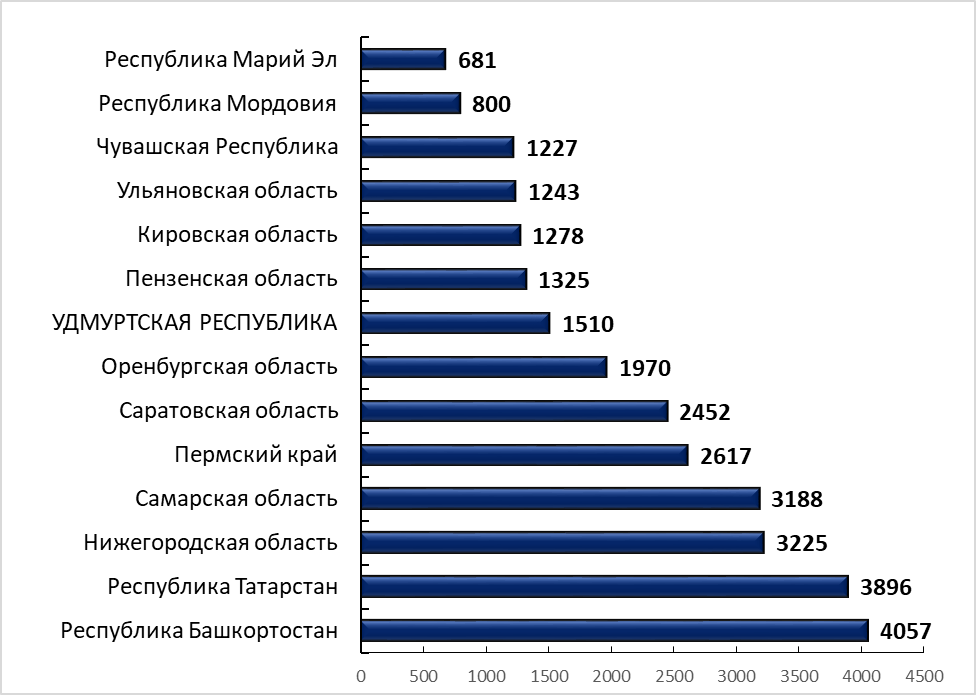 Таблица 1Численность населения(оценка на 1 января; тыс. человек)Диаграмма 2Число родившихся в 2018 году в субъектах ПФО(на 1000 человек населения)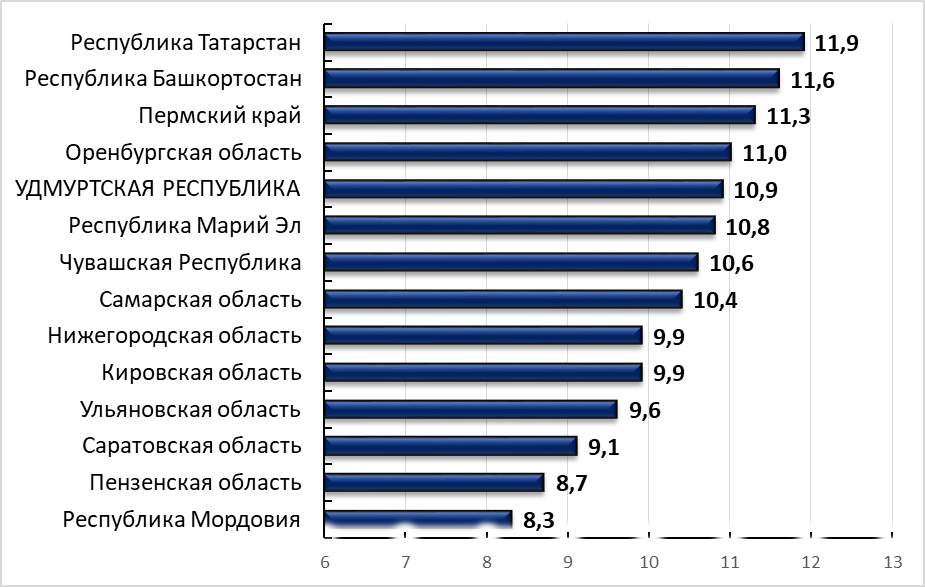 Таблица 2Число родившихся(на 1000 человек населения)Диаграмма 3Число умерших в 2018 году в субъектах ПФО(на 1000 человек населения)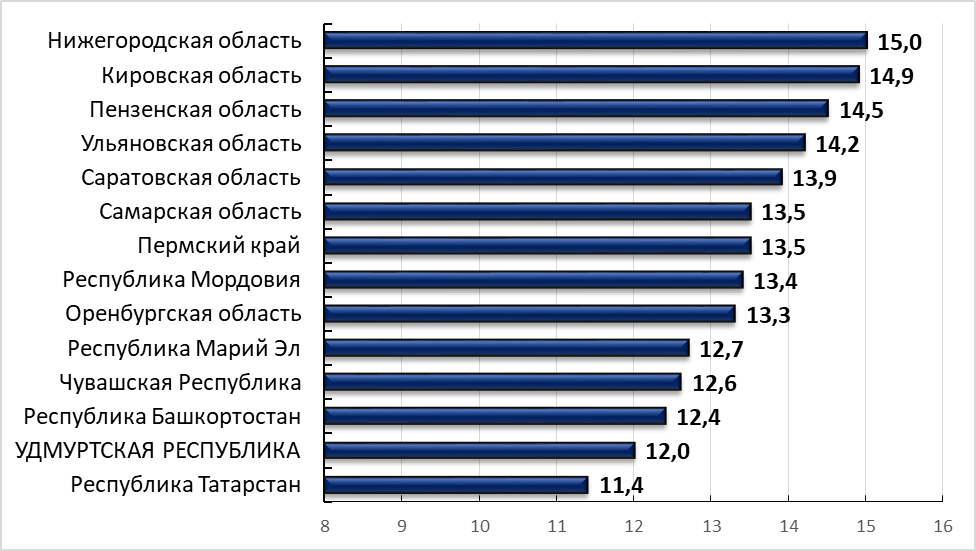 Таблица 3Число умерших(на 1000 человек населения)Диаграмма 4Естественный прирост, убыль населения в 2018 году в субъектах ПФО(на 1000 человек населения)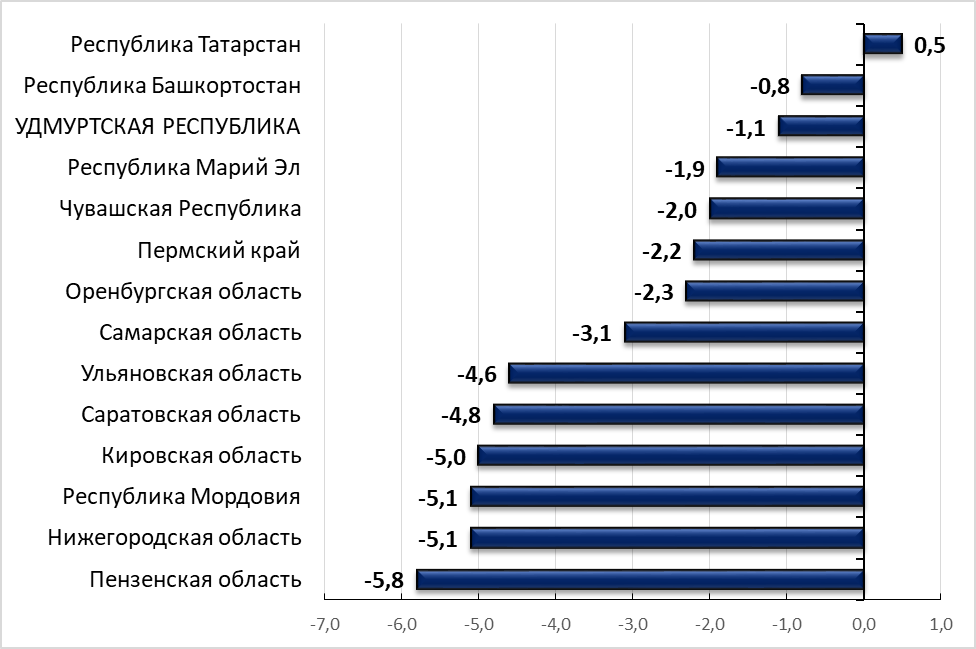 Таблица 4Естественный прирост, убыль населения(на 1000 человек населения)Диаграмма 5Миграционный прирост, убыль населения в 2018 году в субъектах ПФО(на 10 000 человек населения)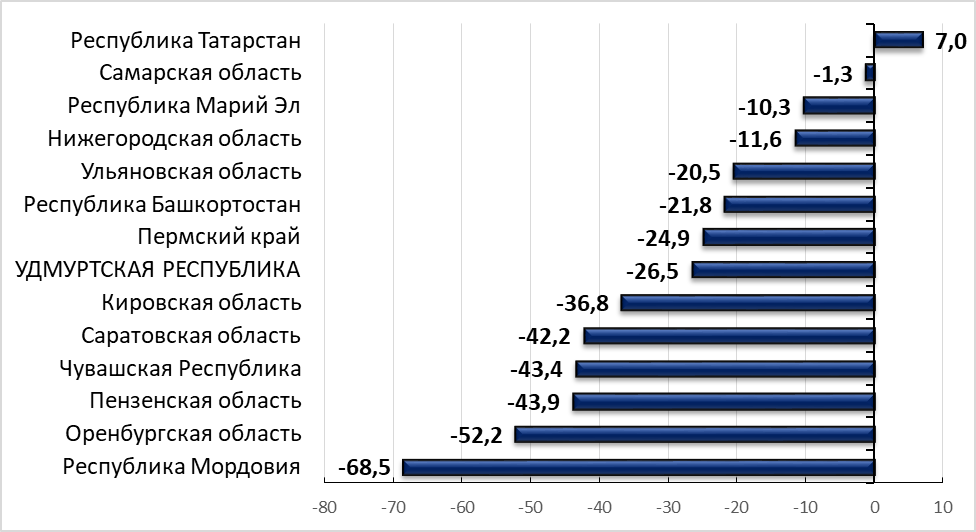 Таблица 5Миграционный прирост, убыль населения(на 10 000 человек населения)Таблица 6Численность населения городских округов и муниципальных районов Удмуртской Республики  человек__________________Данные УдмуртстатаТаблица 7Группировка городских округов и муниципальных районов Удмуртской Республики по степени влияния показателей естественного движения и миграции на изменение численности населения в 2018 годуТаблица 8Основные демографические показатели Удмуртской Республики в разрезе муниципальных образований (на 1000 населения)Диаграмма 6Показатели младенческой смертности в 2018 году в субъектах ПФО(на 1000 родившихся)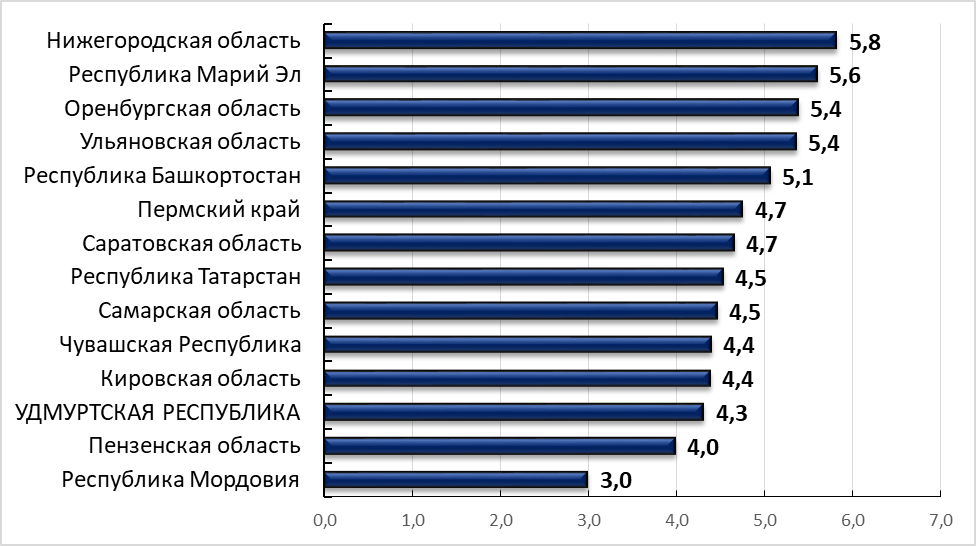 Таблица 9Динамика младенческой смертности в Удмуртской РеспубликеДиаграмма 7Численность населения с денежными доходами ниже величины прожиточного минимума в 2018 году (в процентах от общей численности населения субъекта)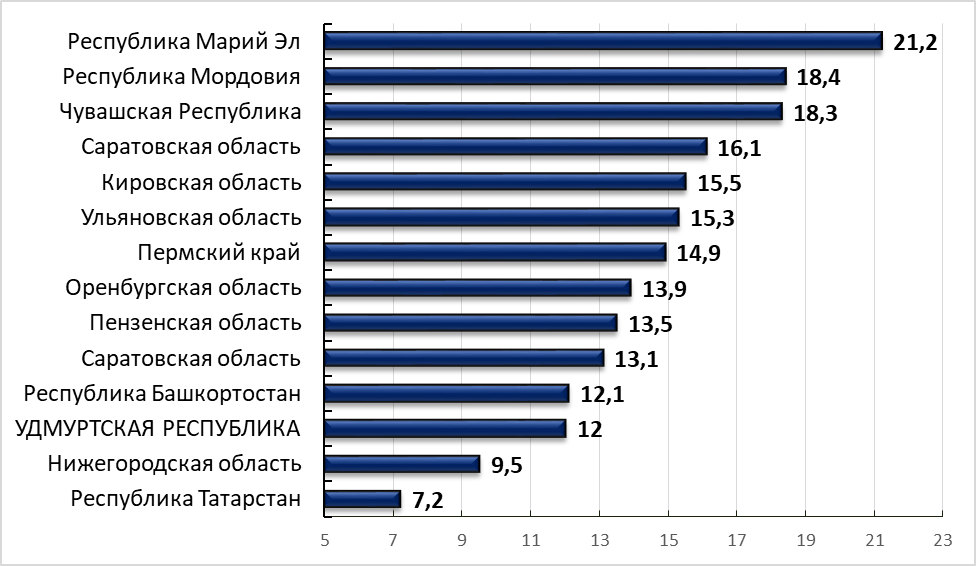 __________________________________________________Данные Удмуртстата, оценка на основе материалов выборочного обследования бюджетов домашних хозяйств и макроэкономического показателя денежных доходов населенияДиаграмма 8Среднедушевые денежные доходы населенияв 2018 году в субъектах ПФО(рублей в месяц)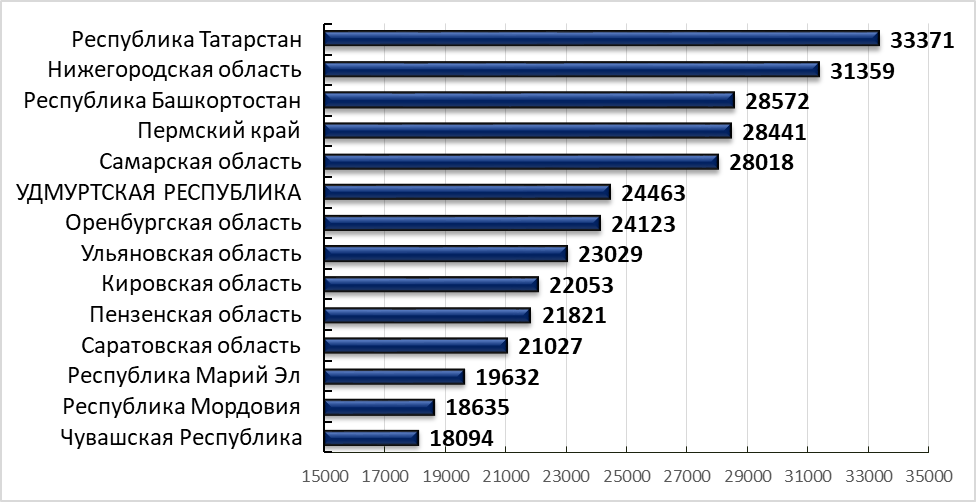 Таблица 10Таблица 11Обеспечение жильем многодетных семейТаблица 12Основные социально - экономические показатели уровня жизни населения (данные Удмуртстат)______________________*) По оперативным данным Пенсионного фонда Российской Федерации с учетом единовременной денежной выплаты, произведенной в январе 2017г. в соответствии с Федеральным законом от 22 ноября 2016г. № 385 - ФЗ в размере 5000 рублей.**) В целях сопоставимости данных показатель приведен без учета ЕВ-2017 г.***) Оценка на основе данных, установленных Правительством УР за I-IV кварталы.***) К прожиточному минимуму населения в трудоспособном возрасте, рассчитанному по утвержденным квартальным данным.****) К прожиточному минимуму пенсионера, рассчитанному по утвержденным квартальным данным.Таблица 13Среднедушевые денежные доходы в среднем на 1 члена домохозяйства в Удмуртской Республике                                                                                                                                             в рублях__________________* Данные Удмуртстата предварительные, впоследствии могут быть уточнены. С 2016 года показатели в разрезе количества детей в домохозяйствах по городской и сельской местности в соответствии с программным обеспечением не рассчитываются.Диаграмма 9Структура располагаемых ресурсов домохозяйств в зависимости от наличия в них детей в возрасте до 16 лет в 2018 году, в %__________________________Данные УдмуртстатаТаблица 14Изменение основных социально-экономических индикаторов уровня жизни населения к предыдущему году                                                                                                                  в %_____________________________________*) По оперативным данным Пенсионного фонда Российской Федерации с учётом единовременной денежной выплаты, произведённой в январе 2017г. в соответствии с Федеральным законом от 22 ноября 2016г. № 385-ФЗ в размере 5000 рублей.**) В целях сопоставимости данных показатель приведен без учета ЕВ-2017г.Диаграмма 10Среднедушевой денежный доход, величина прожиточного минимума и доля населения с доходами ниже величины прожиточного минимума(данные Удмуртстаат)Таблица 15Потребительские расходы по домохозяйствам с различным числом детейрублей в месяц_____________________Данные Удмуртстата		Таблица 16Структура среднедушевых потребительских расходов по домохозяйствам с различным числом детей                                                                                                                                                                             в %  Таблица 17Соотношение среднедушевых денежных доходов и величины прожиточного минимумав %Таблица 18Удельный вес натуральных поступлений продуктов питания в структуре располагаемых ресурсовв %Таблица 19Величина прожиточного минимумарублей в месяцТаблица 20Состояние и динамика преступности несовершеннолетних_______________________________Данные МВД по Удмуртской РеспубликеТаблица 21Преступность несовершеннолетнихв Удмуртской Республике и при их соучастии(по отдельным видам преступлений)___________________________________  Данные МВД по Удмуртской РеспубликеТаблица 22Зарегистрировано преступлений,совершенных несовершеннолетними и при их соучастиипо Удмуртской Республике__________________________________Данные МВД по Удмуртской РеспубликеТаблица 23Характеристика несовершеннолетних, совершивших преступления____________________________________Данные МВД по Удмуртской РеспубликеТаблица 24Преступления, совершенные взрослыми в отношении несовершеннолетнихТаблица 25Информацияпо выявленным безнадзорным несовершеннолетним_______________________________Данные МВД по Удмуртской РеспубликеТаблица 26Численность подростков, доставленных в органы внутренних дел (ОВД)по различным основаниям____________________________________Данные МВД по Удмуртской РеспубликеТаблица 27Результатыработы подразделений по предупреждению правонарушенийнесовершеннолетних ОВД____________________________________Данные МВД по Удмуртской РеспубликиМинистерство
социальной политики и труда Удмуртской Республики(Минсоцполитики УР)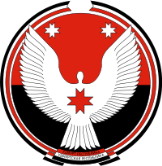 Удмурт Элькунысьмерлыко политикаяно ужъя министерство(УЭ мерполитикмин)ПРИКАЗ«29» октября 2019 года№ 264г. ИжевскВВЕДЕНИЕ4ОСНОВНЫЕ ДЕМОГРАФИЧЕСКИЕ ХАРАКТЕРИСТИКИ5УРОВЕНЬ ЖИЗНИ СЕМЕЙ, ИМЕЮЩИХ ДЕТЕЙ8Социально-экономические условия реализации государственной политики в отношении семей, имеющих детей8Оценка социально-экономического положения семей, имеющих детей9Государственные пособия и дополнительные меры государственной поддержки семей, имеющих детей10Пенсионное обеспечение семей, имеющих детей, государственная социальная помощь, денежные выплаты семьям с детьми-инвалидами12Государственная социальная помощь малоимущим семьям13Меры поддержки многодетных семей15Меры по взысканию алиментов на несовершеннолетних детей17ЖИЛИЩНЫЕ УСЛОВИЯ СЕМЕЙ, ИМЕЮЩИХ ДЕТЕЙ19Обеспечение жильем молодых семей, имеющих детей  19Улучшение жилищных условий многодетных семей21СОСТОЯНИЕ ЗДОРОВЬЯ ЖЕНЩИН И ДЕТЕЙ23Оценка состояния здоровья женщин и детей23Формирование здорового образа жизни35СОСТОЯНИЕ ПИТАНИЯ ДЕТЕЙ37ОБРАЗОВАНИЕ, ВОСПИТАНИЕ И РАЗВИТИЕ ДЕТЕЙ39Доступность детских дошкольных образовательных организаций39Общее образование41Профессиональное образование 44Воспитание и развитие детей49Обучение детей с ограниченными возможностями здоровья52Поддержка одаренных детей54РАЗВИТИЕ ДОСУГА ДЕТЕЙ И СЕМЕЙ, ИМЕЮЩИХ ДЕТЕЙ58Организация культурного досуга детей и семей, имеющих детей58Развитие детского и семейного спорта, физической культуры и туризма60Организация отдыха и оздоровления детей65ТРУДОВАЯ ЗАНЯТОСТЬ ПОДРОСТКОВ И РОДИТЕЛЕЙ, ИМЕЮЩИХ ДЕТЕЙ67ПРОФИЛАКТИКА СЕМЕЙНОГО НЕБЛАГОПОЛУЧИЯ, СОЦИАЛЬНОГО СИРОТСТВА И ЖЕСТОКОГО ОБРАЩЕНИЯ С ДЕТЬМИ69Развитие системы организаций социального обслуживания семьи и детей69Предоставление социальных услуг семьям, имеющим детей и детям, в том числе находящимся в социально опасном положении71Предоставление социальных услуг семьям, имеющим детей-инвалидов71Развитие социального патроната в отношении семей, находящихся в социально опасном положении74Устройство детей-сирот, детей, оставшихся без попечения родителей, на воспитание в семьи75Устройство детей в учреждения для детей-сирот и детей, оставшихся без попечения родителей79Деятельность органов внутренних дел по профилактике семейного неблагополучия и жестокого обращения с детьми80Деятельность органов опеки и попечительства, органов, осуществляющих управление в сфере образования, здравоохранения, социальной защиты населения, и органов по делам молодежи по профилактике семейного неблагополучия и жестокого обращения с детьми84Деятельность Межведомственной комиссии по делам несовершеннолетних и защите их прав при Правительстве Удмуртской Республики 85УКРЕПЛЕНИЕ ИНСТИТУТА СЕМЬИ, ДУХОВНО-НРАВСТВЕННЫХ ТРАДИЦИЙ СЕМЕЙНЫХ ОТНОШЕНИЙ89ПРОФИЛАКТИКА БЕЗНАДЗОРНОСТИ И ПРАВОНАРУШЕНИЙ НЕСОВЕРШЕННОЛЕТНИХ И В ОТНОШЕНИИ НЕСОВЕРШЕННОЛЕТНИХ92ПОЛОЖЕНИЕ НЕСОВЕРШЕННОЛЕТНИХ, ОТБЫВАЮЩИХ НАКАЗАНИЕ В ВОСПИТАТЕЛЬНЫХ КОЛОНИЯХ101Приложение. Статистические данные, характеризующие положение детей и семей, имеющих детей, в Удмуртской Республике за 2016 – 2018 годы1042018 год2017 год 2016 годКоличество родившихся, чел. 16 42317 87720 995Количество умерших, чел. 18 07918 13519 173Естественная убыль (прирост) населения-1 656-2581 822Российская ФедерацияРоссийская ФедерацияРоссийская ФедерацияПФОПФОПФО2018 год 2017 год2016 год 2018 год 2017 год 2016 год Родившихся, чел.1 604 3441 689 8841 893 256311 450329 957381 575Умерших, чел.1 828 9101 824 3401 887 913390 946388 332402 835Естественный прирост (убыль), чел.-244 566-134 4565 343-79 496-58 375-21260Коэффициент рождаемости(на 1000 чел.)Коэффициент рождаемости(на 1000 чел.)Коэффициент рождаемости(на 1000 чел.)Коэффициент смертности (на 1000 чел.)Коэффициент смертности (на 1000 чел.)Коэффициент смертности (на 1000 чел.)Коэффициент естественного прироста (на 1000 чел.)Коэффициент естественного прироста (на 1000 чел.)Коэффициент естественного прироста (на 1000 чел.)год20182017 2016 2018 2017 20162018 2017 2016РФ10,911,512,912,512,412,9-1,6-0,90,0ПФО10,611,112,913,313,113,6-2,7-2,0-0,7Удмуртская Республика10,911,813,812,012,012,6-1,1-0,21,2Ранг УР в ПФО/РФ5/355/324/272/282/292/303/312/292/292018 год2017 год2016 годДоля 1-х рождений от общего количества родившихся34,1%,36,5%35,4%Доля 2-х рождений от общего количества родившихся41,9%42,2%45,8%Доля 3-х и последующих рождений от общего количества родившихся23,9%.21,2%18,7%Наименование показателяна 01.01.2017на 01.01.2018на 01.01.20191234Количество семей, получивших государственный сертификат на МСК11 1938 4407 857Количество семей, направивших средства МСК на улучшение жилищных условий 11 14810 6509 521Количество семей, направивших средства МСК на образование детей745712989Количество семей, направивших средства МСК, формирование накопительной пенсии для женщин0001234Количество семей, направивших средства МСК, приобретение товаров и услуг, предназначенных для социальной адаптации и интеграции в общество детей – инвалидов000Получение ежемесячной выплаты из средств МСК в соответствии с Федеральным законом «О ежемесячных денежных выплатах» 00369Наименование показателяпо состоянию на 01.01.2017по состоянию на 01.01.2018по состоянию на 01.01.2019Количество детей инвалидов, получающих социальные пенсии на территории Удмуртской Республики5 6415 8455 993Средний размер социальной пенсии ребенка -  инвалида (рублей)13 688,36 13 789,7114 296,79Количество детей-инвалидов, за которыми установлена ежемесячная   выплата в соответствии с Указом Президента Российской Федерации от 26 февраля 2013 года № 175 (неработающим родителям (усыновителям), опекунам (попечителям) в размере 6325,0 рублей с районным коэффициентом)3 0403 1903 604Количество детей-инвалидов, за которыми установлена ежемесячная   выплата в соответствии с Указом Президента Российской Федерации от 26 февраля 2013 года № 175 (иным неработающим лицам в размере 1380,0 рублей с районным коэффициентом)657681736инвалиды с детства 1группы3 7583 7383 779инвалиды с детства 2 группы6 8166 8126 802инвалиды с детства 3 группы3 9023 9594 001Средний размер пенсии инвалидов с детства, (рублей) в том числе:10 914,3011 086,6011 455,52Размер ежемесячной денежной выплаты по категории ребенок – инвалид с учетом (НСУ) (рублей)2 397,592 527,062 590,242016 год2017 год2018 годОбщее количество малоимущих семей, с которыми заключен социальный контракт/в них человек 97 / 515107 / 545137 / 689Категории семейна 01.01.2016 годана 01.01.2017 годана 01.01.2018 годаМногодетные семьи19 39820 75121 656в них количество детей:62 67167 56770 079Многодетные малообеспеченные семьи16 62917 39117 821в них количество детей:54 12056 48857 355ГодКоличество семей, воспользовавшихся мерами социальной поддержки по 13-РЗ:Количество детей, воспользовав-шихся бесплатным проездомКоличество детей, получивших бесплатное питаниеКоличество семей, воспользовав-шихся 30 % компенсацией расходов на оплату коммунальных услугБесплатная выдача лекарств, приобретенных по рецептам врачей, для детей до достижения ими возраста 6 лет 6 мес. (количество обслуженных рецептов)201620 23317 65526 20410 52420 300201723 17217 84627 78211 45425 000201823 17718 89927 34111 51831 930Меры социальной поддержкиСумма, млн. рублейСумма, млн. рублейСумма, млн. рублейМеры социальной поддержки2016 год 2017 год2018 год1234Компенсация многодетным семьям произведенных расходов на оплату коммунальных услуг в размере 30 процентов                         70,175,575,1Компенсация стоимости проезда детей на внутригородском транспорте, а также в автобусах пригородного сообщения69,169,173,7Бесплатное питание для учащихся образовательных учреждений (один раз в учебный день)125,6125,4179,7*1234Предоставление безвозмездной субсидии на строительство, реконструкцию, капитальный ремонт и приобретение жилых помещений многодетным семьям, признанным нуждающейся в улучшении жилищных условий.20,020,020,0Бесплатная выдача лекарств для детей до достижения ими возраста 6 лет и 6 месяцев4,99,09,0ИТОГО289,7299,0357,5ПоказателиВ том числе по годам:В том числе по годам:В том числе по годам:Показателив 2016 годув 2017 годув 2018 году1. Предоставлено целевых жилищных займов многодетным семьям:1. Предоставлено целевых жилищных займов многодетным семьям:1. Предоставлено целевых жилищных займов многодетным семьям:1. Предоставлено целевых жилищных займов многодетным семьям:количество семей5912071общая сумма, млн. рублей38,769,342,62. Предоставлено социальных выплат:2. Предоставлено социальных выплат:2. Предоставлено социальных выплат:2. Предоставлено социальных выплат:количество семей5010583общая сумма, млн. рублей14,731,124,4на 01.01.2017 годана 01.01.2018 годана 01.01.2019 годаподали заявление, многодетных семей5 0205 8306 459поставлено на учет, многодетных семей3 4123 9344 387получили участки, многодетных семей 2 3392 7092 979осуществляется строительство, участках8771 0561 131закончено строительство, участков2739339отказано в постановке на учет, многодетных семей1 5201 8312 039доля многодетных семей, получивших земельные участки к общей численности многодетных семей, поставленных на учет в качестве имеющих право на бесплатное предоставление земельного участка, %68,668,967,9Группа заболеваний2016 год2017 год2018 годВсего3610,63461,53754,8в том числе:Инфекционные и паразитарные болезни99,490,887,3Болезни крови и кроветворных органов99,895,7117,9Болезни эндокринной системы, расстройства питания и нарушения обмена веществ20,519,725,4Болезни нервной системы 404,0341,8507,4в т.ч. ДЦП0,050,20,3Болезни глаза и его придаточного аппарата152,8140,9179,6Болезни уха и сосцевидного отростка69,773,767,4Болезни органов дыхания 1977,91982,01957,4в т.ч. ОРВИ, грипп, пневмония1849,91869,41812,8Болезни органов пищеварения189,3163,4187,7Болезни мочеполовой системы75,569,080,1Отдельные состояния, возникающие в перинатальном периоде159,8147,1155,3Врожденные аномалии97,371,092,2Травмы и отравления27,828,427,5Прочие236,8238,0269,52016 год2017 год2018 годОбщая заболеваемость2826,62786,32743,4Первичная заболеваемость2348,12290,72210,3Заболеваний2016 год2017 год2018 годВСЕГО, в том числе:2826,62786,32743,4инфекционные болезни124,6122,5117,0новообразования10,110,710,4болезни крови и кроветворных тканей28,431,324,9болезни эндокринной системы27,532,934,0психические расстройства20,620,619,4болезни нервной системы139,3132,6139,4болезни глаза152,8164,4172,0болезни уха79,976,167,7болезни системы кровообращения22,725,325,7болезни органов дыхания1645,31598,51543,1болезни органов пищеварения134,4133,1144,3болезни кожи и подкожной клетчатки123,3119,2121,2болезни костно-мышечной системы47,252,953,1болезни мочеполовой системы53,257,758,4беременность и роды0,010,030,02болезни перинатального периода12,210,08,1врожденные аномалии39,840,242,0неточно обозначенные состояния5,60,90травмы и отравления159,7157,5162,7Классы болезней2016 год 2017 год2018 годБолезни органов дыхания 58,257,456,2Травмы и отравления4,84,85,9Болезни глаза и его придаточного аппарата4,94,76,3Болезни нервной системы5,65,65,1Болезни органов пищеварения 5,45,95,3Первичная заболеваемостьвозраст от 0 до 14 лет2016 год2017 год2018 год1234ЗаболеванийВСЕГО, в том числе:2348,12290,72210,3инфекционные болезни106,9108,192,51234новообразования5,05,35,6болезни крови и кроветворных тканей15,814,510,8болезни эндокринной системы8,99,28,7психические расстройства4,13,94,0болезни нервной системы51,846,648,6болезни глаза74,179,774,3болезни уха70,867,458,2болезни системы кровообращения6,47,98,5болезни органов дыхания1595,41548,81494,0болезни органов пищеварения80,574,776,6болезни кожи и подкожной клетчатки95,494,893,4болезни костно-мышечной системы21,123,324,8болезни мочеполовой системы28,730,330,6беременность и роды0,010,030,02болезни перинатального периода12,210,08,1врожденные аномалии7,87,98,7неточно обозначенные состояния3,40,80травмы и отравления159,7157,5162,7Классы болезней2016 год2017 год2018 годБолезни органов дыхания 67,967,667,6Травмы и отравления4,14,17,4Инфекционные болезни6,86,94,2Болезни кожи и подкожной клетчатки4,64,74,2Болезни органов пищеварения3,43,33,52016 год2017 год2018 годОбщая заболеваемостьОбщая заболеваемостьОбщая заболеваемостьОбщая заболеваемостьВсего 2363,42351,82424,8Юноши2167,62108,02162,6Девушки2634,62614,02699,7Первичная заболеваемостьПервичная заболеваемостьПервичная заболеваемостьПервичная заболеваемостьВсего 1565,41519,71546,6Юноши1462,01376,61401,7Девушки1740,31671,31698,4Классы болезней2016 год2017 год2018 годБолезни органов дыхания 38,237,735,2Травмы и отравления6,36,78,8Болезни глаза и его придаточного аппарата 10,311,311,8Болезни нервной системы8,37,05,8Болезни пищеварительной системы5,35,06,8Классы болезней2016 год2017 год 2018 годБолезни органов дыхания 53,554,551,6Травмы и отравления 12,510,913,8Болезни глаза и его придаточного аппарата 3,84,24,6Болезни нервной системы2,82,12,7Болезни пищеварительной системы3,73,93,8Классы болезней2016 год2017 год2018 год1234Инфекционные и паразитарные64,463,458,5Новообразования12,014,913,9Болезни эндокринной системы71,571,979,3Болезни крови и кроветворных органов19,922,123,9Психические расстройства и расстройства поведения50,553,250,4Болезни нервной системы127,2118,8139,6Болезни глаза и его придаточного аппарата246,5264,7285,6Болезни уха и сосцевидного отростка44,145,142,8Болезни системы кровообращения77,574,675,3Болезни органов дыхания914,7887,1854,61234Болезни органов пищеварения150,8158,1165,3Болезни мочеполовой системы123,4130,1138,1Беременность и роды9,217,36,8Болезни кожи и подкожной клетчатки134,0126,7125,9Болезни костно-мышечной системы117,9121,4124,2Врожденные аномалии (пороки развития), деформации и хромосомные нарушения29,924,527,0Травмы и отравления и некоторые другие последствия воздействия внешних причин199,8165,5213,5ВСЕГО2396,42351,82424,8Классы болезней2016 год2017 год2018 годИнфекционные и паразитарные48,152,346,3Новообразования6,28,27,0Болезни эндокринной системы20,719,722,8Болезни крови и кроветворных органов9,79,48,8Психические расстройства7,29,29,1Болезни нервной системы45,432,341,4Болезни глаза и его придаточного аппарата61,163,971,0Болезни уха и сосцевидного отростка32,834,330,0Болезни системы кровообращения21,520,023,7Болезни органов дыхания854,8828,2797,5Болезни органов пищеварения58,660,258,2Болезни мочеполовой системы65,365,868,2Болезни кожи и подкожной клетчатки99,495,091,7Врожденные аномалии (пороки развития), деформации и хромосомные нарушения8,42,22,8Болезни костно-мышечнойсистемы и соединительной ткани47,144,047,6Травмы, отравления и некоторые другие последствия воздействия внешних причин199,8165,5213,5ВСЕГО1598,31519,71546,62016 год2017 год2018 годОбщая заболеваемость2768,12729,62699,3Первичная заболеваемость2246,12188,02118,2Заболеваний2016 год2017 год2018 годВСЕГО, в том числе:2768,12729,62699,3инфекционные болезни116,4114,5108,9новообразования10,311,210,9болезни крови и кроветворных тканей27,330,124,8болезни эндокринной системы33,538,240,2психические расстройства24,625,023,7болезни нервной системы137,7130,8139,5болезни глаза165,6178,1187,7болезни уха75,172,064,3болезни системы кровообращения30,231,932,6болезни органов дыхания1546,01503,71447,7болезни органов пищеварения136,7136,6147,2болезни кожи и подкожной клетчатки124,7120,2121,8болезни костно-мышечной системы56,862,162,9болезни мочеполовой системы62,767,569,4беременность и роды1,51,41,0болезни перинатального периода12,28,76,9врожденные аномалии38,538,139,9неточно обозначенные состояния5,21,00травмы и отравления165,1158,6169,8Заболеваний2016 год2017 год2018 год1234ВСЕГО, в том числе:2246,12188,02118,2инфекционные болезни98,9100,686,1новообразования5,25,75,8болезни крови и кроветворных тканей14,913,910,6болезни эндокринной системы10,510,610,7психические расстройства4,64,64,7болезни нервной системы51,044,747,61234болезни глаза72,477,673,8болезни уха65,763,054,3болезни системы кровообращения8,59,510,6болезни органов дыхания1494,71452,61397,5болезни органов пищеварения77,572,774,1болезни кожи и подкожной клетчатки95,994,893,2болезни костно-мышечной системы24,626,127,9болезни мочеполовой системы33,735,035,8беременность и роды1,31,11,0болезни перинатального периода10,58,76,9врожденные аномалии7,97,27,9неточно обозначенные состояния3,30,90травмы и отравления165,1158,6169,8Специалист2016 год2017 год2018 годПедиатр99,899,899,8ЛОР97,397,197,4Хирург97,897,697,7Невролог98,097,998,3Офтальмолог98,698,898,81 гр.2 гр.3 гр.4 гр.5 гр..2,932,935,73,924,6.3,834,133,61,926,6.3,433,732,51,328,9ододПсихические расстройства27,824,725,8Болезни глаза и придаточного аппарата17,718,417,7Болезни нервной системы16,516,116,1Болезни костно-мышечной системы 
и соединительной ткани9,410,69,1Болезни органов пищеварения6,55,46,5Болезни эндокринной системы5,36,46,2Врожденные аномалии4,15,14,6Болезни системы кровообращения4,12,73,1Болезни органов дыхания2,73,73,7Год1 гр.2 гр.3 гр.4 гр.5 гр.2016 19,062,316,60,51,62017 18,264,315,10,42,0201813,866,916,70,62,0Классы болезнейододБолезни глаза и придаточного аппарата21,823,424,1Болезни нервной системы16,816,116,0Болезни костно-мышечной системы 
и соединительной ткани15,615,414,1Болезни органов пищеварения9,29,89,0Болезни эндокринной системы8,58,88,7Болезни системы кровообращения7,96,66,6Болезни органов дыхания6,66,66,8Врожденные аномалии3,63,64,1Психические расстройства3,23,22,8Болезни мочеполовой сферыН.сН.с3,6Классы болезнейодод2018 годБолезни глаза и придаточного аппарата21,322,721,5Болезни нервной системы16,916,416,4Болезни костно-мышечной системы 
и соединительной ткани12,310,911,1Болезни органов пищеварения10,410,311,6Болезни эндокринной системы8,48,88,1Болезни органов дыхания7,47,88,4Болезни системы кровообращения8,17,46,8Врожденные аномалии4,95,05,8ГодГруппы состояния здоровьяГруппы состояния здоровьяГруппы состояния здоровьяГруппы состояния здоровьяГруппы состояния здоровьяГодIIIIIIIVV2016 28,560,810,00,40,32017 28,560,310,20,50,52018 27,260,811,00,40,7Инвалидность2016 год2017 год2018 годОбщая167,6170,1172,0Первичная18,617,817,9Классы болезней2016 год2017 год2018 годНовообразования5,86,56,1Болезни эндокринной системы11,111,812,8Психические расстройства51,650,050,9Болезни нервной системы38,238,638,7Болезни глаза9,28,68,5Болезни уха7,57,57,6Болезни органов дыхания2,22,52,9Врожденные аномалии31,933,633,4Прочие10,111,011,0ИТОГО167,6170,1172,0Возраст2016 год2017 год2018 год0-4 года16,915,515,25-9 лет32,231,931,010-14 лет32,933,033,915-17 лет18,019,619,9ИТОГО100,0100,0100,0Учебный предметКлассКоличество образовательных организаций (по годам)Количество образовательных организаций (по годам)Количество образовательных организаций (по годам)Количество образовательных организаций (по годам)Количество образовательных организаций (по годам)Количество участников (по годам), чел.Количество участников (по годам), чел.Количество участников (по годам), чел.Количество участников (по годам), чел.Количество участников (по годам), чел.Учебный предметКласс2014201520162017201820142015201620172018Национальные исследования качества образованияНациональные исследования качества образованияНациональные исследования качества образованияНациональные исследования качества образованияНациональные исследования качества образованияНациональные исследования качества образованияНациональные исследования качества образованияНациональные исследования качества образованияНациональные исследования качества образованияНациональные исследования качества образованияНациональные исследования качества образованияНациональные исследования качества образованияМатематика5, 72----224----Окружающий мир4-4----267---Информатика8, 9-11----735---Иностранные языки5, 8--9---437--Основы безопасности жизнедеятельности6, 8---12----674-Основы безопасности жизнедеятельности9 (кадетс-кие)---2----53-Химия, биология10---17----379-Литература6, 8----7----817География7, 10----4----278Всероссийские проверочные работыВсероссийские проверочные работыВсероссийские проверочные работыВсероссийские проверочные работыВсероссийские проверочные работыВсероссийские проверочные работыВсероссийские проверочные работыВсероссийские проверочные работыВсероссийские проверочные работыВсероссийские проверочные работыВсероссийские проверочные работыВсероссийские проверочные работыРусский язык2--141467---7 26916852-Русский язык4-131463525529-496113 9051554717185Математика4-131463524529-507614 1311568117290Окружающий мир4--463523529--13 9341561717205Русский язык5--143373---6 4119000-Математика5---384487---981615230История5---319487---728415054Биология5---285487---694315065Русский язык5---431---1552015219Русский язык6----309----8441Математика6----324----9289История6----188----4903Биология6----210----4411География6----230----5420Обществознание6----224----5479География10, 11---164147---23211959Физика11---119103---15061278Химия11---8689---7711111Биология11---115120---10751322История11---99115---10631355Иностранные языки11----81----933Учебный годыКоличество обучающихся    с ОВЗ (чел.) (статистические данные)В т. ч. детей-инвалидов (чел.) (статистические данные)2016-2017 406817152017-2018 382018892018-2019 4 0072 5062016 г.2017 г.2018 г.Количество клубных формирований (любительских объединений) для детей до 14 лет, всего25432 5612 584Количество участников36 65037 36838 0482016 г.2016 г.2017 г.2017 г.2018г.2018г.Количество коллективов всегоИз них для детей до 14 летКоличество коллективов всегоИз них для детей до 14 летКоличествоколлективоввсегоИз нихдлядетей до14 лет 3 479 1 8433 5261 9383 4941 887в них участников:в них участников:в них участников:в них участников:в них участников:в них участников:42 98623 95343 84624 84443 69025 228НаправленияВсегоВ них участниковВ них детский возрастВ них детский возрастВ них молодежные, взрослые, разновозрастные составыВ них молодежные, взрослые, разновозрастные составыНаправленияВсегоВ них участниковВсегоВ них участниковВсегоВ них участниковГражданско-патриотическое671 6413583032811Художественно-творческое6469 6182864 3093605 309Естественно-познавательное, экологическое1091 921561 25853663Физкультурно-оздоровительное4016 0441151 8122864 232Для ветеранов, пожилых людей, клуб «Ветеран»3426 747003426 747Многопрофильные69913 5832354 7054648 878ИТОГО2 26439 55472712 9141 53726 640Численность занимающихся физической культурой и спортом2016 год2017 год2018 годЧисленность занимающихся в дошкольных образовательных учреждениях84 13385 43679 314*Численность занимающихся в общеобразовательных учреждениях87 98091 421102 162**Показатель2016 г.2017 г.2018 г.1234Количество маршрутов на территории муниципальных образований Удмуртской Республики, ед.185199199Количество маршрутов для прохождения группами туристов с участием детей, ед.74173190Доля маршрутов для прохождения группами туристов с участием детей от общего количества 4086,995,41234маршрутов, %Количество объектов детского отдыха и туризма, размещенных на национальном туристическом портале «Russia Travel», ед.395063Количество реализуемых инвестиционных проектов, ориентированных на развитие детского туризма, ед.824Объем финансирования инвестиционных проектов, ориентированных на развитие детского туризма, млн. рублей15,5412,91,301Наименование показателяНаименование показателяЗначение показателяЗначение показателяЗначение показателяНаименование показателяНаименование показателя2016 г.2017 г.2018 г.11234Количество организаций в регионе, реализующих проекты в сфере детского туризма:государст-венные221Количество организаций в регионе, реализующих проекты в сфере детского туризма:муници-пальные343434Количество детей, участвующих в проектах организаций сферы детского туризма, чел.:государст-венные765921641467Количество детей, участвующих в проектах организаций сферы детского туризма, чел.:муници-пальные97145279нет данныхКоличество организаций дополнительного образования детей туристско-краеведческой направленности в регионе222Кол-во детей, занимающихся в организациях дополнительного образования детей туристско-краеведческой направленности, тыс. чел.9,7149,02513802(данные представлены исходя из формы статистической отчетности 1-ДОП)Доля детей от 7 до 18 лет, принимающих участие в экскурсиях (указанный показатель определяется исходя из формы статистической отчетности 1-ДО)31,046341,91312345Доля детей от 7 до 18 лет, принимающих участие в походах (указанный показатель определяется исходя из формы статистической отчетности 1-ДО)5,68106,718Объем финансирования проектов в сфере детского туризма (с указанием источников), рублейбюджет УР29239301166640595577Объем финансирования проектов в сфере детского туризма (с указанием источников), рублеймуниципальный бюджет8750 нет данных нет данныхОбъем финансирования проектов в сфере детского туризма (с указанием источников), рублейвнебюджетные средстванет данных133800136350на 01.01.2017на 01.01.2018на 01.01.20195536565958372016 год2017 год2018 год165714682067На 01.01.17На 01.01.18На 01.10.19Общая численность детей-сирот572355125122Численность детей, воспитывающихся в семьях опекунов (попечителей), приемных семьях/ доля, %4731/ 82,7%4683/ 84,9%4434/86,6%в т.ч. находятся под опекой (попечительством)372736753485в т.ч. усыновлены (3 года на учете), из них усыновлены в теч. года356 из них 113364из них 123310из них 83 в т.ч. проживают в приемной семье648279 семей 644284 семей 639286 семейЧисло детей-сирот, воспитывающихся в образовательных, медицинских организациях, организациях, оказывающих социальные услуги883813667Число детей-сирот, в отношении которых обязанности законного представителя осуществляют органы опеки и попечительства1091621на 01.01.17на 01.01.18на 01.01.19Численность выявленных детей-сирот и детей,оставшихся без попечения родителей653647553Численность устроенных детей-сирот и детей,оставшихся без попечения родителей, в семьи687655601в том числе возврат родителям363233Наименование2016 г.2017 г.2018 г.Численность выявленных детей-сирот и детей,оставшихся без попечения родителей653647553из них: количество детей-сирот 136109124Наименование2016 г.2017 г.2018 г.Численность детей, родители которых лишены родительских прав616626547Численность родителей, лишенных родительских прав490485430в том числе в связи с жестоким обращением с детьми423Численность детей, родители которых ограничены в родительских правах14691108Численность родителей, ограниченных в родительских правах1116088Наименование2016 г.2017 г.2018 г.1234Численность родителей, в отношении которых принято решение об отобрании детей в соответствии со ст. 77 Семейного кодекса Российской Федерации 462743Численность детей, отобранных у родителей органами опеки и попечительства при непосредственной угрозе их жизни или 4632351234здоровью, в соответствии со ст. 77 Семейного кодекса Российской Федерациииз них: детей, возвращенных родителям после проведения социально-реабилитационных мероприятий12117-2185 межведомственных рейдов в семьи с детьми, находящиеся в социально опасном положении, в ходе которых посещено 5899 семей (2017 год - 2856 рейдов, 6368 семей);-551 рейд по выявлению и предупреждению фактов продажи детям табачной и алкогольной продукции, проверено 1479 объектов, выявлено 57 нарушений (2017 год - 604 рейда, 1488 объекта, 27 нарушений);-859 рейдов по местам, где в соответствии с Законом Удмуртской Республики от       8 октября 2011 года № 59-РЗ «О мерах по защите здоровья и развития детей в Удмуртской Республике» установлен запрет или ограничения на пребывание несовершеннолетних, посещено 2788 объектов, выявлено 120 нарушений (2017 год - 854 рейда, 3189 объектов, 62 нарушения);-651 мероприятие, направленное на профилактику безнадзорности и правонарушений несовершеннолетних, участниками которых стали 204213 несовершеннолетних и их родителей.Наименование показателя2017 год2018 годКоличество материалов (дел), поступивших на рассмотрение Комиссии1208812339Количество рассмотренных материалов (дел)1107511638Количество материалов (дел) об административных правонарушениях, поступивших на рассмотрение Комиссии89377967Количество рассмотренных Комиссией материалов (дел) об административных правонарушениях83657170ПоказательПоказатель2016 год2017 год2018 годКоличество осужденных, прошедших через ВК за годКоличество осужденных, прошедших через ВК за год234195171Всего освободилось:Всего освободилось:462943Из нихусловно-досрочно16616Из нихзамена неотбытой части наказания более мягким видом наказания001Из нихпо амнистии000Из нихв Удмуртскую Республику101016Из нихнесовершеннолетних455Численность воспитанниковЧисленность воспитанников201620172018Численность воспитанниковЧисленность воспитанников848663Отбывают наказание впервыеОтбывают наказание впервые848563Ранее отбывали наказаниеРанее отбывали наказание010До совершения преступленияучились в общеобразовательных учреждениях517249До совершения преступленияв спецшколах или СПУ021До совершения преступленияво вспомогательных школах181314До совершения преступленияработали на предприятиях и др. организациях321До совершения преступленияне работали и не учились121213Состояли на учете в ПДНСостояли на учете в ПДН787248ВозрастКоличествоКоличествоКоличествоВозраст2016 год2017 год2018 годОт 14 до 15 лет445От 16 до 17 лет624839От 18 до 19 лет183419Старше 19 лет000СрокКоличествоКоличествоКоличествоСрок2016 год2017 год2018 годдо 2-х лет включительно283331от 2 до 3 лет211616от 3 до 5 лет30288от 5 до 8 лет598от 8 до 10 лет0002009 год2013 год2017 год2018 год2019 годРоссийская Федерация142 737143 347146804146880146780Приволжский федеральный округ30 05229 772296372954229397 Республика Башкортостан40594060406740634051Республика Марий Эл701690685682680Республика Мордовия845818809805795Республика Татарстан37733822388538943 898Удмуртская Республика15281517151715131 507 Чувашская Республика12581 243123612311 223 Пермский край26602 634263226232 610Кировская область13651 319129212831 272Нижегородская область33433 289324832353 214Оренбургская область2044 2 016199019781 963Пензенская область13981 368134213321 318Самарская область3221 3 213320431943 183Саратовская область25452 503247924632 440Ульяновская область13081 274125312471 2382008 год2012 год2016 год2017 год2018 годРоссийская Федерация12,113,312,911,510,9Приволжский федеральный округ11,813,212,811,110,6Республика Башкортостан13,414,513,712,111,6Республика Марий Эл12,314,213,911,910,8Республика Мордовия9,89,99,88,58,3Республика Татарстан11,814,514,312,411,9Удмуртская Республика13,315,213,811,810,9Чувашская Республика11,714,013,211,310,6Пермский край13,014,814,112,111,3Кировская область11,312,712,610,79,9Нижегородская область10,611,811,910,59,9Оренбургская область12,714,713,411,611,0Пензенская область10,210,810,28,98,7Самарская область11,412,112,510,810,4Саратовская область10,611,310,99,59,1Ульяновская область10,311,311,610,19,62008 год2012 год2016 год2017 год 2018 год Российская Федерация14,513,312,912,412,5Приволжский федеральный округ15,213,913,613,113,3Республика Башкортостан13,713,112,812,412,4Республика Марий Эл15,213,613,212,412,7Республика Мордовия15,514,414,113,513,4Республика Татарстан13,012,211,611,311,4Удмуртская Республика14,012,812,612,012,0Чувашская Республика14,613,313,112,612,6Пермский край15,814,213,813,313,5Кировская область17,515,514,914,514,9Нижегородская область18,216,015,414,715,0Оренбургская область15,113,913,513,313,3Пензенская область16,114,914,514,114,5Самарская область15,013,913,913,713,5Саратовская область15,414,214,013,613,9Ульяновская область15,214,114,814,014,22008 год2012 год2016 год2017 год 2018 годРоссийская Федерация-2,20,00,0-0,9-1,6Приволжский федеральный округ-3,3-0,7-0,8-2,0-2,7Республика Башкортостан-3,01,40,8-0,3-0,8Республика Марий Эл-2,90,60,7-0,5-1,9Республика Мордовия-5,9-4,5-4,3-5,0-5,1Республика Татарстан-1,22,32,71,10,5Удмуртская Республика-0,72,41,2-0,2-1,1Чувашская Республика-2,70,70,0-1,3-2,0Пермский край-2,50,60,3-1,2-2,2Кировская область-5,8-2,8-2,3-3,8-5,0Нижегородская область-7,6-4,2-3,5-4,2-5,1Оренбургская область-1,90,8-0,1-1,7-2,3Пензенская область-6,1-4,1-4,3-5,2-5,8Самарская область-3,9-1,8-1,4-2,9-3,1Саратовская область-4,6-2,9-3,1-4,1-4,8Ульяновская область-5,0-2,8-3,2-3,9-4,62008 год2012 год2016 год2017 год2018 годРоссийская Федерация24,620,617,914,48,5Приволжский федеральный округ2,3-6,0-4,8-11,7-22,4Республика Башкортостан13,8-21,8-18,2- 6,4-21,8Республика Марий Эл-17,9-35,8-24,4-29,2-10,3Республика Мордовия-20,5-38,256,36,5-68,5Республика Татарстан30,225,815,212,37,0Удмуртская Республика-24,1-27,0-14,2-23,3-26,5Чувашская Республика-10,3-35,7-6,7-25,2-43,2Пермский край-25,07,3-12,2-22,9-24,9Кировская область-45,2-39,0-21,5-27,7-36,8Нижегородская область19,521,2-3,51,8-11,6Оренбургская область-36,5-44,4-25,0-42,7-52,2Пензенская область8,6-16,2-9,8-22,0-43,9Самарская область39,515,66,2-2,8-1,3Саратовская область-4,77,23-2,3-24,9-42,2Ульяновская область-7,5-32,6-5,9-10,6-20,5на 1 января 2018 годана 1 января 2019 годав среднем за 2018 годУдмуртская Республика151304415073901510217городские поселения995728994360995044сельская местность517316513030515173городские округа:985452984124984788г. Ижевск648213648944648579 Индустриальный район121935122293122114 Ленинский район126986127196127091 Октябрьский район135199134907135053 Первомайский район126509126969126739 Устиновский район137584137579137582г. Воткинск975509734597447г. Глазов  930569238192719г. Можга493284909349210г. Сарапул973059636196833муниципальные районы:527592523266525429Алнашский район186171842218519Балезинский район309043045930681Вавожский район152741509615185Воткинский район242712430324287Глазовский район159171554515731Граховский район813779748056Дебесский район119431184211893Завьяловский район759027752576713Игринский район364943599836246Камбарский район166761658516631г. Камбарка102761023610256сельская местность640063496375Каракулинский район106461045010548Кезский район201701989120030Кизнерский район183931780018096Киясовский район929390419167Красногорский район890287118807Малопургинский район335583344733502Можгинский район261362587026003Сарапульский район242602398424122Селтинский район102701008210176Сюмсинский район121681195112060Увинский район382153784838031Шарканский район184121828018346Юкаменский район857983688474Якшур-Бодьинский район210362078620911Ярский район134191300813214Число муниципальных образований в группеМуниципальные образования, входящие в группуГородские округа и муниципальные районы Удмуртской Республики, в которых население сократилосьГородские округа и муниципальные районы Удмуртской Республики, в которых население сократилосьГородские округа и муниципальные районы Удмуртской Республики, в которых население сократилосьВсего27в том числе за счёт:естественной убыли и миграционного оттока населения22г. Воткинск, г.Глазов, г.Сарапул, Алнашский, Балезинский, Вавожский, Глазовский, Граховский, Дебёсский, Игринский, Каракулинский, Кезский, Кизнерский, Киясовский, Красногорский, Можгинский, Сарапульский, Селтинский, Сюмсинский, Увинский, Юкаменский, Ярский районыпревышения естественной убыли над миграционным приростом1Камбарский районпревышения миграционного оттока над естественным приростом4г. Можга, Малопургинский,  Шарканский, Якшур-Бодьинский районыГородские округа и муниципальные районы Удмуртской Республики, в которых население увеличилосьГородские округа и муниципальные районы Удмуртской Республики, в которых население увеличилосьГородские округа и муниципальные районы Удмуртской Республики, в которых население увеличилосьВсего3в том числе за счёт:естественного и миграционного прироста2г. Ижевск, Завьяловский районпревышения естественного прироста над миграционным оттоком-превышения миграционного прироста над естественной убылью1Воткинский районРождаемостьРождаемостьРождаемостьСмертностьСмертностьСмертностьЕстественный приростЕстественный приростЕстественный прирост2016 год2017 год2018 год2016 год2017 год2018 год2016 год2017 год2018 годг. Ижевск14,412,411,211,210,610,73,21,80,5г. Сарапул11,410,29,612,812,812,6-1,4-2,6-3,0г. Воткинск13,111,110,012,612,712,10,5-1,6-2,1г. Глазов10,48,88,613,512,912,5-3,1-4,1-3,9г. Можга13,811,310,611,911,310,31,90,00,3г. Камбарка12,710,810,216,218,317,8-3,5-7,5-7,6Итого по городам13,611,710,611,811,411,31,80,3-0,7Алнашский14,214,512,915,814,114,8-1,60,5-1,9Балезинский13,511,011,816,214,715,1-2,7-3,7-3,3Вавожский16,713,512,914,914,813,41,8-1,3-0,5Воткинский11,58,99,712,010,912,1-0,5-2,0-2,4Глазовский11,59,17,916,915,717,9-5,4-6,6-10,0Граховский14,813,110,217,216,219,2-2,4-3,1-9,0Дебесский16,312,111,313,013,713,53,3-1,6-2,2Завьяловский15,212,312,310,210,09,55,02,22,8Игринский14,012,511,114,713,014,2-0,7-0,5-3,1Камбарский10,97,97,716,515,916,6-5,6-8,0-8,9Каракулинский14,710,89,915,514,213,8-0,8-3,4-3,9Кезский14,312,810,115,213,813,8-0,9-1,0-3,7Кизнерский15,813,112,217,616,014,9-1,8-2,9-2,7Киясовский15,313,213,417,615,318,0-2,3-2,1-4,6Красногорский11,910,48,418,814,316,2-6,9-3,9-7,8Мало-Пургинский15,212,012,112,211,411,33,00,60,8Можгинский13,412,210,715,013,313,1-1,6-1,1-2,4Сарапульский12,510,69,312,511,312,90,0-0,7-3,6Селтинский16,012,013,014,613,615,41,4-1,6-2,4Сюмсинский14,812,613,019,116,215,6-4,3-3,6-2,6Увинский16,014,111,413,112,012,02,92,1-0,6Шарканский15,214,013,914,713,112,30,50,91,6Юкаменский13,610,08,617,620,016,0-4,0-10,0-7,4Як-Бодьинский15,812,713,214,614,313,01,2-1,60,2Ярский13,710,68,817,315,117,3-3,6-4,5-8,5Итого по районам14,412,111,314,313,213,20,1-1,1-2,0Удмуртская Республика13,811,810,912,612,012,01,2-0,2-1,12016 год2017 год2018 годВсегоАбсолютное число умерших детей до 1 года1118572На 1000 родившихся5,34,64,3Городские поселенияАбсолютное число575842Городские поселенияНа 1000 родившихся4,24,93,9Сельские поселенияАбсолютное число542730Сельские поселенияНа 1000 родившихся7,24,15,1Обеспечение жильём молодых семейОбеспечение жильём молодых семейОбеспечение жильём молодых семейОбеспечение жильём молодых семейОбеспечение жильём молодых семейОбеспечение жильём молодых семейОбеспечение жильём молодых семей2016 год2016 год2017 год2017 год2018 год2018 годколичество семейобъём финансиро-вания, из бюджета УР, млн. руб.количество семейобъём финансиро-вания, из бюджета УР, млн. руб.количество семейобъём финансиро-вания, из бюджета УР, млн. руб.1. Предоставление молодым семьям компенсации процентной ставки по жилищным кредитам и займам в соответствии с постановлением Правительства Удмуртской Республики от 01.06.2009 года № 1326 907417,86 654372,06 290272,31.1. Предоставлено социальных выплат при рождении (наличии) третьего ребёнка на погашение части основного долга по жилищному кредиту молодым семьям (многодетным семьям) 7923,57722,98224,12. Предоставление льготных жилищных займов молодым семьям за счёт средств бюджета Удмуртской Республики в соответствии с перечнем категорий граждан, установленным законодательством Удмуртской Республики, на приобретение, строительство (реконструкцию) (постановление Правительства Удмуртской Республики от 09.04.2007 года № 52)        3612,23715,193,22.1. Предоставлено социальных выплат молодым семьям на погашение основного долга по жилищному займу при рождении (наличии) третьего ребенка476,7162,7142,33. Предоставление безвозмездной субсидии на оплату части стоимости приобретаемого жилого помещения на первичном рынке жилья (постановление Правительства Удмуртской Республики от 02.03.2015 года № 75)  567122,325557,2399,13.1. Предоставлено социальных выплат семьям при рождении (усыновлении, удочерении, наличии) третьего ребенка на погашение части основного долга по кредитному договору (договору займа)4814,4319,3195,64. Предоставление социальных выплат молодым семьям на приобретение (строительство) жилья (постановление Правительства Удмуртской Республики от 16.11.2009 года № 329)5531,0 (из бюджета УР - 20 млн. руб., из бюджета РФ - 11 млн. руб.)4731,3 (из бюджета УР - 20,3 млн. руб., из бюджета РФ - 11 млн. руб.)004.1. Предоставление дополнительной социальной выплаты молодым семьям при рождении ребенка 10,0710,06005. Предоставление льготных жилищных займов за счет средств АО "ИКУР" в рамках пилотного проекта по льготному ипотечному кредитованию00,00007011,12016 год2016 год2017 год2017 год2018 год2018 годколичество семейобъём финансиро-вания, из бюджета УР, млн. руб.количество семейобъём финансиро-вания, из бюджета УР, млн. руб.количество семейобъём финансиро-вания, из бюджета УР, млн. руб.1. Предоставление целевых жилищных займов многодетным семьям за счёт средств бюджета Удмуртской Республики на строительство (реконструкцию) и приобретение жилых помещений (постановление Правительства Удмуртской Республики от 29.08.2013 года № 369)  5938,712069,37142,61.1. Предоставлено социальных выплат многодетным семьям на погашение основного долга по кредитным договорам (договорам займа)5014,710531,18324,42. Оказание мер государственной поддержки в приобретении жилья за счёт средств бюджета Удмуртской Республики семьям при рождении одновременно троих и более детей (постановление Правительства Удмуртской Республики от 14.02.2011 года № 35)22,90024,93. Предоставление льготных жилищных займов за счет средств АО "ИКУР" в рамках пилотного проекта по льготному ипотечному кредитованию000050,82016 год2017 год2018 годФактическое конечное потребление домашних хозяйств, млн. рублей337477353816-Фактическое конечное потребление домашних хозяйств на душу населения, рублей222464233552-Денежные доходы (в среднем на душу населения в месяц), рублей238832392624631Реальные располагаемые денежные доходы, в % к предыдущему году93,195,798,5Среднемесячная начисленная заработная плата, рублей266932899531808Средний размер назначенных месячных пенсий (на начало следующего за отчетным года), рублей17132*)12132**)1302413840Величина прожиточного минимума (в среднем на душу населения), рублей в месяц***)853087509026Доля населения с денежными доходами ниже величины прожиточного минимума, в %13,312,512,0Соотношение с величиной прожиточного минимума, %:среднедушевых денежных   доходов280273273среднемесячной начисленной заработной платы***)295313333среднего размера назначенных месячных пенсий****)247*)183189Коэффициент фондов (коэффициент дифференциации доходов), в разах11,811,511,0Индекс потребительских цен на товары и услуги (год к году)104,2103,0102,2Вседомохозяйствав т.ч. домохозяйствав т.ч. домохозяйствав т.ч. домохозяйствав т.ч. домохозяйстваВседомохозяйствас 1 ребенкомс 2-мя детьмис 3-мя детьмис 4 и более детьми2016 год2016 год2016 год2016 год2016 год2016 годВСЕГО238461,4225791,2177819,5177819,5177819,5                 в т.ч.                 в т.ч.                Город                Город259483,8----                Село                Село198460,4----               2017 год               2017 год               2017 год               2017 год               2017 год               2017 год               2017 годВСЕГОВСЕГО251847,1231740,8179055,3179055,3179055,3  в т.ч.  в т.ч.  Город  Город278057,5----  Село  Село201727,4----                2018 год*)                2018 год*)                2018 год*)                2018 год*)                2018 год*)                2018 год*)                2018 год*)ВСЕГОВСЕГО261517,8252632,3186572,2186572,2186572,2в т.ч.в т.ч.  Город  Город292478,9----  Село  Село201924,2----2012201620172018Среднемесячная начисленная заработная плата115108109110Средний размер назначенных месячных пенсий111145*)103**)76106Величина прожиточного минимума10198103103Численность населения с денежными доходами ниже величины прожиточного минимума791009998201620172018Потребительские расходы в среднем на члена домохозяйстваПотребительские расходы в среднем на члена домохозяйствас 1 ребенком 13697,816873,216510,3с 2 детьми11002,511304,010577,0с 3 детьми11002,511304,010577,0с 4 детьми и более11002,511304,010577,0в том числе:расходы на покупку продуктов для домашнего питаниярасходы на покупку продуктов для домашнего питанияс 1 ребенком 3560,93999,14307,4с 2 детьми2486,32899,03025,5с 3 детьми2486,32899,03025,5с 4 детьми и более2486,32899,03025,5питание вне домапитание вне домас 1 ребенком533,5720,4797,1с 2 детьми242,0552,8463,5с 3 детьми242,0552,8463,5с 4 детьми и более242,0552,8463,5расходы на покупку алкогольных напитковрасходы на покупку алкогольных напитковс 1 ребенком224,0298,1357,6с 2 детьми149,6160,8216,7с 3 детьми149,6160,8216,7с 4 детьми и более149,6160,8216,7расходы на покупку непродовольственных товароврасходы на покупку непродовольственных товаровс 1 ребенком5467,37551,16604,4с 2 детьми5624,94868,03918,4с 3 детьми5624,94868,03918,4с 4 детьми и более5624,94868,03918,4расходы на оплату услуграсходы на оплату услугс 1 ребенком3912,14304,54443,7с 2 детьми2499,82823,52952,9с 3 детьми2499,82823,52952,9с 4 детьми и более2499,82823,52952,9Вседомохозяйствав т.ч. домохозяйствав т.ч. домохозяйстваВседомохозяйствас 1 ребенкомс 2-мя детьми и более2016 год2016 год2016 год2016 годПотребительские расходыПотребительские расходы100100100из них:на покупку продуктов питания27,226,022,6на питание вне дома3,03,92,2 на покупку алкогольных напитков1,71,61,4на покупку непродовольственных товаров42,139,951,1на оплату услуг26,028,622,72017 год2017 год2017 год2017 годПотребительские расходыПотребительские расходы100100100из них:на покупку продуктов питания26,923,725,6на питание вне дома4,04,34,9 на покупку алкогольных напитков1,91,81,4на покупку непродовольственных товаров41,844,743,1на оплату услуг25,425,525,0      2018 год      2018 год      2018 год      2018 год      2018 годПотребительские расходыПотребительские расходы100100100из них:на покупку продуктов питания28,226,128,6на питание вне дома3,94,84,4 на покупку алкогольных напитков2,22,22,1на покупку непродовольственных товаров38,040,037,0на оплату услуг27,726,927,9Вседомохозяйствав т.ч. домохозяйствав т.ч. домохозяйстваВседомохозяйствас 1 ребенкомс 2-мя детьми и более2016 год2016 год2016 год233,0220,6173,72017 год2017 год2017 год239,9220,7170,5  2018 год)  2018 год)  2018 год)241,4233,2172,3Вседомохозяйствав т.ч. домохозяйствав т.ч. домохозяйстваВседомохозяйствас 1 ребенкомс 2-мя детьми и более2016 год2016 год2016 год2016 год2016 годВСЕГОВСЕГО4,54,24,4в т.ч.Город3,4……Село7,3……2017 год2017 год2017 год2017 год2017 годВСЕГОВСЕГО4,03,34,6в т.ч.Город2,7……Село7,3……2018 год)2018 год)2018 год)2018 год)2018 год)ВСЕГОВСЕГО4,13,74,6в т.ч.Город3,0……Село7,4……Все населениеДети2016 год2016 год2016 годI квартал85488645II квартал85108560III квартал84678391IV квартал859486102017 год2017 год2017 годI квартал85748632II квартал89348964III квартал90409130IV квартал845385532018 год2018 год2018 годI квартал87848940II квартал91509302III квартал91969242IV квартал897589622016 г.2017 г.2018г.+/- в %  к 2017 г.Всего преступлений, совершенных несовершеннолетними и при их соучастии700570590+3,5удельный вес в общем числе расследованных преступлений, в %4,44,24,2в том числе:преступления, совершенные только несовершеннолетними603491510+3,8удельный вес в общем числе преступлений, совершенных несовершеннолетними и при их соучастии, в % 86,186,186,4преступления, совершенные при соучастии несовершеннолетних 977980+1,2удельный вес в общем числе преступлений, совершенных несовершеннолетними и при их соучастии, в % 13,813,913,62016 г.2017 г.2018г.+/- в %, к2017 г.Всего преступлений, совершенных несовершеннолетними и при их соучастии700570590-18,6удельный вес в общем числе расследованных преступлений, в %4,44,24,2Убийство и покушение на убийство310-100,0удельный вес0,40,20Умышленное причинение тяжкого вреда здоровью635+66,7удельный вес0,80,50,8Изнасилование 102+100,0удельный вес0,100,3Разбойные нападения6611+83,3удельный вес0,81,11,8Грабеж746091+51,7удельный вес10,610,515,4Кража400341316-7,3удельный вес57,159,853,5Хулиганство010-100,0удельный вес0,00,20Неправомерное завладение автомототранспортом242026+30,0удельный вес3,43,54,4Преступления, связанные с незаконным оборотом наркотических средств605632-42,9удельный вес8,59,85,4Число несовершеннолетних, совершивших преступления673562586+4,3удельный вес в общем числе лиц, совершивших преступления, в %4,94,64,72016 г.2017 г.2018 г.+/-, в %к 2017 г.Устиновский503938-2,6Индустриальный583641+13,9Ленинский705476+40,7Октябрьский364042+5,0Первомайский677756-27,3г. Ижевск281246253+2,8г. Воткинск553531-11,4Воткинский район3612+100,0г. Глазов481921+9,5Глазовский район88--100,0г. Можга и Можгинский район283033+10,0г. Сарапул503642+16,7Сарапульский район15195-73,6Алнашский887-12,5Балезинский362526+4,0Вавожский428+300,0Граховский2000,0Дебесский729+350,0Завьяловский221914-26,3Игринский111627+68,8г. Камбарка и Камбарский район41213+8,3Каракулинский10990,0Кезский8511+120,0Кизнерский417+600,0Киясовский1330,0Красногорский023+50,0Малопургинский161012+20,0Селтинский830-100,0Сюмсинский8613+116,7Увинский261816-11,1Шарканский9116-45,5Юкаменский331-66,6Як-Бодьинский1883-62,5Ярский765-16,7Всего по УР700570590+3,52016 г.2017 г.2018 г.+/-, в %к 2017 г.Всего выявлено несовершеннолетних, совершивших преступления673562586+4,3удельный вес  в общем числе лиц, совершивших преступления, в %4,94,64,7Из общего числа несовершеннолетних, совершивших преступления:- женщин815964+8,4удельный вес, в %12,010,510,9по возрасту:- 14-15 лет212201222+10,4удельный вес, в %31,535,837,8- 16-17 лет461361364+0,8удельный вес, в %68,564,262,1- учащиеся школ321269321+19,3удельный вес, в %47,747,954,7- учащиеся ПУ342118-14,2удельный вес, в %5,03,73,0- студенты170168156-7,1удельный вес, в %25,329,926,6- работающие328+300,0удельный вес, в %0,40,41,4- не работающие1198568-20,0удельный вес, в %17,615,111,6-ранее совершившихпреступления205177162-23,7удельный вес, в %30,431,527,6Совершили преступления:в группе (всего)251219250+14,1удельный вес, в %37,338,942,6в состоянии опьянения:1289991-8,0- алкогольного1209190-1,0удельный вес, в %17,816,215,3-наркотического и токсического881-87,5удельный вес, в %1,21,40,12016 г.2017 г.2018 г.+/-, в %к 2016 г.Вовлечение несовершеннолетних в совершение преступления (ст. 150 УК РФ)182113-38,1Вовлечение несовершеннолетнего в совершение антиобщественных действий (ст. 151 УК РФ)171821+16,7Неисполнение обязанностей по воспитанию несовершеннолетних (ст. 156 УК РФ)323138+22,6Розничная продажа несовершеннолетним алкогольной продукции (ст. 151.1 УК РФ)1176-14,3Склонение к потреблению наркотических средств или психотропных веществ (ст. 230 УК РФ)3110,02016 год(+/-, в %)2017 год(+/-, в %)2018 год(+/-, в %)618 (-1,4%)568 (-8,1%)733 (+29,0)2016 г.2017 г.2018 г.+/-, в %к 2017 г.Доставлено несовершеннолетних в ОВД за совершение правонарушений (в течение отчетного периода)243822742313+1,7Из них по возрасту:- до 13 лет491522466-10,7удельный вес, в %20,122,920,1- 14-15 лет741671751+11,9удельный вес, в %30,429,532,4- 16-17 лет120610811096+1,4удельный вес, в %49,547,547,3По образованию- учащихся общеобразовательных организаций153514251607+12,8удельный вес, в %62,962,769,4- учащихся других учебных заведений725678532-21,5удельный вес, в %29,729,823,0- работающих136+100,0удельный вес, в %0,040,140,26- не работающих и не учащихся1771681680,0удельный вес, в %7,27,47,2- не имеющих образования10788107+21,5удельный вес, в %4,43,94,6Из числа доставленных совершили административные правонарушения:123011951310+9,6удельный вес, в %50,452,656,6в том числе:- за употребление спиртных напитков 829658737+12,0удельный вес, в %34,028,931,8- за потребление наркотических средств, психотропных либо одурманивающих веществ 408841-53,4удельный вес, в %1,63,81,72016 г.2017 г.2018 г.+/-, в % к 2017 г.Всего состояло на учете в ПДН несовершеннолетних (в течение отчетного периода)413337663459-8,1Родителей (опекунов, попечителей), не исполняющих или ненадлежащим образом исполняющих обязанности по воспитанию несовершеннолетних 213019671860-5,4Снято с учета несовершеннолетних по исправлению11311046992-5,1Состоит на учете несовершеннолетних (на конец отчетного периода):196317841728-3,1в том числе- судимых968571-16,4- совершивших общественно-опасные деяния до достижения возраста привлечения к уголовной ответственности427360368+2,2- совершивших административные правонарушения6996836830,0- употребляющих наркотические средства71625+56,3Состоит на учете родителей (опекунов, попечителей) не исполняющих или ненадлежащим образом исполняющих обязанности по воспитанию несовершеннолетних (на конец отчетного периода)134612341270+2,9Направлено материалов в отношении родителей или лиц, их заменяющих в суд на лишение родительских прав877929-63,3Составлено протоколов, в том числе на:732971186898-3,1- несовершеннолетних 203618231735-4,8- родителей или лиц, их заменяющих479348214594-4,7Рассмотрено жалоб, заявлений, материалов147701879117968-4,3Направлено сообщений по вопросам совершенствования деятельности органов и учреждений системы профилактики безнадзорности и правонарушений несовершеннолетних 560592780+31,7Привлечено к уголовной ответственности за неисполнение родительских обязанностей, чел.323138+22,6Объявлено в местный или федеральный розыск н/л, из них: 877802865+7,8- ушли из дома572533632+18,5- из государственных учреждений305269233-13,3Разыскано866798861+7,8